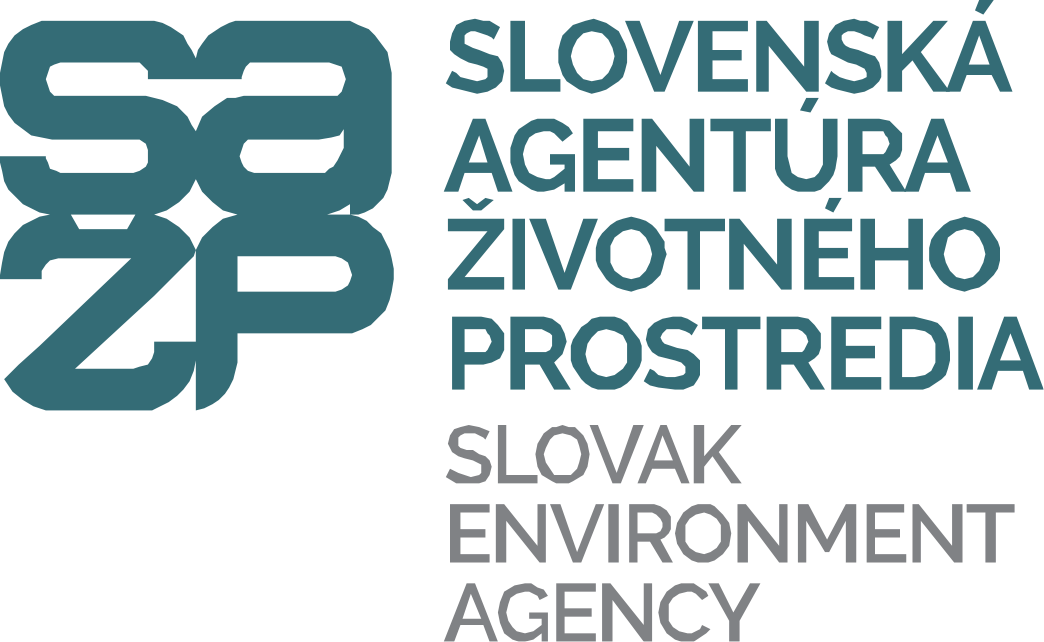 Súťažné podkladyVEREJNÁ SÚŤAŽrealizovaná v súlade so zákonom č. 343/2015 Z. z. o verejnom obstarávaní 
a o zmene a doplnení niektorých zákonov v platnom znení („ZVO“)
 („verejná súťaž“)/tovar/Názov zákazkyNákup technického vybavenia pre enviroučebňu v rámci envirocentra DropieV Banskej Bystrici, dňa 20.12.2019ČASŤ A. Pokyny pre uchádzačov ODDIEL I. Všeobecné informácie 1  Identifikácia verejného obstarávateľa2  Úvodné ustanovenia3  Predmet zákazky a jej komplexnosť4  Zdroj finančných prostriedkov5  Zmluva6  Miesto a termín plnenia predmetu zákazky.7  Hospodársky subjekt, záujemca, uchádzač, skupina dodávateľov8  Predloženie a obsah ponúk9  Variantné riešenie10  Platnosť ponúk11  Náklady na ponukyODDIEL II. Dorozumievanie medzi verejným obstarávateľom a uchádzačmi alebo záujemcami 12 Dorozumievanie medzi verejným obstarávateľom a uchádzačmi alebo záujemcami
a uchádzačmi alebo záujemcami 13  Vysvetľovanie a doplnenie súťažných podkladov.14  Obhliadka miesta dodania predmetu zákazky ODDIEL III. Príprava ponuky .15  Jazyk ponúk16  Zábezpeka17  Mena a ceny uvádzané v ponukách18  Vyhotovenie ponúkOddiel IV. Predkladanie ponúk19. Spôsob predkladania ponúk20  Miesto a lehota na predkladanie ponúk21  Doplnenie, zmena a odvolanie ponúkOddiel V. Otváranie a vyhodnotenie ponúk22  Otváranie ponúk23. Zriadenie komisie a Vyhodnocovanie ponúk24. Vysvetľovanie ponúk a vylúčenie ponuky25. Elektronická aukciaOddiel VI. Prijatie ponuky a uzavretie zmluvy26.  Vyhodnotenie splnenia podmienok účasti úspešného uchádzača a informácia o výsledku hodnotenia ponúk 27. Poskytnutie súčinnosti a Uzavretie zmluvy28. Zrušenie použitého postupu zadávania zákazky29.  Dôvernosť procesu verejného obstarávania
30. Využitie subdodávateľov31. Konflikt záujmovČASŤ B. Opis predmetu zákazkyČASŤ C. Spôsob určenia ceny 1  Stanovenie ceny za predmet zákazky2  Predloženie ceny za predmet zákazky
ČASŤ D. Podmienky účasti Osobné postavenieEkonomické a finančné postavenieTechnická a odborná spôsonilosťJednotný európsky dokumentČasť E. Obchodné podmienky 1  Vzor zmluvy Časť F. Kritéria hodnotenia ponúk 1  Kritérium na hodnotenie ponúk 2  Spôsob vyhodnotenia ponúkČasť G. Cenová tabuľka (vzor)Časť H. Prílohy súťažných podkladovPríloha č. 1 Všeobecné informácie o uchádzačoviPríloha č. 2 Čestné vyhlásenie o vytvorení skupiny dodávateľovPríloha č. 3 Plná moc Príloha č. 4 Zoznam zmlúv rovnakého alebo obdobného charakteru ako predmet zákazkyPríloha č. 5 Zoznam dôverných informáciíPríloha č. 6 Vyhlásenie uchádzača o subdodávkachPríloha č. 7 Štrukturovaný rozpočet spolu s technickou špecifikáciouPríloha č. 8 Návrh na plnenie kritériíPríloha č. 9 Čestné vyhlásenie – Obchodné podmienky dodaniaPríloha č. 10 vyhlásenie k vypracovaniu ponuky podľa § 49 ods. 5 zákona o verejnom obstarávaníPríloha č. 11 Čestné vyhlásenie o neprítomnosti konfliktu záujmov uchádzačaČASŤ A. Pokyny pre uchádzačovODDIEL I. Všeobecné informácieIdentifikácia verejného obstarávateľa: Názov:						Slovenská agentúra životného prostrediaSídlo:						Tajovského 28, 975 90 Banská BystricaŠtatutárny orgán/štatutár:			RNDr. Richard Müller, PhD., generálny riaditeľIČO: 						00 626 031DIČ: 						20 21 12 58 21IČ DPH: 	SK 20 21 12 58 21  	Osoba zodpovedná za vypracovanie súťažných podkladov a kontaktná osoba:	PhDr. Petra Baričová,  (ďalej len „Zodpovedná osoba“)(ďalej len „verejný obstarávateľ“)Úvodné ustanoveniaPredložením svojej ponuky uchádzač v plnom rozsahu a bez výhrad akceptuje všetky podmienky verejného obstarávateľa, týkajúce sa verejnej súťaže, uvedené v oznámení o vyhlásení verejného obstarávania a v týchto súťažných podkladov.Od uchádzačov sa očakáva, že si dôkladne preštudujú súťažné podklady a budú dodržiavať všetky pokyny, formuláre, zmluvné ustanovenia a ďalšie špecifikácie uvedené v týchto súťažných podkladov.Ponuka predložená uchádzačom musí byť spracovaná v súlade s podmienkami uvedenými v oznámení o vyhlásení verejného obstarávania a v týchto súťažných podkladoch a nesmie obsahovať žiadne výhrady týkajúce sa podmienok súťaže.Predpokladaná hodnota zákazky uvedená v oznámení o vyhlásení verejného obstarávania je maximálna. Verejný obstarávateľ si vyhradzuje v súlade s § 57 ods. 2 zákona o verejnom obstarávaní právo zmluvu nepodpísať a zrušiť verejné obstarávanie, ak ponuka úspešného uchádzača bude vyššia ako predpokladaná hodnota zákazky.Verejný obstarávateľ si vyhradzuje právo neuzavrieť zmluvu o dielo s úspešným uchádzačom v prípade, že nedôjde k uzatvoreniu Zmluvy o poskytnutí nenávratného finančného príspevku medzi verejným obstarávateľom a Ministerstvom životného prostredia Slovenskej republiky ako Riadiacim orgánom pre Operačný program Kvalita životného prostredia, alebo v prípade, ak výsledky kontrol vykonaným Riadiacim orgánom neumožňujú financovanie z fondov EÚ, o čom bude úspešný uchádzač písomne informovaný.	Predmet zákazky a jej komplexnosťUchádzač predloží ponuku, na celý predmet zákazky.Predmetom zákazky je dodanie tovaru - Nákup technického vybavenia pre enviroučebňu v rámci envirocentra Dropie, montáž, kabeláž a spotrebný materiál a technické zabezpečenie a technologická podpora (ďalej len „predmet zákazky“).Kód CPV hlavný predmet:  39162000-5 Vzdelávacie vybavenieDodatočné kódy CPV: 	38652120-7 Videoprojektory	38653400-1 Premietacie plátna	32342000-2 Reproduktory	32321200-1 Audiovizuálne zariadenia	30231320-6 Dotykové monitory	71356300-1 Technická podpora	45314300-4 Inštalovanie kabelážePodrobné vymedzenie predmetu zákazky tvorí Časť B. Opis predmetu zákazky.Predpokladaná hodnota zákazky: 458 126,20 Eur bez DPH.Predmet zákazky sa nedelí na časti: Verejný obstarávateľ opísal predmet zákazky takým spôsobom, aby nediskriminovali hospodárske subjekty, ktoré sú schopné ponúknuť predmet zákazky spĺňajúci požadovaný účel použitia a zároveň, vytvorili predpoklady na účasť vo verejnom obstarávaní dostatočnému počtu uchádzačov.Technické špecifikácie v rámci opisu predmetu zákazky sú vypracované predovšetkým z hľadiska funkčných a výkonnostných požiadaviek na daný predmet zákazky tak, aby bolo umožnené predložiť rôznorodé ponuky (so zachovaním stanovených základných technických a funkčných požiadaviek, spĺňajúcich účel použitia) najširšiemu okruhu uchádzačov s cieľom zabezpečenia riadnej a čestnej hospodárskej súťaže. Technické špecifikácie v rámci opisu predmetu zákazky sú stanovené tak, aby zabezpečovali záujemcom rovnaký prístup k zákazke a nemajú za následok vytvorenie neoprávnených prekážok, ktorými by sa obmedzila hospodárska súťaž.Pri zvažovaní ne/rozdelenia zákazky na časti verejný obstarávateľ dostatočne zvážil všetky okolnosti, najmä predmet zákazky (jeho zameranie, objem, možnosti relevantného trhu), požiadavky na technickú časť infraštruktúry a ich vzájomnú interoperabilitu a kompatibilitu (schopnosť dodávaných tovarov vzájomne spolupracovať medzi sebou i existujúcim vybavením a dosiahnuť vzájomnú súčinnosť), vhodnosť rozdelenia zákazky z ekonomického hľadiska (náklady na organizáciu viacerých dodávateľov, zvýšené nároky na počet potrebných zamestnancov na zabezpečenie a koordináciu realizácie predmetu zákazky). Tieto skutočnosti verejný obstarávateľ detailne analyzoval a dospel k záveru, že rozdelenie predmetu zákazky na viaceré časti predmetu zákazky môže verejnému obstarávateľovi a prijímateľom spôsobovať ťažkosti v podobe zvýšených nákladov na zabezpečenie koordinácie viacerých dodávateľov, logistiku a pod. a taktiež dôvodov technického charakteru, ktoré neumožňujú rozdelenie zákazky na časti.Pri rozdelení zákazky na časti by sa stala samotná realizácia zákazky nadmerne technicky náročnou, drahou a potreba koordinácie jednotlivých dodávateľov jednotlivých častí zákazky by predstavovala vážne riziko ohrozenia riadneho plnenia zákazky. Z týchto dôvodov by bolo rozdelenie predmetu tejto verejnej súťaže po technickej stránke nelogické, neúčelné, nehospodárne až objektívne nerealizovateľné. Vzhľadom na vyššie uvedené je nerozdelenie predmetu zákazky na časti opodstatnené, odôvodnené a nepredstavuje porušenie princípov verejného obstarávania ani obmedzujúce hospodársku súťaž. Navyše je možné, aby ponuku predložila aj skupina dodávateľov tvorená viacerými hospodárskymi subjektmi. Verejný obstarávateľ je presvedčený, že aktuálne na trhu pôsobí dostatok spoločností, ktoré dokážu dodať celý predmet zákazky ako celok a na trhu existuje vhodné prostredie na realizáciu hospodárskej súťaže ako celku. Zdroj finačných prostriedkovPredmet zákazky bude financovaný v rámci Operačného programu Kvalita životného prostredia, v rámci projektu s názvom Envirocentrum Dropie – Zlepšenie informovanosti a poskytovania poradenstva v oblasti zlepšovania kvality životného prostredia na Slovensku.Verejný obstarávateľ uhradí platbu na základe faktúry predloženej a samostatne doručenej úspešnému uchádzačovi podľa podmienok stanovených v zmluve. Splatnosť faktúry je do 60 dní od jej doručenia verejnému obstarávateľovi.Verejný obstarávateľ neposkytne preddavok, ani zálohovú platbu.Verejný obstarávateľ umožňuje elektronickú fakturáciu. ZmluvaVýsledkom verejnej súťaže bude Kúpna zmluva  uzavretá podľa § 409 a nasl. zákona č. 513/1991 Zb. Obchodný zákonník v znení neskorších právnych predpisov.Obsah zmluvy bude zodpovedať podmienkam stanoveným v týchto súťažných podkladoch a v ponuke úspešného uchádzača. Miesto a termín plnenia predmetu zákazkyTovar a s ním súvisiace služby, ktoré sú predmetom zákazky budú dodané/poskytované v súlade s obchodnými podmienkami na adrese Kolárska 55, Zemianska Olča, 946 14.  Termín plnenia predmetu zákazky:Lehota na dodanie tovaru, vrátane montáže (inštalácie), kabeláže a spotrebného materiálu a technického zabezpečenia a technologickej podpory : 30 dní (kalendárnych) v zmysle Návrhu Kúpnej zmluvy podľa časti E. Obchodné podmienky týchto súťažných podkladov.Hospodársky subjekt, záujemca, uchádzač, skupina dodávateľovZa hospodársky subjekt sa považuje fyzická osoba, právnická osoba alebo skupina takýchto osôb, ktorá na trh dodáva tovar, uskutočňuje stavebné práce alebo poskytuje službu.Za záujemcu sa považuje hospodársky subjekt, ktorý má záujem o účasť vo verejnom obstarávaní.Za uchádzača sa považuje hospodársky subjekt, ktorý predložil ponuku.Verejného obstarávania sa môže zúčastniť skupina dodávateľov.Verejný obstarávateľ nevyžaduje od skupiny dodávateľov, aby vytvorila právnu formu na účely účasti vo verejnom obstarávaní.V prípade prijatia ponuky skupiny dodávateľov verejný obstarávateľ vyžaduje, aby skupina dodávateľov pred podpisom zmluvy uzatvorila a predložila verejný verejnému verejnom verejnému obstarávateľovi zmluvu, v ktorej budú jednoznačne stanovené vzájomné práva a povinnosti, kto sa akou časťou bude podieľať na plnení zákazky.Predloženie a obsah ponúkUchádzač môže predložiť iba jednu ponuku. Uchádzač nemôže byť v tom istom postupe zadávania zákazky členom skupiny dodávateľov, ktorá predkladá ponuku. Verejný obstarávateľ vylúči uchádzača, ktorý je súčasne členom skupiny dodávateľov.Uchádzač predloží ponuku v elektronickej podobe prostredníctvom systému eZakazky v lehote na predkladanie ponúk. Podrobný postup pre elektronické predkladanie ponuky prostredníctvom systému eZakazky je uvedený na portáli www.ezakazky.sk. Uchádzač predkladá ponuku pod identifikáciou verejného obstarávateľa a názvom zákazky v zmysle týchto súťažných podkladov.Informácie, ktoré uchádzač v ponuke označí za dôverné, nebudú zverejnené alebo inak použité bez predošlého súhlasu uchádzača, pokiaľ uvedené nebude v rozpore so zákonom o verejnom obstarávaní a inými všeobecne záväznými právnymi predpismi (zákon č. 211/2000 Z. z. slobodnom prístupe k informáciám a o zmene a doplnení niektorých zákonov, zákon č. 215/2004 Z. z. o ochrane utajovaných skutočností a o zmene a doplnení niektorých zákonov atď.). Uchádzač vypracuje Prílohu č. 5 týchto súťažných podkladov s názvom „Zoznam dôverných informácií“, ktorá bude súčasťou jeho ponuky. Ak uchádzač predmetný doklad nepredloží, má sa za to, že ponuka uchádzača neobsahuje dôverné informácie.Verejný obstarávateľ odporúča záujemcom/uchádzačom predložiť ponuku v dostatočnom časovom predstihu pred uplynutím lehoty na predkladanie ponúk.Elektronická ponuka predložená uchádzačom prostredníctvom systému eZákazky musí obsahovať všetky nasledujúce doklady alebo dokumenty:vyplnený formulár s názvom Všeobecné informácie o uchádzačovi. V prípade, ak je uchádzačom skupina dodávateľov, vyplní a predloží tento formulár každý jej člen, Príloha č. 1 týchto súťažných podkladov.vyplnené Čestné vyhlásenie skupiny dodávateľov, v prípade ak ponuku bude predkladá skupina dodávateľov, Príloha č. 2 týchto súťažných podkladov.Plnú moc pre jedného z členov skupiny dodávateľov ktorý bude oprávnený prijímať pokyny za všetkých členov skupiny a bude oprávnený konať v mene všetkých ostatných členov skupiny, Príloha č. 3 týchto súťažných podkladov.doklady preukazujúce splnenie podmienok účasti, verejný obstarávateľ odporúča uchádzačovi v rámci preukazovanie podmienok účasti technickej a odbornej spôsobilosti v zmysle § 34 zákona o verejnom obstarávaní okrem predloženia dokumentácie uvedenej v časti technická a odborná spôsobilosť predložiť aj Prílohu č. 4 týchto súťažných podkladov.Zoznam dôverných informácii v zmysle bodu 8.3, Príloha č. 5 týchto súťažných podkladov.Vyhlásenie uchádzača o subdodávateľoch, rámci ktorého uvedie podiel zákazky, ktorý má v úmysle zadať subdodávateľom s uvedením navrhovaných subdodávateľov a predmetov subdodávok. Navrhovaný subdodávateľ musí spĺňať podmienky účasti týkajúce sa osobného postavenia a nemôžu existovať u neho dôvody na vylúčenie podľa § 40 ods. 6 písm. a) až h) a ods. 7 zákona o verejnom obstarávaní (oprávnenie dodávať tovar, uskutočňovať stavebné práce alebo poskytovať službu preukazuje subdodávateľ vo vzťahu k tej časti predmetu zákazky, ktorú má plniť; resp. v ktorom uvedie, že celý predmet zákazky vykoná vlastnými kapacitami, Príloha č. 6 týchto súťažných podkladov.Doklad o zložení zábezpeky, ak sa uchádzač rozhodne predložiť doklad o zložení zábezpeky formou bankovej záruky alebo poistenia záruky a daná banka alebo poisťovňa nevydáva bankovú záruku alebo poistenie záruky v elektronickej podobe, v takom prípade uchádzač predloží originál bankovej záruky alebo poistenia záruky  v listinnej podobe. Listinnú podobu uchádzač predloží v lehote na predkladanie ponúk, na adresu verejného obstarávateľa uvedenú v bode 1 týchto súťažných podkladov a spôsobom uvedeným v bode 16 tejto časti súťažných podkladov. Ak bude uchádzač/banka/poisťovňa vyžadovať vrátenie originálu záručnej listiny banky alebo poistenia záruky, predloží v rámci elektronickej ponuky aj scan originálu bankovej záruky alebo poistenia záruky)Štruktúrovaný rozpočet spolu s technickou špecifikáciou, Prílohy č. 7 týchto súťažných podkladov.Návrh na plnenie kritérií vyplnený v súlade s časťou F s názvom Kritéria hodnotenia ponúk, Príloha č. 8 týchto súťažných podkladov.Čestné vyhlásenie uchádzača o súhlase s obchodnými podmienkami uskutočnenia predmetu zákazky uvedenými v časti E s názvom Obchodné podmienky; Príloha č. 9 týchto súťažných podkladov.Informáciu podľa § 49 ods. 5 zákona o verejnom obstarávaní, v prípade ak uchádzač nevypracoval ponuku sám uvedie v ponuke osobu, ktorej služby alebo podklady pri jej vypracovaní využil, a to v rozsahu meno a priezvisko, obchodné meno alebo názov, adresa pobytu, sídlo alebo miesto podnikania a identifikačné číslo, ak bolo pridelené, Príloha č. 10 týchto súťažných podkladov.Čestné vyhlásenie o neprítomnosti konfliktu záujmov, Príloha č. 11 týchto súťažných podkladov.Uchádzač predloží vyššie uvedené doklady prostredníctvom systému eZakazky ako naskenované doklady (pokiaľ nie je uvedené inak), ktoré musia byť elektronicky podpísané kvalifikovaným elektronickým podpisom oprávnenou osobou/oprávnenými osobami konať v mene uchádzača.Doklady a dokumenty tvoriace obsah ponuky, požadované v týchto súťažných podkladoch a v oznámení o vyhlásení verejného obstarávania, musia byť k termínu predloženia ponuky platné a aktuálne. Potvrdenie, doklady a iné dokumenty tvoriace ponuku požadované v týchto súťažných podkladoch musia byť v ponuke predložené ako digitálnu kópiu originálu alebo digitálnu kópiu ich úradne osvedčenej kópie.Variantné riešenieNeumožňuje sa predložiť variantné riešenie.Platnosť ponúkPonuky zostávajú platné počas lehoty viazanosti ponúk stanovenej do 30.11.2020. Lehotu viazanosti ponúk možno po uplynutí lehoty podľa prvej vety predĺžiť najviac na 12 mesiacov od uplynutia lehoty na predkladanie ponúk.Náklady na ponukyVšetky výdavky spojené s prípravou a predložením ponúk znášajú uchádzači bez finančného nároku voči verejnému obstarávateľovi. Ponuky predložené v lehote na predkladanie ponúk sa uchádzačom nevracajú. Zostávajú ako súčasť dokumentácie vyhlásenej verejnej súťaže. ODDIEL II. Dorozumievanie medzi verejným obstarávateľom a uchádzačmi alebo záujemcamiDOROZUMIEVANIE MEDZI VEREJNÝM OBSTARÁVATEĽOM A UCHÁDZAČMI ALEBO ZÁUJEMCAMIKomunikácia medzi verejným obstarávateľom a záujemcami alebo uchádzačmi sa uskutočňuje spôsobom, ktorý zabezpečí integritu a zachovanie dôvernosti údajov uvedených v ponuke.Verejný obstarávateľ v súlade s ustanovením § 20 zákona o verejnom obstarávaní určuje prostriedky elektronickej komunikácie vrátane doručovania tak, aby boli všeobecne dostupné, nediskriminačné a prepojiteľné so všeobecne používanými produktmi informačných a komunikačných technológií, a aby nedošlo k obmedzeniu možnosti záujemcov zúčastniť sa na verejnom obstarávaní. Komunikácia sa bude uskutočňovať elektronicky spôsobom určeným funkcionalitou elektronického komunikačného nástroja eZakazky na portáli www.ezakazky.sk, ak nie je v týchto súťažných podkladoch výslovne uvedené inak.Momentom doručenia pre účely elektronickej komunikácie sa rozumie moment odoslania informácií, resp. dokumentov, ktoré sa nachádzajú okamžite v dispozičnej sfére verejného obstarávateľa alebo záujemcu/uchádzača.V prípade skupiny dodávateľov sa odporúča za účelom uľahčenia komunikácie s verejným obstarávateľom, aby jej účastníci splnomocnili jedného z nich, ktorý má právnu subjektivitu a spôsobilosť na právne úkony v plnom rozsahu, na uskutočňovanie všetkých právnych úkonov týkajúcich sa ponuky, ktorú táto skupina dodávateľov predloží do tejto verejnej súťaže.Námietka sa podáva v listinnej podobe alebo v elektronickej podobe podľa zákona č. 305/2016 v znení zákona č. 214/2014 Z.z. o e-Governmente (prostredníctvom ÚPVS), a doručuje sa Úradu pre verejné obstarávanie a verejnému obstarávateľovi v pozícii kontrolovaného. V tomto prípade sa iba takéto doručenie považuje za moment doručenia.Podľa zákona o verejnom obstarávaní sa do lehoty určenej podľa dní nezapočítava deň, keď došlo ku skutočnosti určujúcej začiatok lehoty. Lehoty určené podľa týždňov, mesiacov alebo rokov sa končia uplynutím toho dňa, ktorý sa svojím označením zhoduje s dňom, keď došlo ku skutočnosti určujúcej začiatok lehoty, a ak taký deň v mesiaci nie je, končí sa lehota posledným dňom mesiaca. Ak koniec lehoty pripadne na sobotu alebo na deň pracovného pokoja, je posledným dňom lehoty najbližší budúci pracovný deň.Vysvetľovanie a doplnenie súťažných podkladovV prípade nejasností alebo potreby objasnenia akýchkoľvek poskytnutých informácií v lehote na predkladanie ponúk, môže ktorýkoľvek zo záujemcov požiadať o vysvetlenie prostredníctvom elektronického komunikačného nástroja eZakazky podľa vyššie uvedených pravidiel komunikácie. Verejný obstarávateľ bezodkladne poskytne vysvetlenie informácií potrebných na vypracovanie ponuky všetkým záujemcom, ktorí sú mu známi, najneskôr však šesť dní pred uplynutím lehoty na predkladanie ponúk za predpokladu, že o vysvetlenie záujemca požiada dostatočne vopred.Ak si vysvetlenie informácií potrebných na vypracovanie ponuky hospodársky subjekt, záujemca alebo uchádzač nevyžiadal dostatočne vopred alebo jeho význam je z hľadiska prípravy ponuky nepodstatný, verejný obstarávateľ nie je povinný predĺžiť lehotu na predkladanie ponúk.Verejný obstarávateľ môže vykonať zmeny v dokumentoch potrebných na vypracovanie ponuky. V prípade, že ide o podstatnú zmenu týchto dokumentov verejný obstarávateľ primerane predĺži lehotu na predkladanie ponúk. Obhliadka miesta dodania predmetu zákazkyObhliadka miesta poskytnutia predmetu zákazky nie je potrebná.ODDIEL III. Príprava ponukyJazyk ponúkPonuky, doklady a dokumenty v nich predložené sa predkladajú v štátnom jazyku Slovenskej republiky. Ak je doklad alebo dokument vyhotovený v cudzom jazyku, predkladá sa spolu s jeho úradným prekladom do štátneho jazyka; to neplatí pre ponuky, návrhy, doklady a dokumenty vyhotovené v českom jazyku. Ak sa zistí rozdiel v ich obsahu, rozhodujúci je úradný preklad do štátneho jazyka. ZábezpekaVerejný obstarávateľ vyžaduje na zabezpečenie ponuky zloženie zábezpeky vo výške 22 900,- EUR (slovom:dvadsaťdvatisíc deväťsto EUR).Zábezpeku je možné zložiť:Zložením finančných prostriedkov na bankový účet verejného obstarávateľaV prípade zloženia finančných prostriedkov na bankový účet verejného obstarávateľa tieto musia byť zložené na účet: Banka: Štátna pokladnicaIBAN kód: SK15 8180 0000 0070 0038 9222SWIFTová adresa banky: SPSRSKBAVariabilný symbol: [uchádzač doplní svoje IČO]Poznámka: Nákup technického vybavenia pre enviroučebňu v rámci envirocentra DropieFinančné prostriedky musia byť pripísané na účet verejného obstarávateľa najneskôr v deň uplynutia lehoty na predkladanie ponúk.Doba platnosti zábezpeky ponuky poskytnutej zložením finančných prostriedkov na účet verejného obstarávateľa trvá do uplynutia lehoty viazanosti ponúk, (resp. predĺženej lehoty viazanosti).Verejný obstarávateľ odporúča uchádzačovi, aby doklad o zložení finančných prostriedkov uchádzačom na bankový účet verejného obstarávateľa – výpis z bankového účtu, alebo iný doklad, ktorým uchádzač preukáže, že v prospech bankového účtu verejného obstarávateľa boli poukázané finančné prostriedky vo výške zodpovedajúcej výške zábezpeky, bol súčasťou ponuky uchádzača.Poskytnutie bankovej zárukyPoskytnutie bankovej záruky sa riadi ustanoveniami Obchodného zákonníka, resp. ekvivalentného všeobecne záväzného právneho predpisu členského štátu Európskej únie alebo tretej krajiny. Záručná listina môže byť vystavená bankou alebo pobočkou zahraničnej banky alebo zahraničnou bankou (ďalej len „banka“). Zo záručnej listiny vystavenej bankou musí vyplývať, že: banka uspokojí veriteľa (verejného obstarávateľa) za dlžníka (uchádzača) v prípadoch, kedy zábezpeka prepadá v prospech verejného obstarávateľa, banka nie je oprávnená uplatniť žiadne námietky voči veriteľovi (verejnému obstarávateľovi),banková záruka sa použije na úhradu zábezpeky ponuky, banka sa zaväzuje zaplatiť vzniknutú pohľadávku do 7 dní po doručení výzvy verejného obstarávateľa na zaplatenie, na účet verejného obstarávateľa, banková záruka nadobúda platnosť dňom jej vystavenia bankou a vzniká doručením záručnej listiny verejnému obstarávateľovi, banka ani uchádzač nie sú oprávnení odvolať bankovú záruku počas lehoty viazanosti ponúk, platnosť bankovej záruky končí uplynutím lehoty viazanosti ponúk. Banková záruka zanikne:plnením banky v rozsahu, v akom banka za uchádzača poskytla plnenie v prospech verejného obstarávateľa, vrátením bankovej záruky verejným obstarávateľom banke, uplynutím doby platnosti, ak si verejný obstarávateľ do uplynutia doby platnosti neuplatnil svoje nároky voči banke vyplývajúce z vystavenej záručnej listiny,  zrušením postupu zadávania zákazky. Záručná listina, v ktorej banka písomne vyhlási, že uspokojí verejného obstarávateľa za uchádzača do výšky finančných prostriedkov, ktoré verejný obstarávateľ požaduje ako zábezpeku viazanosti ponuky uchádzača, musí byť súčasťou ponuky. Ak bankovú záruku poskytne zahraničná banka, záručná listina vyhotovená zahraničnou bankou v štátnom jazyku krajiny sídla takejto banky musí byť zároveň doložená úradným prekladom do slovenského jazyka.Ak záručná listina nie je v ponuke predložená ako originál v elektronickej podobe s kvalifikovaným elektronickým podpisom alebo ako zaručene konvertovaná listina v zmysle ustanovenia § 35 a nasl. zákona č. 305/2013 Z.z. o elektronickej podobe výkonu pôsobnosti orgánov verejnej moci a o zmene a doplnení niektorých zákonov (zákon o e-Governmente) v znení neskorších predpisov, v takom prípade originál záručnej listiny v listinnej podobe zasiela banka a/alebo uchádzač v lehote na predkladanie ponúk priamo verejnému obstarávateľovi (na adresu kontaktného miesta) s označením „Zábezpeka“, označením názvu tejto súťaže a označením „Neotvárať“, pričom uchádzač predkladá v ponuke predkladanej prostredníctvom systému eZakazky len sken originálu záručnej listiny, ktorú od banky obdrží. Poistenie záruky: Poistenie záruky sa riadi rovnakými alebo obdobnými pravidlami ako poskytnutie bankovej záruky v zmysle týchto súťažných podkladov.Ak záručná listina nebude vypracovaná v zmysle týchto súťažných podkladov alebo ak nebude súčasťou ponuky, resp. nebude doručená v zmysle týchto súťažných podkladov, alebo ak doklad vystavený poisťovňou na účely poistenia záruky nebude vypracovaný v zmysle týchto súťažných podkladov, alebo ak nebude súčasťou ponuky, resp. nebude doručený podľa týchto súťažných podkladov, alebo ak zloženie finančných prostriedkov na bankový účet verejného obstarávateľa nebude zložené podľa týchto súťažných podkladov, bude ponuka hodnotená ako nespĺňajúca náležitosti ponuky a bude zo súťaže vylúčená.Verejný obstarávateľ uvoľní alebo vráti uchádzačovi zábezpeku do siedmich dní odo dňa:uplynutia lehoty viazanosti ponúk, márneho uplynutia lehoty na doručenie námietky, ak ho verejný obstarávateľ a obstarávateľ vylúčil z verejného obstarávania alebo ak verejný obstarávateľ a obstarávateľ zruší použitý postup zadávania zákazky,uzavretia zmluvy.Zábezpeka prepadne v prospech verejného obstarávateľa, ak uchádzač v lehote viazanosti ponúk: odstúpi od svojej ponuky, aleboneposkytne súčinnosť alebo odmietne uzavrieť zmluvu v súlade s § 56 ods. 8 až 15 zákona o verejnom obstarávaní.Verejný obstarávateľ je povinný dodržať § 46 ods. 2 zákona o verejnom obstarávaní v súvislosti s lehotou viazanosti ponúk. Zároveň pre uchádzačov platí, že podmienky zloženia zábezpeky verejný obstarávateľ v súlade s § 46 ods. 4 zákona o verejnom obstarávaní určil tak, aby si spôsob zloženia mohol vybrať uchádzač.V súlade s § 46 ods. 9 zákona o verejnom obstarávaní uchádzač môže dôkaz o bankovej záruke alebo o poistení záruky predložiť v listinnej podobe. Mena a ceny uvádzané v ponukáchPonuková cena musí pokryť náklady na celý predmet zákazky tak, ako je to uvedené v oznámení o vyhlásení verejného obstarávania a v týchto súťažných podkladoch.Navrhovaná cena musí byť stanovená v súlade so zákonom č. 18/1996 Z. z. o cenách v znení neskorších predpisov a vyhláškou Ministerstva financií Slovenskej republiky č. 87/1996 Z. z. ktorou sa vykonáva zákon Národnej rady Slovenskej republiky č. 18/1996 Z. z. o cenách v znení neskorších predpisov.Je výhradnou povinnosťou uchádzača, aby si dôsledne preštudoval oznámenie o vyhlásení verejného obstarávania, súťažné podklady a všetky dokumenty poskytnuté verejným obstarávateľovom, ktoré môžu akýmkoľvek spôsobom ovplyvniť cenu a charakter ponuky. Navrhovaná cena musí byť stanovená podľa platných právnych predpisov. V prípade, že uchádzač bude úspešný, nebude akceptovaný žiadny nárok uchádzača na zmenu ponukovej ceny z dôvodu chýb a opomenutí jeho povinností.Uchádzačom navrhovaná zmluvná cena bude vyjadrená v mene EUR. Celková cena musí byť vyjadrená ako kladné číslo zaokrúhlené na maximálne dve desatinné miesta.Ak je uchádzač platiteľom dane z pridanej hodnoty (ďalej len „DPH”), navrhovanú zmluvnú cenu uvedie:navrhovaná zmluvná cena v EUR bez DPH,výška DPH,navrhovaná zmluvná cena v EUR vrátane DPH.Ak uchádzač nie je platiteľom DPH, na skutočnosť, že nie je platiteľom DPH, upozorní označením „Nie som platiteľom DPH“.Časti ponúk uvádzajúce cenu musia obsahovať celkovú cenu predmetu zákazky, ako aj ďalšie tam uvedené náležitosti.Vyhotovenie ponúkVšetky doklady a dokumenty ponuky, požadované v oznámení o vyhlásení verejného obstarávania a v týchto súťažných podkladoch, sa vyhotovujú elektronicky a posielajú sa cez systém eZakazky. V prípade predloženia listinnej formy ponuky, uchádzač nesplní podmienky predloženia ponuky, pokiaľ ide o komunikačný formát a určený spôsob a bude vylúčený.Oddiel IV. Predkladanie ponúkSpôsob predkladania ponúkUchádzač predkladá ponuku elektronicky prostredníctvom elektronického nástroja eZakazky na portáli www.ezakazky.sk. Elektronický systém automaticky zabezpečí („uzamkne“) ponuku do lehoty na otváranie ponúk tak, aby ju nebola možné pred lehotou na otváranie ponúk sprístupniť. Doklady uvedené v časti 16 týchto súťažných podkladov uchádzač predkladá v lehote na predkladanie ponúk na adresu verejného obstarávateľa. Uchádzač vloží doklady do samostatnej nepriehľadnej obálky, ktorá musí byť uzatvorená , zabezpečená proti neoprávnenému otvoreniu a označená nasledovne: Adresa verejného obstarávateľa, adresa uchádzača, označenie: „SÚŤAŽ – NEOTVÁRAŤ“ a označenie názvom súťaže: Nákup technického vybavenia pre enviroučebňu v rámci envirocentra Dropie.Ak uchádzač predloží ponuku prostredníctvom pošty, iného doručovateľa poštových zásielok, faxom alebo osobne, takáto ponuka bude z procesu verejného obstarávania vylúčená podľa § 49 ods. 4 písm. a) zákona o verejnom obstarávaní.V prípade, ak uchádzač predloží elektronickú ponuku v rozpore s § 20 zákona o verejnom obstarávaní, takáto ponuka bude z procesu verejného obstarávania vylúčená podľa § 49 ods. 4 zákona o verejnom obstarávaní. Po elektronickom doručení ponuku do elektronického nástroja eZakazky verejný obstarávateľ elektronicky potvrdí uchádzačovi prijatie ponuky. Elektronická ponuka musí byť predložená v komunikačných formátoch a spôsobom tak aby bola zabezpečená pred zmenou jej obsahu. Verejný obstarávateľ vylúči uchádzača, ak nedodržal určený spôsob komunikácie alebo obsah jeho ponuky nie je možné sprístupniť alebo nepredložil ponuku vo vyžadovanom formáte kódovania, ak je potrebný na ďalšie spracovanie pri vyhodnocovaní ponúk.Verejný obstarávateľ odporúča, aby bola ponuka predložená ako jeden komplexný dokument.Miesto a lehota na predkladanie ponúkLehota na predkladanie ponúk uplynie dňa: 28.01.2020 o 10:00 hod. miestneho času.Elektronicky predložené ponuky verejnému obstarávateľovi v lehote na predkladanie ponúk sa uchádzačom nevracajú, zostávajú ako súčasť dokumentácie v zmysle § 24 zákona o verejnom obstarávaní. Elektronický nástroj www-ezakazky.sk neumožňuje predkladanie ponúk po lehote na jej predloženie, z uvedeného dôvodu § 49 ods. 3 písm. a) sa neaplikuje.Ponuka v elektronickej podobe predložená po uplynutí lehoty na predkladanie ponúk nesprístupní. Časti ponuky potrebné podľa týchto súťažných podkladov predložiť inak ako prostredníctvom elektronického nástroja eZakazky, ktoré budú predložené po uplynutí lehoty na predkladanie ponúk sa vrátia uchádzačom neotvorené.Doplnenie, zmena a odvolanie ponúkUchádzač môže predloženú ponuku alebo jej časť ponuky dodatočne doplniť, zmeniť alebo stiahnuť svojej pôvodnej ponuky alebo jej časti a vložením novej ponuky alebo jej časti, avšak len v lehote na predkladanie ponúk. Odstúpenie od ponuky v lehote viazanosti ponúk bude mať za následok prepadnutie zábezpeky v prospech verejného obstarávateľa.Oddiel V.Otváranie a vyhodnocovanie ponúkOtváranie ponúkOtváranie ponúk sa uskutoční dňa 28.01.2020 o 12:00 hod. miestneho času na adrese verejného obstarávateľa: Slovenská agentúra životného prostredia,  Tajovského 28, 975 90 Banská Bystrica, Slovensko. Otváranie ponúk bude uskutočnené podľa § 52 zákona o verejnom obstarávaní. Otváraním ponúk elektronicky prostredníctvom systému eZakazky sa rozumie ich sprístupnenie komisii.Vzhľadom na to, že v predmetnej verejnej súťaži bude použitá elektronická aukcia je otváranie ponúk neverejné.Zriadenie komisie a VYhodnocovanie ponúkVyhodnotenie ponúk komisiou je neverejné. Verejný obstarávateľ na vyhodnotenie ponúk zriadi komisiu v zmysle § 51 zákona o verejnom obstarávaní.Komisia vyhodnotí ponuky z hľadiska splnenia požiadaviek verejného obstarávateľa alebo obstarávateľa na predmet zákazky a v prípade pochybností overí správnosť dôkazov, ktoré poskytli uchádzači. Komisia vyhodnotí splnenie podmienok účasti vo verejnom obstarávaní podľa § 40 zákona o verejnom obstarávaní.Komisia posúdi zloženie zábezpeky. Komisia vyhodnocuje ponuky, ktoré neboli vylúčené, podľa kritérií určených v oznámení o vyhlásení verejného obstarávania alebo v súťažných podkladoch, ktoré sú nediskriminačné a podporujú hospodársku súťažVysvetľovanie ponúk a vylúčenie ponuky Ak komisia identifikuje nezrovnalosti alebo nejasnosti v informáciách alebo dôkazoch, ktoré uchádzač poskytol, písomne požiada prostredníctvom elektronického systému eZakazky o vysvetlenie ponuky a ak je to potrebné aj o predloženie dôkazov. Vysvetlením ponuky nemôže dôjsť k jej zmene. Za zmenu ponuky sa nepovažuje odstránenie zrejmých chýb v písaní a počítaní.Uchádzač musí doručiť vysvetlenie svojej ponuky prostredníctvom elektronického systému eZakazky do dvoch pracovných dní odo dňa odoslania žiadosti o vysvetlenie, ak komisia neurčila dlhšiu lehotu, keďže komunikácia sa uskutočňuje prostredníctvom elektronických prostriedkov. Komisia zohľadní vysvetlenie ponuky uchádzačom v súlade s § 53 ods. 1 zákona o verejnom obstarávaní.Verejný obstarávateľ vylúči z verejného obstarávania ponuku uchádzača, ak budú naplnené skutočnosti podľa § 53 ods. 5 zákona o verejnom obstarávaní. Verejný obstarávateľ podľa zákona vylúči uchádzača, ktorý je v tom istom postupe zadávania zákazky  súčasne členom skupiny dodávateľov, ktorá predkladá ponukuVerejný obstarávateľ elektronicky prostredníctvom systému eZakazky oznámi uchádzačovi jeho vylúčenie s uvedením dôvodov vyplývajúcich najmä z nesúladu predloženej ponuky s technickými špecifikáciami, výkonnostnými požiadavkami a funkčnými požiadavkami na predmet zákazky určenými verejným obstarávateľom podľa zákona a lehoty, v ktorej môžu byť doručené námietky.Elektronická aukciaPo úvodnom úplnom vyhodnotení ponúk bude verejný obstarávateľ pokračovať v postupe zadávania verejnej súťaže elektronickou aukciou, podľa podmienok uvedených v G Elektronická aukcia týchto súťažných podkladov a podľa výzvy na účasť v elektronickej aukcii odoslanej uchádzačom, ktorí z verejnej súťaže neboli vylúčení, a ktorých ponuky spĺňajú určené požiadavky, na účasť v elektronickej aukcii. Elektronická aukcia je na účely tohto verejného obstarávania opakujúci sa proces, ktorý využíva elektronické zariadenia na predkladanie nových cien upravených smerom nadol.Účelom  elektronickej aukcie je zostavenie poradia ponúk automatizovaným vyhodnotením po úvodnom úplnom vyhodnotení ponúk.Elektronická aukčná sieň (ďalej len „e-aukčná sieň“) je prostredie umiestnené na určenej adrese vo verejnej dátovej sieti Internet, v ktorom uchádzači predkladajú nové ceny upravené smerom nadol. Elektronická aukcia je časť postupu, v ktorom prebieha on-line vzájomné porovnávanie cien ponúkaných uchádzačmi prihlásenými do e-aukcie a ich vyhodnocovanie v reálnom čase. Elektronická aukcia bude prebiehať na elektronickom systéme pre elektronické aukcie certifikovanom Úradom pre verejné obstarávanie podľa § 151 zákona o verejnom obstarávaní. Priebeh:  V rámci elektronickej aukcie, uchádzači, ktorí budú vyzvaní na účasť v elektronickej aukcii môžu, v rámci opakujúceho sa procesu, upravovať svoje návrhy na plnenie kritérií uvedené vo svojich ponukách predložených v tomto postupe zadávania zákazky. Verejný obstarávateľ vyzve elektronickými prostriedkami súčasne všetkých uchádzačov, ktorí neboli vylúčení na predloženie nových cien v elektronickej aukcii. Vo Výzve na účasť v elektronickej aukcii (ďalej len „Výzva“), budú uvedené podrobné informácie týkajúce sa elektronickej aukcie. Výzva bude zaslaná elektronicky zodpovednej osobe uchádzača uvedenej v ponuke uchádzača ako kontaktná osoba pre elektronickú aukciu (v ponuke je nutné uviesť správne kontaktné údaje zodpovednej osoby). V prípade zmeny kontaktných údajov uvedenej osoby je potrebné príslušnú zmenu osoby doručiť písomne verejnému obstarávateľovi najneskôr tri pracovné dni pred začatím elektronickej aukcie. Elektronická aukcia sa uskutoční prostredníctvom elektronických zariadení na internetovej adrese https://www.eaukcie.sk (ďalej len „eAukcie“), na ktorej po prihlásení bude každému uchádzačovi administrátorom sprístupnený vstup do aukčnej siene. Po sprístupnení vstupu do elektronickej aukčnej siene si uchádzači skontrolujú správnosť svojich vstupných hodnôt, ktoré do elektronickej aukčnej siene zadá verejný obstarávateľ, a ktoré musia byť zhodné s pôvodnými, elektronicky predloženými ponukami. Každý uchádzač do začiatku elektronickej aukcie bude vidieť iba svoju ponuku a až do začiatku elektronickej aukcie ju nemôže meniť. Všetky informácie o prihlásení sa do elektronickej aukcie a podrobnejšie informácie o priebehu elektronickej aukcie budú uvedené vo Výzve. Elektronická aukcia sa začne v termíne uvedenom vo Výzve na účasť v elektronickej aukcii. Elektronickú aukciu nemožno začať skôr ako dva pracovné dni odo dňa odoslania Výzvy uchádzačom. Na začiatku elektronickej aukcie sa každému z uchádzačov zobrazí jeho návrh na plnenie kritérií aj s aktuálnym poradím jeho ponuky. Každý uchádzač v elektronickej aukcii môže počas elektronickej aukcie opakovane znižovať svoj návrh na plnenie kritérií: - Zmenou celkovej ceny za predmet zákazky s DPH vyjadrenej v EUR. Minimálny rozdiel zmeny celkovej ceny v EUR s DPH je stanovený na 500 EUR. Elektronická aukcia začne v dátume a čase uvedenom vo Výzve na účasť v elektronickej aukcii. Verejný obstarávateľ skončí elektronickú aukciu v zmysle § 54 ods. 11 písm. a) vo výzve na účasť v elektronickej aukcii uvedie dátum a čas jej skončenia v kombinácii s § 54 ods. 11 písm. b) ak nedostane žiadne nové ceny alebo hodnoty, ktoré spĺňajú požiadavky týkajúce sa minimálnych rozdielov; v takomto prípade verejný obstarávateľ uvedie vo výzve na účasť v elektronickej aukcii lehotu od prijatia poslednej ponuky do skončenia elektronickej aukcie.V priebehu elektronickej aukcie budú všetkým jej účastníkom zverejňované informácie, ktoré im umožnia zistiť v každom okamihu ich relatívne umiestnenie. Informácie zobrazené uchádzačom sú aktuálne v čase načítania stránky, a to buď po zadaní novej ponuky alebo po aktualizácii stránky kliknutím na tlačítko „Aktualizácia stránky – refresh“, prípadne stlačením na klávesnici klávesy F5. Za aktualizáciu údajov sú zodpovední uchádzači zúčastnení v elektronickej aukcii.Po zadaní novej ponuky bude uchádzačovi potvrdené zadanie ponuky alebo sa zobrazí správa, že zadanie ponuky bolo neúspešné vrátane uvedenia dôvodu o neúspešnom zadaní ponuky. Systém zaznamenáva presný čas zadania každej novej ponuky, pričom do histórie e-aukcie sa zaznamenáva každý vstup alebo zásah od všetkých účastníkov elektronickej aukcie. Pre priebeh elektronickej aukcie platí tzv. serverový čas, ktorý je vždy zobrazený vpravo hore.Po ukončení elektronickej aukcie systém nedovolí nikomu z účastníkov upravovať jednotlivé hodnoty, ktoré boli predmetom daného elektronickej aukcie. Výsledkom elektronickej aukcie je určenie poradia uchádzačov podľa určeného vzorca v časti F Kritériá hodnotenia ponúk týchto súťažných podkladov. Uchádzač v predloženej ponuke uvedie meno a priezvisko kontaktnej osoby zodpovednej za účasť uchádzača v elektronickej aukcii, jej elektronickú adresu a telefónne číslo, na ktorom bude v čase priebehu elektronickej aukcie uvedená kontaktná osoba zastihnuteľná. Technické požiadavky pre prístup do elektronickej aukcie: Počítač uchádzača musí byť pripojený k Internetu. Pre bezproblémovú účasť v e-aukcii je nutné mať Microsoft Edge – minimálne vo verzii 40, Firefox – minimálne vo verzii 54, Google Chrome – minimálne vo verzii 54. Správna funkčnosť iných prehliadačov je možná, avšak nie je garantovaná. Ďalej je nutné mať v prehliadači povolené ukladanie cookies a povolenú Javu. Ak sa aukčná sieň nezobrazuje korektne, verejný obstarávateľ odporúča zmeniť internetový prehliadač, alebo počítač. Verejný obstarávateľ dôrazne upozorňuje uchádzačov, že nezodpovedá za technické problémy s internetovým pripojením do systému e-aukcie. Verejný obstarávateľ odporúča uchádzačom, aby mali počas priebehu e-aukcie k dispozícii náhradný internetový zdroj pripojenia do systému e-aukcie. V prípade objektívnych a preukázaných technických problémov na strane verejného obstarávateľa (napr. výpadok elektriny), resp. poskytovateľa služby, sa bude aukcia opakovať v náhradnom termíne. V prípade opakovania aukcie bude uchádzačom zaslaná výzva podľa zákona. Uchádzačom sa odporúča pravidelne si aktualizovať formulár na zadávanie ponúk, najmä v posledných minútach súťažného kola elektronickej aukcie. Na predkladanie ponúk sa neodporúča sa využiť posledných 10 sekúnd elektronickej aukcie. Dôležitým momentom pri predkladaní návrhu je doručenie návrhu uchádzača do systému eAukcie včas, pred uplynutím ukončenia elektronickej aukcie. Treba pritom počítať s časom potrebným na úspešné odoslanie návrhu prostredníctvom internetu, prijatie a spracovanie návrhu systémom eAukcie. Tento proces je ovplyvnený viacerými faktormi, ako je momentálna rýchlosť prenosu údajov cez internet medzi počítačom uchádzača a serverom systému eAukcie, veľkosť prenášaných údajov, parametre počítača uchádzača (HW a SW vybavenie), momentálna vyťaženosť počítača, prípadne momentálna priepustnosť počítačovej siete LAN uchádzača a pod. To znamená, že návrhy, ktoré boli do lehoty stanovenej ako ukončenie elektronickej aukcie do systému eAukcie doručené a systémom eAukcie spracované - systém eAukcie zaznamená. Ak uchádzač odošle návrh v krátkom časovom intervale pred termínom ukončenia elektronickej aukcie, môže nastať situácia, že jeho návrh nebude včas doručený a spracovaný systémom eAukcie a nebude zaznamenaný z dôvodu uzavretia systému eAukcie presne v čase stanovenom verejným obstarávateľom ako ukončenie aukcie. Verejný obstarávateľ a obstarávateľ nie sú povinní použiť elektronickú aukciu, ak by sa aukcie zúčastnil len jeden uchádzač. Po uskutočnení elektronickej aukcie komisia uskutoční konečné vyhodnotenie ponúk predložených v elektronickej aukcii vo vzťahu k uplatneniu § 54 zákona o verejnom obstarávaní. Uchádzač, ktorý sa umiestni po skončení elektronickej aukcie na prvom mieste v poradí, je povinný do 10 pracovných odo dňa ukončenia elektronickej aukcie zaslať prostredníctvom elektronického systému eZakazky nasledovné dokumenty:aktualizovaný Návrh na plnenie kritérií (Príloha č. 8 týchto súťažných podkladov), aktualizovaný Štruktúrovaný rozpočet spolu s technickou špecifikáciou (Príloha č. 7 týchto súťažných podkladov).Oddiel VI. Prijatie ponuky a uzavretie zmluvyVyhodnotenie splnenia podmienok účasti úspešného uchádzača a informácia o výsledku hodnotenia ponúkAk nedošlo k predloženiu dokladov preukazujúcich splnenie podmienok účasti skôr, verejný obstarávateľ si vyhradzuje právo v súlade s § 55 ods. 1 ZVO po vyhodnotení ponúk vyhodnotiť splnenie podmienok účasti uchádzačom, ktorý sa umiestnil na prvom mieste v poradí.Ak dôjde k vylúčeniu uchádzača, vyhodnotí sa následne splnenie podmienok účasti ďalšieho uchádzača v poradí tak, aby uchádzač umiestnený na prvom mieste v novo zostavenom poradí spĺňal podmienky účasti. Verejný obstarávateľ písomne požiada uchádzača o predloženie dokladov preukazujúcich splnenie podmienok účasti v lehote päť pracovných dní odo dňa doručenia žiadosti, ak verejný obstarávateľ v žiadosti neurčí dlhšiu lehotu a vyhodnotí ich podľa § 40 ZVO.Verejný obstarávateľ po vyhodnotení ponúk, po skončení vyššie uvedeného postupu a po odoslaní všetkých oznámení o vylúčení uchádzača, bezodkladne písomne oznámi všetkým uchádzačom, ktorých ponuky sa vyhodnocovali, výsledok vyhodnotenia ponúk, vrátane poradia uchádzačov a súčasne zverejní informáciu o výsledku vyhodnotenia ponúk a poradie uchádzačov v profile. Úspešnému uchádzačovi alebo uchádzačom oznámi, že jeho ponuku alebo ponuky prijíma. Neúspešnému uchádzačovi oznámi, že neuspel a dôvody neprijatia jeho ponuky. Neúspešnému uchádzačovi v informácii o výsledku vyhodnotenia ponúk uvedie aj identifikáciu úspešného uchádzača alebo uchádzačov, informáciu o charakteristikách a výhodách prijatej ponuky alebo ponúk a lehotu, v ktorej môže byť doručená námietka podľa § 170 ods. 3 písm. f) ZVO. Dátum odoslania informácie o výsledku vyhodnotenia ponúk preukazuje verejný obstarávateľ.poskytnutie súčinnosti a Uzavretie zmluvyÚspešný uchádzač je povinný pred podpisom zmluvy, ktorá bude výsledkom tohto verejného obstarávania, najneskôr do 10 pracovných dní odo dňa doručenia výzvy verejného obstarávateľa, predložiť prostredníctvom systému eZakazky nasledovné údaje:zoznam všetkých známych subdodávateľov a údaje o osobe oprávnenej konať za subdodávateľa, v rozsahu meno a priezvisko, adresa pobytu, dátum narodenia, ktorý sa stane prílohou č. 3 zmluvy.Verejný obstarávateľ nesmie uzavrieť zmluvu s uchádzačom, ktorý má povinnosť zapisovať sa do registra partnerov verejného sektora a nie je zapísaný v registri partnerov verejného sektora alebo ktorého subdodávatelia, ktorí majú povinnosť zapisovať sa do registra partnerov verejného sektora a nie sú zapísaní v registri partnerov verejného sektora. Povinnosť byť zapísaný do registra partnerov verejného sektora sa vzťahuje na každého člena skupiny dodávateľov.Verejný obstarávateľ uzavrie zmluvu s úspešným uchádzačom najskôr jedenásty deň odo dňa odoslania informácie o výsledku vyhodnotenia ponúk podľa § 55 zákona o verejnom obstarávaní, ak nebola doručená žiadosť o nápravu, ak žiadosť o nápravu bola doručená po uplynutí lehoty podľa § 164 ods. 5 alebo ods. 6 zákona o verejnom obstarávaní alebo ak neboli doručené námietky podľa § 170 zákona o verejnom obstarávaní.V prípade, ak bola doručená žiadosť o nápravu alebo námietka, verejný obstarávateľ pri uzatváraní zmluvy postupuje podľa § 56 ods. 3 až 6 zákona o verejnom obstarávaníUzavretá zmluva nesmie byť v rozpore so súťažnými podkladmi a s ponukou predloženou úspešným uchádzačom. Verejný obstarávateľ uzavrie zmluvu s úspešným uchádzačom na základe výsledku vyhodnotenia ponúk. Zmluva nadobúda účinnosť nasledujúci deň po dni zverejnenia v zmysle zákona č. 40/1964 Zb. Občiansky zákonník v znení neskorších predpisov. Ak úspešný uchádzač odmietne uzavrieť zmluvu alebo nie sú splnené povinnosti podľa § 56 ods. 8 zákona o verejnom obstarávaní, verejný obstarávateľ môže uzavrieť zmluvu s uchádzačom, ktorý sa umiestnil ako druhý v poradí. Ak uchádzač, ktorý sa umiestnil ako druhý v poradí odmietne uzavrieť zmluvu alebo neposkytne verejnému obstarávateľovi riadnu súčinnosť potrebnú na ich uzavretie tak, aby mohla byť zmluva uzavretá do 10 pracovných dní odo dňa, keď bol na jej uzavretie písomne vyzvaný, verejný obstarávateľ môže uzavrieť zmluvu s uchádzačom, ktorý sa umiestnil ako tretí v poradí. Uchádzač, ktorý sa umiestnil ako tretí v poradí, je povinný poskytnúť verejnému obstarávateľovi riadnu súčinnosť, potrebnú na uzavretie zmluvy tak, aby mohla byť zmluva uzavretá do 10 pracovných dní odo dňa, keď bol na jej uzavretie písomne vyzvaný. zrušenie použitého postupu zadávania zákazkyVerejný obstarávateľ zruší použitý postup zadávania zákazky, akani jeden uchádzač alebo záujemca nesplnil podmienky účasti vo verejnom obstarávaní a uchádzač alebo záujemca neuplatnil námietky v lehote podľa zákona o verejnom obstarávaní,nedostal ani jednu ponuku,ani jedna z predložených ponúk nezodpovedá požiadavkám určeným podľa § 42 alebo § 45 zákona o verejnom obstarávaní a uchádzač nepodal námietky v lehote podľa zákona o verejnom obstarávaní,jeho zrušenie nariadil úrad.Verejný obstarávateľ môže zrušiť verejné obstarávanie alebo jeho časť aj vtedy, ak sa zmenili okolnosti, za ktorých sa vyhlásilo verejné obstarávanie, ak sa v priebehu postupu verejného obstarávania vyskytli dôvody hodné osobitného zreteľa, pre ktoré nemožno od verejného obstarávateľa požadovať, aby vo verejnom obstarávaní pokračovali, najmä ak sa zistilo porušenie tohto zákona, ktoré má alebo by mohlo mať zásadný vplyv na výsledok verejného obstarávania, ak nebolo predložených viac ako dve ponuky alebo ak navrhované ceny v predložených ponukách sú vyššie ako predpokladaná hodnota. Ak bola predložená len jedna ponuka a verejný obstarávateľ nezrušil verejné obstarávanie, je povinný zverejniť v profile odôvodnenie, prečo verejné obstarávanie nezrušil. Verejný obstarávateľ bezodkladne upovedomí všetkých uchádzačov alebo záujemcov o zrušení použitého postupu zadávania zákazky s uvedením dôvodu a oznámi postup, ktorý použije pri zadávaní zákazky na pôvodný predmet zákazky.Dôvernosť procesu verejného obstarávaniaInformácie týkajúce sa preskúmania, vysvetľovania a vyhodnocovania ponúk sú počas prebiehajúceho procesu dôverné. Členovia komisie na vyhodnotenie ponúk a zodpovedné osoby verejného obstarávateľa nesmú/nebudú počas prebiehajúceho procesu vyhlásenej verejnej súťaže poskytovať alebo zverejňovať uvedené informácie o obsahu ponúk ani uchádzačom, ani žiadnym iným tretím osobám. Obchodné tajomstvo a informácie, ktoré uchádzač v ponuke označí za dôverné, nebudú zverejnené alebo inak použité bez predchádzajúceho súhlasu uchádzača, pokiaľ:uvedené nebude v rozpore so ZVO a inými všeobecne záväznými právnymi predpismi (napr. povinnosť zverejňovať zmluvy podľa osobitného predpisu) az obsahu ponuky bude nepochybne jasné, ktoré informácie považuje uchádzač za dôverné.V opačnom prípade verejný obstarávateľ zverejní v profile verejného obstarávateľa na webovej stránke Úradu pre verejné obstarávanie (ďalej len „profil“) kompletnú ponuku, pričom verejný obstarávateľ a osoba (uvedená v bode 1 Časti A. Pokyny pre uchádzačov) vykonávajúca pre verejného obstarávateľa niektoré činnosti spojené s realizáciou postupu zadávania tejto zákazky, budú vždy zbavení a ochránení pred akoukoľvek potenciálnou ujmou, ktorá im môže byť spôsobená porušením vyššie opísanej povinnosti uchádzača. Predložením ponuky uchádzač vyjadruje svoju jednoznačnú vôľu byť viazaný týmto ustanovením.  Za dôverné informácie môže uchádzač v súlade s § 22 ZVO označiť výhradne obchodné tajomstvo, technické riešenia a predlohy, návody, výkresy, projektové dokumentácie, modely, spôsob výpočtu jednotkových cien a ak sa neuvádzajú jednotkové ceny, ale len cena, tak aj spôsob výpočtu ceny a vzory.Po podpise zmluvy verejný obstarávateľ zverejní v profile v súlade s § 64 ZVO zápisnicu z vyhodnotenia splnenia podmienok účasti, ponuky všetkých uchádzačov doručené v lehote na predkladanie ponúk, zápisnicu z otvárania ponúk, zápisnicu z vyhodnotenia ponúk, správu podľa § 24 ZVO, zmluvu a každú jej zmenu. Po skončení alebo zániku zmluvy verejný obstarávateľ zverejní v profile sumu skutočne uhradeného plnenia zo zmluvy, zoznam subdodávateľov a informácie a dokumenty, o ktorých to ustanovuje ZVO.Využitie subdodávateľovVerejný obstarávateľ vyžaduje, aby úspešný uchádzač v zmluve, najneskôr v čase jej uzavretia uviedol údaje o všetkých známych subdodávateľoch, údaje o osobe oprávnenej konať za subdodávateľa v rozsahu meno a priezvisko, adresa pobytu, dátum narodenia.Verejný obstarávateľ vyžaduje, aby subdodávatelia úspešného uchádzača spĺňali podmienky účasti týkajúce sa osobného postavenia podľa § 32 ods. 1 zákona o verejnom obstarávaní a neexistovali u neho dôvody na vylúčenie podľa § 40 ods. 6 písm. a) až h) a ods. 7 zákona o verejnom obstarávaní; oprávnenie dodávať tovar, uskutočňovať stavebné práce alebo poskytovať službu sa preukazuje vo vzťahu k tej časti predmetu zákazky, ktorú má subdodávateľ plniť.Ak navrhovaný subdodávateľ nespĺňa podmienky účasti podľa bodu 31.2 týchto súťažných podkladov, verejný obstarávateľ písomne požiada uchádzača o jeho nahradenie. Uchádzač doručí návrh nového subdodávateľa, spolu s dokladmi nového subdodávateľa podľa § 32 zákona o verejnom obstarávaní alebo § 152 zákona o verejnom obstarávaní do piatich pracovných dní odo dňa doručenia žiadosti podľa prvej vety, ak verejný obstarávateľ neurčil dlhšiu lehotu.V prípade zmeny/doplnenia subdodávateľa počas trvania zmluvy, ktorá je výsledkom tohto verejného obstarávania, musí subdodávateľ, ktorého sa návrh na zmenu/doplnenia týka, spĺňať podmienky účasti týkajúce sa osobného postavenia podľa § 32 ods. 1 zákona o verejnom obstarávaní a nesmú u neho existovať dôvody na vylúčenie podľa § 40 ods. 6 písm. a) až h) a ods. 7 zákona o verejnom obstarávaní. Úspešný uchádzač je povinný verejnému obstarávateľovi najneskôr tri pracovné dni pred zmenou subdodávateľa, predložiť písomné oznámenie o zmene subdodávateľa, ktoré bude obsahovať minimálne: podiel zákazky, ktorý má uchádzač v úmysle zadať subdodávateľovi, konkrétnu časť diela, ktorú má subdodávateľ vykonať, identifikačné údaje navrhovaného subdodávateľa vrátane údajov o osobe oprávnenej konať za subdodávateľa v rozsahu meno a priezvisko, adresa pobytu, dátum narodenia a preukázanie, že navrhovaný subdodávateľ spĺňa podmienky účasti týkajúce sa osobného postavenia podľa bodu 31.2 týchto súťažných podkladov.Každý subdodávateľ, ktorý má povinnosť zapisovať sa do registra partnerov verejného sektora, musí byť v ňom zapísaný v zmysle § 11 zákona o verejnom obstarávaní. Ak došlo k výmazu subdodávateľa z registra partnerov verejného sektora, je zhotoviteľ povinný túto skutočnosť oznámiť objednávateľovi a zároveň nahradiť takéhoto subdodávateľa subdodávateľom, ktorý bude spĺňať podmienky podľa bodu 31.2 týchto súťažných podkladov a ak má povinnosť zapisovať sa do registra partnerov verejného sektora, musí byť v ňom zapísaný v zmysle § 11 zákona o verejnom obstarávaní.Konflikt záujmovVerejný obstarávateľ zabezpečí, aby v tomto verejnom obstarávaní nedošlo ku konfliktu záujmov, ktorý by mohol narušiť alebo obmedziť hospodársku súťaž alebo porušiť princíp transparentnosti a princíp rovnakého zaobchádzania.Konflikt záujmov zahŕňa najmä situácie, kedy osoba, ktorá môže ovplyvniť výsledok alebo priebeh verejného obstarávania (vrátane osoby bez nutnosti formálneho zapojenia do priebehu verejného obstarávania), má priamy alebo nepriamy finančný záujem, ekonomický záujem alebo iný osobný záujem, ktorý možno považovať za ohrozenie jej nestrannosti a nezávislosti v súvislosti s verejným obstarávaním.Verejný obstarávateľ príjme primerané opatrenia a vykoná nápravu, ak zistí konflikt záujmov. Opatreniami podľa prvej vety sú najmä vylúčenie zainteresovanej osoby z procesu prípravy alebo realizácie verejného obstarávania alebo úprava jej povinností a zodpovednosti s cieľom zabrániť pretrvávaniu konfliktu záujmov. V prípade nemožnosti odstrániť konflikt záujmov inými účinnými opatreniami, vylúči verejný obstarávateľ v súlade s ustanovením § 40 ods. 6 písm. f) ZVO uchádzača z tohto verejného obstarávania.Verejný obstarávateľ v rámci opatrení podľa predchádzajúceho bodu požaduje, aby záujemca / uchádzač / člen skupiny dodávateľov vo všetkých fázach procesu verejného obstarávania postupoval tak, aby nedošlo k vzniku konfliktu záujmov. Uchádzač je povinný vo svojej ponuke predložiť čestné vyhlásenie o neprítomnosti konfliktu záujmov spôsobom podľa Prílohy č. 11 týchto súťažných podkladov.Uchádzač je povinný bezodkladne po tom, ako sa dozvie o konflikte záujmov alebo o možnosti jeho vzniku, informovať o tejto skutočnosti verejného obstarávateľa.ČASŤ B. Opis predmetu zákazkyNižšie v texte sú stanovené technické parametre na tovar, ktorý tvorí predmet zákazky. V niektorých prípadoch verejný obstarávateľ pripúšťa možnosť predložiť ekvivalentné tovaru. V takomto prípade sú ekvivalentnými tovarmi také, ktoré síce nespĺňajú všetky požiadavky na predmet zákazky, avšak napriek tomu ich možno z určitého dôvodu považovať za rovnocenné, teda také, ktoré spĺňajú úžitkové, prevádzkové a funkčné charakteristiky, ktoré sú nevyhnutné na zabezpečenie účelu, na ktorý sú výrobky určené. Verejný obstarávateľ bude možnú ekvivalentnosť ponúknutého tovaru skúmať v rámci vyhodnotenia ponúk.OPIS PREDMETU ZÁKAZKYPredmetom zákazky je dodanie tovaru - Nákup technického vybavenia pre enviroučebňu v rámci envirocentra Dropie, montáž, kabeláž a spotrebný materiál a technické zabezpečenie a technologická podporaČASŤ C. Spôsob určenia ceny1. Verejný obstarávateľ požaduje stanoviť cenu za požadovaný predmet zákazky dohodou zmluvných strán v zmysle zákona NR SR č.18/1996 Z. z. o cenách v znení neskorších predpisov v spojení  s vyhláškou Ministerstva financií Slovenskej republiky č. 87/1996 Z. z., ktorou sa vykonáva zákon č.18/1996 Z. z. o cenách v znení neskorších predpisov.2. V cene musia byť započítané všetky ekonomicky oprávnené náklady a primeraný zisk podľa § 2 a § 3 zákona NR SR č. 18/1996 Z. z. v znení neskorších predpisov podľa a § 3 vyhlášky Ministerstva financií Slovenskej republiky č. 87/1996 Z. z. v znení neskorších predpisov. Súčasťou ceny je aj daň z pridanej hodnoty, príslušná spotrebná daň a pri dovážanom tovare aj clo a iné platby vyberané v rámci uplatňovania nesadzobných opatrení ustanovené osobitnými predpismi.3. Cena musí byť stanovená v mene Euro (vrátane prípadných ďalších iných príplatkov alebo poplatkov). 4. Cenu je potrebné uvádzať bez DPH, výšku DPH v Eur a cenu celkom vrátane DPH vyjadrenú v Eurách.5. V prípade, že uchádzač nie je platcom DPH, toto uvedie v Návrhu na plnenie kritéria.6. Určenie ceny a spôsob jej určenia musí byť zrozumiteľný a jasný.7. Uchádzač musí v rámci Štruktúrovaného rozpočtu oceniť ceny jednotlivých položiek predmetu zákazky a v rámci Návrhu na plnenie kritéria uviesť celkovú cenu za predmet zákazky.  Jednotková cena ako aj cena celkom musia byť kladné nenulové údaje. 8. Ponúknutá cena bude počas trvania zmluvy pevnou cenou a bude obsahovať všetky náklady úspešného uchádzača potrebné na uskutočnenie predmetu zákazky.ČASŤ D. Podmienky účasti uchádzačovOsobné postavenieSplnenie podmienok účasti možno preukázať Jednotným európskym dokumentom v zmysle § 39 ZVO, pričom doklady preukazujúce splnenie podmienok účasti predkladajú verejnému obstarávateľovi uchádzači podľa § 55 ods. 1 ZVO v čase a spôsobom určeným verejným obstarávateľom.Tejto verejnej súťaže sa môže zúčastniť len ten, kto spĺňa podmienky účasti týkajúce sa osobného postavenia vymedzené v ustanovení § 32 ods. 1 ZVO.Spôsob preukázania splnenia podmienok podľa § 32 ods. 1 ZVO:Ich splnenie uchádzač alebo záujemca preukáže spôsobom podľa § 32 ods. 2, ods. 4, ods. 5, § 152 ods. 1 (zápis do zoznamu hospodárskych subjektov) alebo § 152 ods. 3 ZVO, okrem dokladov podľa § 32 ods. 2 písm. e) ZVO, ktoré uchádzač alebo záujemca nemusí predkladať, nakoľko verejný obstarávateľ je oprávnený použiť údaje z informačného systému verejnej správy podľa osobitného predpisu (zákon č. 177/2018 Z. z. o niektorých opatreniach na znižovanie administratívnej záťaže využívaním informačných systémov verejnej správy a o zmene a doplnení niektorých zákonov (zákon proti byrokracii). V prípade podmienky účasti podľa § 32 ods. 2 písm. e) ZVO vyššie uvedené pravidlo platí pre hospodárske subjekty (uchádzačov alebo záujemcov) taxatívne vymenované v § 2 ods. 2 zákona č. 272/2015 Z. z. o registri právnických osôb, podnikateľov a orgánov verejnej moci a o zmene a doplnení niektorých zákonov. V ostatných prípadoch je uchádzač alebo záujemca naďalej povinný predložiť doklad preukazujúci splnenie predmetnej podmienky účasti týkajúcej sa osobného postavenia (napríklad výpis z obchodného registra alebo živnostenského registra).Ak uchádzač alebo záujemca má sídlo, miesto podnikania alebo obvyklý pobyt mimo územia Slovenskej republiky a štát jeho sídla, miesta podnikania alebo obvyklého pobytu nevydáva niektoré z dokladov uvedených v bode 1.3.2 vyššie alebo nevydáva ani rovnocenné doklady, možno ich nahradiť čestným vyhlásením podľa predpisov platných v štáte jeho sídla, miesta podnikania alebo obvyklého pobytu. Ak právo štátu uchádzača alebo záujemcu so sídlom, miestom podnikania alebo obvyklým pobytom mimo územia Slovenskej republiky neupravuje inštitút čestného vyhlásenia, môže ho nahradiť vyhlásením urobeným pred súdom, správnym orgánom, notárom, inou odbornou inštitúciou alebo obchodnou inštitúciou podľa predpisov platných v štáte sídla, miesta podnikania alebo obvyklého pobytu uchádzača alebo záujemcu.Uchádzač predloží uvedené doklady v originály alebo v úradne osvedčenej kópii.Podrobnosti k podmienkam účasti osobného postavenia a ich preukazovanie sú uvedené v § 32 ZVO.Ekonomické a finančné postavenieSplnenie podmienok účasti týkajúcich sa ekonomického a finančného postavenia možno preukázať JED-om v zmysle § 39 ZVO, pričom doklady, preukazujúce splnenie podmienok účasti predkladá verejnému obstarávateľovi uchádzač podľa § 55 ods. 1 ZVO v čase a spôsobom určeným verejným obstarávateľom. Verejný obstarávateľ obmedzuje v súvislosti s JED-om informácie požadované na podmienky účasti (týkajúce sa časti IV: Podmienky účasti oddiel A až D) na jednu otázku, s odpoveďou áno alebo nie (Globálny údaj pre všetky podmienky účasti), t.j. či hospodárske subjekty spĺňajú všetky požadované podmienky účasti týkajúce sa ekonomického a finančného postavenia. Tejto verejnej súťaže sa môže zúčastniť len ten, kto spĺňa nižšie stanovené požiadavky pre preukázania svojho finančného a ekonomického postavenia. Pre preukázanie splnenia uvedených podmienok predloží uchádzač v ponuke nasledovné doklady (môžu byť nahradené aj JED-om):2.1 V súlade s ustanovením § 33 ods. 1 písm. d) ZVO: uchádzač predloží prehľad odosiahnutom obrate voblasti, ktorej sa predmet zákazky týka za posledné tri hospodárske roky, ktoré sú dostupné vzávislosti od vzniku alebo začiatku prevádzkovania činnosti (kumulatívne za obdobie troch hospodárskych rokov spolu).Uchádzač predloží uvedený doklad/uvedené doklady v originály alebo v úradne osvedčenej kópii.Minimálna požadovaná úroveň štandardu:Uchádzač je povinný predložiť prehľad o dosiahnutom obrate v oblasti, ktorej sa predmet zákazky týka, a to za posledné tri hospodárske roky, za ktoré sú dostupné údaje v závislosti od vzniku alebo začatia prevádzkovania činnosti. Na účely preukázania splnenia tejto podmienky účasti uchádzač predloží čestné vyhlásenie podpísané uchádzačom s uvedením výšky dosiahnutého obratu za požadované obdobie v oblasti, ktorej sa predmet zákazky týka. Uchádzač musí týmto spôsobom preukázať obrat v oblasti, ktorej sa predmet zákazky týka v minimálnej výške 1 370 000,- EUR (slovom: jedenmilión tristosedemdesiattisíc Eur), a to v súhrne za požadované obdobie.Za oblasť, ktorej sa predmet zákazky týka, verejný obstarávateľ považuje dodávka edukačno-interaktívnych informačných a komunikačných technológií.V prípade, ak predkladá ponuku uchádzač so sídlom mimo územia Slovenskej republiky, musí predložiť ekvivalentný/é doklad/y v inej mene, pričom uchádzač prepočíta ním dosiahnutý celkový obrat kurzom Európskej centrálnej banky aktuálnym ku dňu uverejnenia oznámenia o vyhlásení verejného obstarávania v Úradnom vestníku EÚ. V prípade, ak platný kurz danej meny nestanovuje Európska centrálna banka, uchádzač vykoná prepočet podľa platného kurzu Národnej banky Slovenska ku dňu uverejnenia oznámenia o vyhlásení verejného obstarávania v Úradnom vestníku EÚ.3. V súlade s § 33 ods. 2 ZVO môže uchádzač na preukázanie finančného a ekonomického postavenia využiť finančné zdroje inej osoby, bez ohľadu na ich právny vzťah.Technická a odborná spôsobilosťSplnenie podmienok účasti týkajúcich sa technickej alebo odbornej spôsobilosti možno preukázať JED-om v zmysle § 39 ZVO, pričom doklady, preukazujúce splnenie podmienok účasti predkladá verejnému obstarávateľovi uchádzač podľa § 55 ods. 1 ZVO v čase a spôsobom určeným verejným obstarávateľom. Verejný obstarávateľ obmedzuje v súvislosti s JED-om informácie požadované na podmienky účasti (týkajúce sa časti IV: Podmienky účasti oddiel A až D) na jednu otázku, s odpoveďou áno alebo nie (Globálny údaj pre všetky podmienky účasti), t.j. či hospodárske subjekty spĺňajú všetky požadované podmienky účasti týkajúce sa technickej alebo odbornej spôsobilosti.  Tejto verejnej súťaže sa môže zúčastniť len ten, kto spĺňa nižšie stanovené požiadavky pre preukázanie svojej technickej alebo odbornej spôsobilosti. Pre preukázanie splnenia uvedených podmienok predloží uchádzač v ponuke nasledovné doklady (môžu byť nahradené aj JED):2.1. V súlade s ustanovením § 34 ods. 1 písm. a) ZVO: uchádzač predloží zoznam dodávok tovaru za predchádzajúce tri roky od vyhlásenia verejného obstarávania suvedením cien, lehôt dodania aodberateľov, dokladom je referencia, ak odberateľom bol verejný obstarávateľ alebo obstarávateľ podľa zákona overejnom obstarávaní.Uchádzač predloží uvedený doklad/uvedené doklady v originály alebo v úradne osvedčenej kópii.2.2 V súlade s ustanovením § 34 ods. 1 písm. a) ZVO: § 34 ods. 1 písm. g) ZVO: Údaje o vzdelaní a odbornej praxi alebo o odbornej kvalifikácií osôb určených na plnenie zmluvy alebo riadiacich zamestnancov.Uchádzač predloží uvedený doklad/uvedené doklady v originály alebo v úradne osvedčenej kópii.Minimálna požadovaná úroveň štandardu:k bodu 2.1 Uchádzač musí zoznamom dodávok tovaru preukázať uskutočnenie jednej alebo viacerých zákaziek, ktorých predmetom bola dodávka tovaru rovnakého alebo podobného charakteru ako je predmet zákazky, pričom súhrnná hodnota takýchto zákaziek bola minimálne 458 000,-EUR (slovom: štyristopäťdesiatosemtisíc eur) bez DPH, pričom hodnota aspoň jednej z takýchto zákaziek bola minimálne v hodnote 150 000,-EUR (slovom: jedestopäťdesiattisíc eur) bez DPH.Za dodanie tovaru rovnakého alebo podob. charakteru ako je predmet zákazky verejný obstarávateľ považuje dodávku edukačno-interaktívnych informačných a komunikačných technológií.Pre odstránenie pochybností uvádzame, že požadované skúsenosti možno preukázať aj jednou referenčnou zákazkou.Zoznam dodávok tovaru musí obsahovať min:-Názov alebo obchodné meno odberateľa adresu jeho sídla alebo miesta podnikania.-Názov zákazky.-Stručný opis predmetu zákazky, vrátane informácii potrebných na vyhodnotenie, rovnakého alebo podobného charakteru zákazky v zmysle odseku vyššie.-Zmluvná cena v Eur bez DPH.-Obdobie poskytovania plnenia.-Meno a kontaktné údaje zodpovednej osoby odberateľa, uktorej si je možné overiť predložené informácie.Ak uchádzač uvádza v rámci zoznamu dodaných tovarov referenčnú zákazku, ktorej obdobie poskytovania plnenia predchádza dobe predchádzajúcich troch rokov od vyhlásenia verejného obstarávania, v zozname dodaných tovarov uchádzač uvedie aj pomernú časť zmluvnej ceny v EUR bez DPH, zodpovedajúcu dobe predchádzajúcich troch rokov od vyhlásenia verejného obstarávania.Ak uchádzač uvádza v rámci zoznamu dodaných tovarov referenčnú zákazku, ktorú realizoval ako člen skupiny dodávateľov, v zozname dodaných tovarov uvedie výlučne pomernú časť zmluvnej ceny v EUR bez DPH, zodpovedajúcu dodávke tovaru výlučne ním samotným.Referenciou je elektronický dokument, obsahujúci potvrdenie ododaní tovaru na základe zmluvy alebo rámcovej dohody uzatvorenej podľa zákona o verejnom obstarávaní, ktorý obsahuje náležitosti podľa § 12 ods. 2 zákona overejnom obstarávaní.Za vyhlásenie VO sa považuje zverejnenie oznámenia o vyhlásení VO v Úradnom vestníku EÚ alebo vo Vestníku VO, podľa toho, ktorá skutočnosť nastane skôr.Ak bude v predložených dokumentoch uvedená cena plnenia v inej mene ako euro, musí byť prepočítaná kurzom ECB (Európska centrálna banka) aktuálnym ku dňu uverejnenia oznámenia o vyhlásení VO v Úradnom vestníku EÚ. V prípade, ak platný kurz danej meny nestanovuje ECB, uchádzač vykoná prepočet podľa platného kurzu NBS ku dňu uverejnenia oznámenia o vyhlásení VO v Úradnom vestníku EÚ.K bodu 2.2Uchádzač musí preukázať svoju odbornú spôsobilosť potvrdením, že má k dispozícii experta- Programátora pohybového systému pre 4D kino, spĺňajúcehi nižšie uvedené požiadavky, ktoré uchádzač preukáže:2.2.1 predložením profesijného životopisu, s minimálnym obsahom: meno a priezvisko experta, dosiahnuté vzdelanie,súčasná pracovná pozícia experta u uchádzača, resp. iný právny vzťah medzi expertom a uchádzačom,kvalifikácia vzťahujúca sa k predmetu zákazky,prehľad profesijnej praxe vzťahujúcej sa k požadovanej činnosti experta, vlastnoručný podpis experta, a/alebo predložením platného dokladu o odbornej spôsobilosti alebo ekvivalentného dokladu, preukazujúceho kvalifikáciu experta, ktorý bude uchádzačovi k dispozícii na plnenie predmetu zákazky.Uchádzač vyššie uvedeným spôsobom preukáže splnenie požiadavky na experta:- najmenej päť rokov odbornej praxe vo výkone činnosti programátora pohybového systému pre 4D kino - túto podmienku preukáže profesijným životopisom.2.2.2 predložením platného dokladu o dosiahnutom vzdelaní- diplomom a/alebo predložením platného dokladu o dosiahnutom vzdelaní alebo ekvivalentným dokladom preukáže, že expert má: ukončené min. vysokoškolské vzdelanie 2. stupňa 3.Uchádzač môže na preukázanie tech. alebo odbornej spôsobilosti využiť technické a odborné kapacity inej osoby, bez ohľadu na ich právny vzťah v súlade s ustanovením § 34 ods. 3 ZVO.Všeobecné informácie týkajúce sa podmienok účasti:Ak má uchádzač sídlo, miesto podnikania alebo obvyklý pobyt mimo územia Slovenskej republiky a štát jeho sídla, miesta podnikania alebo obvyklého pobytu nevydáva niektoré z dokladov potrebných na preukázanie splnenia podmienok účasti alebo nevydáva ani rovnocenné doklady, možno ich nahradiť čestným vyhlásením podľa predpisov platných v štáte jeho sídla, miesta podnikania alebo obvyklého pobytu.Ak právo štátu uchádzača alebo záujemcu so sídlom, miestom podnikania alebo obvyklým pobytom mimo územia Slovenskej republiky neupravuje inštitút čestného vyhlásenia, môže ho nahradiť vyhlásením urobeným pred súdom, správnym orgánom, notárom, inou odbornou inštitúciou alebo obchodnou inštitúciou podľa predpisov platných v štáte sídla, miesta podnikania alebo obvyklého pobytu uchádzača alebo záujemcu.Jednotný európsky dokumenty (JED)Splnenie podmienok účasti môže uchádzač alternatívne preukázať aj spôsobom podľa § 39 zákona, t.j. uchádzač môže predbežne nahradiť doklady na preukázanie splnenia podmienok účasti určené verejným obstarávateľom v tomto verejnom obstarávaní prostredníctvom JED.Verejný obstarávateľ umožňuje vyplniť iba globálny údaj.Uchádzač uvedie v JED všetky relevantné informácie požadované verejným obstarávateľom, uvedené v tejto časti súťažných podkladov, ktoré vyplní podľa pokynov verejného obstarávateľa, ako aj pokynov Úradu pre verejné obstarávanie uvedených v manuáli na stránke Úradu pre verejné obstarávanie - https://www.uvo.gov.sk/jednotny-europsky-dokument-pre-verejne-obstaravanie-602.html. Ak sú požadované doklady na preukázanie splnenia podmienok účasti priamo a bezplatne prístupné v elektronických databázach, uchádzač v príslušnej časti JED-u uvedie aj informácie potrebné na prístup do týchto elektronických databáz, najmä internetovú adresu príslušnej elektronickej databázy, akékoľvek identifikačné údaje a súhlasy potrebné na prístup do príslušnej databázy.Verejný obstarávateľ nevyžaduje, aby uchádzač v prípade subdodávateľov, ktorých kapacity nevyužíva na preukázanie splnenia podmienok účasti v častiach II a III formuláru JED, uviedol informácie o takýchto subdodávateľoch a tiež nevyžaduje, aby uchádzač za takýchto subdodávateľov, ktorých kapacity uchádzač nevyužíva na preukázanie splnenia podmienok účasti, predkladal JED za každého takéhoto subdodávateľa. Uchádzač, ktorý sa verejného obstarávania zúčastňuje samostatne a ktorý nevyužíva zdroje a/alebo kapacity iných osôb na preukázanie splnenia podmienok účasti, vyplní, podpíše a predloží jeden JED.Uchádzač, ktorý sa verejného obstarávania zúčastňuje samostatne, ale využíva zdroje a/alebo kapacity iných osôb na preukázanie splnenia podmienok účasti, vyplní, podpíše a predloží JED za seba spolu s vyplneným/vyplnenými, podpísaným/podpísanými samostatným/samostatnými JED, ktorý/ktoré obsahujú príslušné informácie a podpis každej z osôb, ktorých zdroje a/alebo kapacity využíva uchádzač na preukázanie splnenia podmienok účasti v tomto verejnom obstarávaní.V prípade, že uchádzača tvorí skupina dodávateľov zúčastnená vo verejnom obstarávaní, uchádzač vyplní a predloží JED s požadovanými informáciami za každého člena skupiny dodávateľov spolu s ich podpismi. Pre vyplnenie a opätovné použitie JED-u je možné využiť aj bezplatnú e-službu Európskej komisie poskytujúcu elektronickú verziu tohto formuláru: https://ec.europa.eu/growth/tools-databases/espd/filter?lang=sk . ČASŤ E. Obchodné podmienkyVzor zmluvyKúpna zmluva č. XXXXuzatvorená v zmysle § 409 a nasl. zákona č. 513/1991 Zb. Obchodný zákonník v platnom znení (ďalej len „Obchodný zákonník“) a príslušných ustanovení zákona č. 343/2015 Z. z. o verejnom obstarávaní v platnom znení (ďalej len „Zákon o verejnom obstarávaní“) (ďalej len „Zmluva“) medzi nasledovnými zmluvnými stranami:Predávajúci:			Názov:				XXXXSídlo: 		XXXXIČO: 		XXXXDIČ:		XXXXIČ DPH:		XXXXZapísaný v:		XXXXKonajúci prostredníctvom: 		XXXXBankové spojenie: 		XXXXČíslo účtu v tvare IBAN: 		XXXX	(ďalej len „Predávajúci“)Kupujúci:Názov:				Slovenská agentúra životného prostrediaSídlo: 				Tajovského 28, 975 90 Banská BystricaIČO:  				00 626 031DIČ: 				2021125821Zapísaný v:	Registri organizácií vedenom Štatistickým úradom SR	Konajúci prostredníctvom: 	RNDr. Richard Müller, PhD., generálny riaditeľOsoba oprávnená konaťvo veciach technických:	Ing. Ľubomír Viglaš, vedúci oddelenia riadenia projektov 1 					tel: 0906 314143, email:lubomir.viglas@sazp.skBankové spojenie: 		Štátna pokladnicaČíslo účtu v tvare IBAN: 		SK15 8180 0000 0070 0038 9222(ďalej len „Kupujúci“)(Predávajúci a Kupujúci ďalej spolu len „Zmluvné strany“ alebo každý samostatne aj ako „Zmluvná strana“).PreambulaTáto Zmluva sa uzatvára ako výsledok verejného obstarávania na predmet zákazky s názvom: „Nákup technického vybavenia pre enviroučebňu v rámci envirocentra Dropie“.Článok 1Predmet Zmluvy1.1 Predmetom Zmluvy je záväzok Predávajúceho dodať Kupujúcemu tovar a jeho príslušenstvo bližšie špecifikované v Prílohe č. 1 Zmluvy (ďalej ako „Tovar“ alebo „Zariadenie“ v príslušnom tvare) a previesť na Kupujúceho vlastnícke právo k Tovaru. Súčasťou dodania Tovaru je aj poskytnutie služieb súvisiacich s dodaním Tovaru (ďalej ako „dodávka Tovaru“). Kupujúci je povinný za riadne dodaný Tovar zaplatiť Predávajúcemu kúpnu cenu a prevziať dodaný Tovar v súlade so Zmluvou.1.2 Súvisiacimi službami sa na účely tejto Zmluvy považuje najmä montáž (inštalácia) Zariadenia, echnické zabezpečenie a technologická podporaposkytovanie záručného servisu, servisná podpora na mieste (t.j. servis/oprava Zariadenia priamo v mieste dodania podľa čl. 4 ods. 4.1. tejto Zmluvy (za predpokladu, že servis/opravu Zariadenia nie je z objektívnych dôvodov možné vykonať priamo v mieste dodania podľa čl. 4 ods. 4.1. tejto Zmluvy, servis/oprava sa vykoná na mieste písomne dohodnutom Zmluvnými stranami).Článok 2Kúpna cena2.1 Zmluvné strany sa dohodli na kúpnej cene vo výške XXXX,XX EUR (slovom: XXXX eur). Kúpna cena za Tovar je bližšie špecifikovaná v Prílohe č. 2 Zmluvy a je stanovená v zmysle zákona č. 18/1996 Z. z. o cenách v platnom znení  (ďalej len „Zákon o cenách“) a vyhlášky Ministerstva financií Slovenskej republiky č. 87/1996 Z.z., ktorou sa vykonáva Zákon o cenách v platnom znení (ďalej len „Kúpna cena“).2.2. Kúpna cena zahŕňa všetky ekonomicky oprávnené náklady Predávajúceho vynaložené v súvislosti s dodávkou požadovaného Tovaru a súvisiacich služieb (najmä ale nie výlučne náklady za Tovar, na obstaranie Tovaru, dovozné clá, dopravu na miesto dodania, náklady na obalovú techniku a balenie, ako aj všetky ďalšie súvisiace služby) a primeraný zisk Predávajúceho.2.3 Kúpna cena za Tovar je stanovená v mene EURO. Ak je Predávajúci platcom DPH, k fakturovanej Kúpnej cene bude pripočítaná daň z pridanej hodnoty stanovená v súlade s právnymi predpismi platnými v čase dodania Tovaru.2.4 Ak je Predávajúci identifikovaný pre DPH v inom členskom štáte EÚ a Tovar bude do SR prepravený z iného členského štátu EÚ, tento Predávajúci nebude pri plnení Zmluvy fakturovať DPH. Vo svojej kontraktačnej ponuke však musí uviesť príslušnú sadzbu a výšku DPH podľa zákona č. 222/2004 Z.z. a cenu vrátane DPH. Objednávateľ nie je zdaniteľnou osobou a v tomto prípade je/bude registrovaný pre DPH podľa § 7 zákona č. 222/2004 Z.z. a bude povinný odviesť DPH v SR podľa zákona č. 222/2004 Z.z.Článok 3Podmienky dodania a preberania Tovaru3.1 Predávajúci sa zaväzuje, že do 2 kalendárnych dní odo dňa nadobudnutia účinnosti tejto Zmluvy zašle Kupujúcemu písomnú notifikáciu o tom, že je pripravený splniť svoj záväzok v zmysle čl. 1 tejto Zmluvy. Notifikáciu podľa predchádzajúcej vety tohto odseku Predávajúci zašle na adresu Kupujúceho uvedenú v označení Zmluvných strán. 3.2 Predávajúci berie na vedomie a súhlasí s tým, že dodanie Tovaru sa môže uskutočniť až na základe písomnej výzvy Kupujúceho (adresovanej Predávajúcemu) na dodanie Tovaru. Predávajúci je povinný dodať Tovar do 30 kalendárnych dní odo dňa doručenia výzvy podľa predchádzajúcej vety tohto odseku. Za predpokladu, že dodaniu Tovaru v lehote podľa predchádzajúcej vety tohto odseku bráni prekážka, ktorá nastala nezávisle od vôle Predávajúceho a bráni mu v splnení jeho povinnosti, ak nemožno rozumne predpokladať, že by Predávajúci túto prekážku alebo jej následky odvrátil alebo prekonal, a ďalej, že by v čase vzniku svojho záväzku túto prekážku predvídal, Predávajúci sa zaväzuje dodať Tovar bez zbytočného odkladu potom, čo predmetná prekážka odpadla.3.3 V prípade, že Kupujúci riadne dodaný Tovar neprevezme, nebude Predávajúci v omeškaní. 3.4 V prípade, ak dodanie Tovaru alebo niektorej jeho časti vyžaduje inštaláciu, zaväzuje sa Predávajúci túto vykonať súčasne s dodaním Tovaru, a to v rámci dohodnutej Kúpnej ceny, na dohodnutom mieste a v dohodnutom čase.3.5 Tovar za Kupujúceho preberá osoba oprávnená konať vo veciach technických, pokiaľ nebolo Zmluvnými stranami písomne dojednané inak.3.6 Tovar sa považuje za dodaný podpísaním preberacieho protokolu, ktorého obligatórnymi náležitosťami sú:a) špecifikácia dodaného Tovaru,b) množstvo dodaného Tovaru,c) dátum dodania Tovaru Kupujúcemu,d) špecifikácia vád dodaného Tovaru,e) odtlačok pečiatky a podpis zodpovednej osoby Kupujúceho a Predávajúceho.3.7 Tovar je Predávajúci povinný dodať v množstve, akosti a vyhotovení, ktoré určuje Zmluva, riadne zabalený, chránený a s potvrdeným záručným listom alebo ekvivalentným dokladom, pokiaľ je k nemu tento doklad obvykle dodávaný, s návodom na obsluhu v slovenskom, resp. českom jazyku na plnohodnotné používanie a so všetkými potrebnými inštalačnými médiami a príslušenstvom.3.8 Pri preberaní Tovaru je Kupujúci oprávnený Tovar prezrieť, aby zistil, či Tovar nevykazuje faktické vady. Kupujúci je povinný prevziať iba Tovar dodaný bez vád.3.9 Kupujúci je oprávnený odmietnuť prevziať Tovar v prípade, ak má Tovar vady, najmä faktické vady (t.j. vady množstva Tovaru, vady v akosti a vyhotovení Tovaru, vady v obale alebo vybavení na prepravu, dodanie iného Tovaru alebo vady v dokladoch potrebných na užívanie Tovaru). V takomto prípade sa považuje takáto dodávka Tovaru za neuskutočnenú a Predávajúci sa dostáva do omeškania.3.10 Predávajúci zodpovedá za vadu, ktorú má Tovar v okamihu, keď prechádza nebezpečenstvo škody na Tovare na Kupujúceho, aj keď sa vada stane zjavnou až po tomto čase. Povinnosti Predávajúceho vyplývajúce zo záruky za akosť Tovaru tým nie sú dotknuté.Článok 4Miesto dodania Tovaru4.1 Miestom dodania Tovaru je: Stredisko environmentálnej výchovy SAŽP Dropie, Kolárovská 55, 946 14 Zemianska Olča.4.2 Predávajúci, jeho zamestnanci a tretie osoby, ktoré sa budú podieľať na plnení predmetu tejto Zmluvy v mieste dodania Tovaru podľa ods. 4.1. tejto Zmluvy sú povinné dodržiavať interné predpisy Kupujúceho, s ktorými Kupujúci Predávajúceho pred podpisom Zmluvy riadne oboznámil.4.3 Predávajúci sa zaväzuje dodať Tovar, ktorý je certifikovaný a schválený na dovoz a predaj v Slovenskej republike, resp. v rámci Európskej únie a bude vyhovovať platným medzinárodným normám, STN a všeobecne záväzným právnym predpisom.Článok 5Platobné a fakturačné podmienky5.1 Kupujúci sa zaväzuje za dodaný Tovar zaplatiť Predávajúcemu Kúpnu cenu podľa Zmluvy, a to na základe faktúry vystavenej Predávajúcim po dodaní Tovaru a podpísaní preberacieho protokolu. Kupujúci neposkytne Predávajúcemu preddavok na zrealizovanie predmetu plnenia Zmluvy.5.2  Faktúra vystavená Predávajúcim musí obsahovať náležitosti podľa zákona č. 222/2004 Z.z. o dani z pridanej hodnoty v platnom znení a číslo Zmluvy. Neoddeliteľnou súčasťou faktúry Predávajúceho bude fotokópia preberacieho protokolu.5.3 Lehota splatnosti faktúry Predávajúceho je tridsať (30) kalendárnych dní odo dňa riadneho doručenia faktúry Kupujúcemu. Ak predložená faktúra nebude vystavená v súlade so Zmluvou, príp. v súlade so zákonom č. 222/2004 Z.z. o dani z pridanej hodnoty v platnom znení, Kupujúci ju vráti v lehote splatnosti Predávajúcemu na prepracovanie. Opravená/nová faktúra je splatná do šesťdesiatich (60) kalendárnych dní odo dňa jej doručenia Kupujúcemu.5.4 Faktúra bude uhradená výhradne bezhotovostným prevodom. Faktúra sa považuje za riadne  uhradenú dňom pripísania fakturovanej sumy na účet Predávajúceho.5.5 Bankové spojenie Predávajúceho uvedené na faktúre musí byť zhodné s bankovým spojením uvedeným v záhlaví Zmluvy. Zmena bankového účtu Predávajúceho je možná iba na základe písomného dodatku k Zmluve.Článok 6Záruka za akosť Tovaru a zodpovednosť za vady6.1 Zmluvné strany sa dohodli, že na Tovar sa vzťahuje záručná doba v dĺžke 24 mesiacov.6.2 Záručná doba začína plynúť deň nasledujúci po dodaní Tovaru v zmysle čl. 3 ods. 3.6 tejto Zmluvy.6.3 Predávajúci zodpovedá za to, že Tovar bude mať počas záručnej doby vlastnosti stanovené výrobcom, a že Tovar bude spôsobilý na použitie na účel, na aký sa Tovar obvykle používa.6.4 Predávajúci zodpovedá za bezchybný technický a právny stav Tovaru.6.5 Ak Predávajúci nedodá Tovar riadne a včas, v množstve a v akosti dohodnutej Zmluvnými stranami, alebo pri dodaní Tovaru poruší niektorú z povinností vyplývajúcich mu zo Zmluvy, má dodaný Tovar vady. Za vady sa považujú aj vady inštalácie Tovaru a vady v dokladoch potrebných na užívanie Tovaru. Zodpovednosť za vady sa spravuje príslušnými ustanoveniami Obchodného zákonníka.Článok 7Podmienky záručného servisu7.1 Predávajúci sa zaväzuje poskytovať služby spojené s priebežným zabezpečovaním bezplatného autorizovaného záručného servisu počas záručnej doby, a to na mieste špecifikovanom v čl. 4 ods. 4.1. tejto Zmluvy. V prípade potreby zabezpečí Predávajúci servis aj mimo miesta uvedeného v predchádzajúcej vete tohto odseku.7.2 Predávajúci sa zaväzuje poskytovať služby autorizovaného záručného servisu počas záručnej doby s nasledovnými podmienkami:vykonávanie servisu odborne kvalifikovanými osobami,servis od pondelka do piatka od 7:00 hod. do 18:00 hod., okrem štátnych sviatkov,nástup servisného technika na opravu na mieste uvedenom v predchádzajúcom odseku tohto článku najneskôr do 24 hodín od nahlásenia poruchy Predávajúcemu,odstránenie vád najneskôr do 48 hodín od nástupu servisného technika. Za predpokladu, že odstránenie vady nie je možné vzhľadom na charakter a rozsah vady uskutočniť v lehote uvedenej v predchádzajúcej vete, Zmluvné strany sa môžu písomne dohodnúť na dlhšej lehote na odstránenie vady. Zmluvné strany berú na vedomie, že lehota na odstránenie vady nesmie prekročiť 30 kalendárnych dní odo dňa nástupu servisného technika.7.3 Predávajúci znáša všetky náklady a výdavky spojené s odstránením vady počas záručnej doby (napr. dopravné náklady, výmena komponentov alebo iných častí Tovaru).7.4 Za riadne nahlásenie poruchy sa považuje doručenie žiadosti o vykonanie záručného servisu Predávajúcemu v súlade s čl. 11 Zmluvy obsahujúcej stručný opis poruchy, uvedenie času a predpokladaného dôvodu jej vzniku, mena, priezviska a pracovného postavenia oprávneného zástupcu Kupujúceho pre tieto účely. Pre vylúčenie akýchkoľvek pochybností sa Zmluvné strany dohodli, že za písomnú žiadosť sa pre účely tohto bodu Zmluvy považuje tiež žiadosť zaslaná elektronickou poštou.7.5 Ak ide o vadu Tovaru, ktorú Predávajúci objektívne nemôže odstrániť v lehote podľa ods. 7.2. písm. d) tohto článku Zmluvy, poskytne bezodplatne Kupujúcemu náhradné zariadenie rovnakých alebo lepších parametrov po dobu odstraňovania vady, resp. iné vhodné náhradné riešenie.7.6 Záručná doba sa predlžuje o dobu, počas ktorej bol Tovar v oprave.Článok 8Sankcie, náhrada škody8.1 V prípade omeškania s dodaním Tovaru v termíne určenom v čl. 3 ods. 3.2. tejto Zmluvy je Kupujúci oprávnený uplatniť si voči Predávajúcemu zmluvnú pokutu vo výške 0,05  % z celkovej kúpnej ceny Tovaru za každý, čo aj len začatý deň omeškania s riadnym  dodaním Tovaru.8.2 V prípade, ak Predávajúci nedodrží lehoty na odstránenie porúch Tovaru v záručnej dobe špecifikované v čl. 7 ods. 7.2. písm. d) Zmluvy, je Kupujúci oprávnený uplatniť si voči Predávajúcemu zmluvnú pokutu vo výške 10% z hodnoty opravovaného Zariadenia za každý, čo aj len začatý deň omeškania Predávajúceho s odstránením poruchy.8.3 V prípade omeškania Kupujúceho s úhradou faktúry Predávajúceho je Predávajúci oprávnený požadovať od Kupujúceho úroky z omeškania v sadzbe podľa Nariadenia vlády Slovenskej republiky č. 21/2013 Z.z. Predávajúci má nárok na náhradu škody spôsobenej omeškaním so splnením peňažného záväzku Kupujúceho, len ak táto škoda nie je krytá úrokmi z omeškania.8.4 Ak je dodaním Tovaru s vadami porušená Zmluva podstatným spôsobom, môže Kupujúci:a) požadovať odstránenie vád dodaním náhradného Tovaru za vadný Tovar, dodanie chýbajúceho Tovaru a požadovať odstránenie právnych vád,b) požadovať odstránenie vád opravou Tovaru, ak sú vady opraviteľné,c) požadovať primeranú zľavu z Kúpnej ceny alebod) odstúpiť od Zmluvy.8.5 Ak je dodaním Tovaru s vadami porušená Zmluva nepodstatným spôsobom, má Kupujúci nárok na dodanie chýbajúceho Tovaru a odstránenie ostatných vád Tovaru, alebo zľavu z kúpnej ceny. 8.6 Nároky z vád Tovaru sa nedotýkajú nároku na náhradu škody alebo na zmluvnú pokutu.Článok 9Vlastnícke právo k Tovaru9.1 Kupujúci nadobúda vlastnícke právo k Tovaru, len čo je mu Tovar dodaný.Článok 10Odstúpenie od Zmluvy9.1 Kupujúci je oprávnený odstúpiť od Zmluvy v prípade podstatného porušenia Zmluvy zo strany Predávajúceho, ktorým sa rozumie prípad, ak:je Predávajúci v omeškaní s dodaním Tovaru o viac ako 30 kalendárnych dní,ide o opakovanú vadu Tovaru za predpokladu, že sa vada Tovaru vyskytne najmenej trikrát,Predávajúci koná v rozpore so  Zmluvou, všeobecne záväznými právnymi predpismi a na písomnú výzvu Kupujúceho toto konanie a jeho následky v určenej  primeranej lehote neodstráni,Kupujúci si zvolí odstúpenie ako nárok z vadného plnenia podľa čl. 8 ods. 8.4. písm. d) tejto Zmluvy.9.2 Predávajúci je oprávnený odstúpiť od Zmluvy v prípade podstatného porušenia Zmluvy zo strany Kupujúceho, ktorým sa rozumie prípad, ak je Kupujúci v omeškaní s uhradením faktúry o viac ako tridsať (30) kalendárnych dní a dlžnú čiastku Kupujúci neuhradí ani v primeranej dodatočnej lehote, nie kratšej ako tridsať 30 kalendárnych dní, poskytnutej mu Predávajúcim v písomnej výzve.9.3 Odstúpenie od Zmluvy musí mať písomnú formu, musí sa v ňom uviesť dôvod odstúpenia a musí byť doručené druhej Zmluvnej strane v súlade so Zmluvou.9.4 Pre vylúčenie akýchkoľvek pochybností sa Zmluvné strany dohodli, že odstúpenie od Zmluvy nemá vplyv na povinnosti Predávajúceho týkajúce sa poskytovania záručného servisu Tovaru počas plynutia záručnej doby.Článok 11Doručovanie11.1 Akákoľvek písomnosť alebo iné správy, ktoré sa doručujú v súvislosti so Zmluvou (každá z nich ďalej ako „Oznámenie“) musia byť:v písomnej podobe;doručené (i) osobne, (ii) poštou prvou triedou s uhradeným poštovným, (iii) kuriérom prostredníctvom kuriérskej spoločnosti alebo (iv) elektronickou poštou na adresy, ktoré budú oznámené v súlade s týmto článkom Zmluvy.Zmluvné strany sa dohodli, že možnosť doručovania elektronickou poštou sa neaplikuje v prípade, ak ide o zaslanie odstúpenia od Zmluvy ktoroukoľvek Zmluvnou stranou.11.2 Oznámenie adresované Kupujúcemu bude zaslané na adresu uvedenú nižšie alebo inej osobe alebo na inú adresu, ktorú Kupujúci priebežne oznámi Predávajúcemu v súlade s týmto článkom Zmluvy:adresa: Slovenská agentúra životného prostredia, Karloveská 2, 841 04 Bratislavak rukám: Ing. Ľubomír Viglaše-mail: lubomir.viglas@sazp.sk11.3 Oznámenie adresované Predávajúcemu bude zaslané na adresu uvedenú nižšie alebo inej osobe alebo na inú adresu, ktorú Predávajúci priebežne oznámi Kupujúcemu v súlade s týmto článkom Zmluvy:adresa: XXXXk rukám: XXXXe-mail: XXXX11.4 Oznámenie nadobúda účinnosť okamihom jeho prevzatia a považuje sa za prevzaté:v čase jeho doručenia (alebo bezdôvodným odopretím jeho prevzatia), pokiaľ sa doručuje osobne alebo kuriérom; alebov čase jeho doručenia (alebo bezdôvodným odopretím jeho prevzatia), ale najneskôr v piaty (5) kalendárny deň po jeho odoslaní, pokiaľ sa doručuje ako poštová zásielka prvej triedy s uhradeným poštovným; alebov čase jeho doručenia, ale najneskôr nasledujúci kalendárny deň po jeho odoslaní, pokiaľ sa doručuje prostredníctvom elektronickej pošty.Článok 12Partner verejného sektora a subdodávatelia12.1 Na Predávajúceho sa vzťahuje povinnosť byť zapísaný v registri partnerov verejného sektora podľa zákona o registri partnerov verejného sektora, ktorý je povinný uvedenú povinnosť dodržať po celú dobu platnosti tejto Zmluvy.12.2 Predávajúci zapísaný v registri partnerov verejného sektora ku dňu podpísania tejto Zmluvy v zmysle zákona o registri partnerov verejného sektora je povinný Kupujúcemu písomne oznamovať každú zmenu zapísaných údajov o jeho osobe v registri partnerov verejného sektora alebo jeho výmaz z registra partnerov verejného sektora najneskôr do 5 kalendárnych dní odo dňa vykonania zmeny zapísaných údajov alebo výmazu.12.3 V prípade, že subdodávateľ má povinnosť byť zapísaný v registri partnerov verejného sektora podľa zákona o registri partnerov verejného sektora, Predávajúci je povinný uvedenú povinnosť zabezpečiť zo strany subdodávateľa po celú dobu platnosti tejto Zmluvy. Subdodávatelia musia spĺňať podmienky § 41 ods. 1 písm. b) Zákona o verejnom obstarávaní.12.4 V prípade, že má Predávajúci v čase uzavretia tejto Zmluvy uzavretú subdodávateľskú zmluvu/zmluvy so subdodávateľom/subdodávateľmi, ktorí sa budú podieľať na vykonávaní predmetu Zmluvy, je povinný pri podpise Zmluvy písomne uviesť v Prílohe č. 3 (Zoznam subdodávateľov) údaje o subdodávateľovi/subdodávateľoch v rozsahu podľa § 41 ods. 3 Zákona o verejnom obstarávaní. Využitím subdodávateľa nie je dotknutá zodpovednosť Predávajúceho za plnenie Zmluvy v súlade s § 41 ods. 8 Zákona o verejnom obstarávaní a Predávajúci je povinný odovzdávať Kupujúcemu plnenia sám, na svoju zodpovednosť, v dohodnutom čase a v dohodnutej kvalite.12.5 Predávajúci je oprávnený zmeniť a/alebo doplniť subdodávateľa počas trvania Zmluvy. Predávajúci je povinný v dostatočnom časovom predstihu, najneskôr však 5 kalendárnych dní pred dňom, v ktorom subdodávateľ začne plniť predmet Zmluvy, písomne oznámiť Kupujúcemu akúkoľvek zmenu/doplnenie subdodávateľa a údaje o novom subdodávateľovi v rozsahu podľa predchádzajúceho odseku tohto článku.12.6 Predávajúci zaplatí Kupujúcemu zmluvnú pokutu vo výške 1.000,- EUR, ak porušil alebo riadne a úplne nevykonal povinnosť uvedenú v ods. 12.5. tohto článku.12.7 Porušenie povinnosti Predávajúceho podľa ods. 12.5. sa považuje za podstatné porušenie Zmluvy a oprávňuje Kupujúceho na odstúpenie od Zmluvy.12.8 Predávajúci nesmie predmet tejto Zmluvy ako celok odovzdať na plnenie inému subjektu. Predávajúci je oprávnený zveriť vykonanie časti predmetu tejto Zmluvy tretej osobe (subdodávateľovi) uvedenej v zozname subdodávateľov.12.9 Subdodávatelia, ktorí sa budú podieľať na realizácií časti predmetu tejto Zmluvy a tiež údaje o osobe oprávnenej konať za subdodávateľa musia byť uvedené v zozname subdodávateľov, ktorý je povinný Predávajúci vyhotoviť a uviesť ako prílohu tejto Zmluvy.12.10 Kupujúci môže odstúpiť od Zmluvy uzavretej s Predávajúcim, ktorý nebol v čase jej uzavretia zapísaný v registri partnerov verejného sektora alebo ak bol Predávajúci počas trvania tejto Zmluvy vymazaný z registra partnerov verejného sektora.12.11 Počas trvania tejto Zmluvy je Predávajúci oprávnený zmeniť subdodávateľa výlučne na základe písomného dodatku k tejto Zmluve, pričom je povinný rešpektovať nasledovné pravidlá:subdodávateľ, ktorého sa týka návrh na zmenu, musí byť zapísaný v registri partnerov verejného sektora podľa zákona o registri partnerov verejného sektora, ak to uvedený právny predpis predpokladá,subdodávateľ, ktorého sa týka návrh na zmenu, musí byť schopný realizovať príslušnú časť predmetu Zmluvy v rovnakej kvalite, ako pôvodný subdodávateľ,Predávajúci oznámi Kupujúcemu návrh na zmenu subdodávateľa.12.12 Ak Kupujúci zistí, že subdodávateľ nie je schopný plniť si svoje záväzky alebo nevykonáva príslušnú časť predmetu Zmluvy riadne, môže od Predávajúceho okamžite požadovať náhradu za subdodávateľa. Predávajúci je povinný vyhovieť žiadosti Kupujúceho podľa predchádzajúcej vety tohto odseku najneskôr do desiatich (10) kalendárnych dní odo dňa doručenia žiadosti, alebo v tejto lehote Kupujúcemu oznámiť, že príslušný predmet plnenia tejto Zmluvy bude plniť sám. Požiadavka Kupujúceho na zmenu subdodávateľa podľa tohto odseku nemá vplyv na povinnosť Predávajúceho plniť predmet tejto zmluvy riadne a včas.12.13 Predávajúci zodpovedá za správnosť a úplnosť údajov zapísaných v registri partnerov verejného sektora, identifikáciu konečného užívateľa výhod a overovanie identifikácie konečného užívateľa výhod v zmysle § 11 zákona o registri partnerov verejného sektora. Kým Predávajúci nevykoná overenie identifikácie konečného užívateľa výhod, Kupujúci nie je povinný plniť zo Zmluvy a nedostane sa tým do omeškania. Kupujúci má právo odstúpiť od tejto Zmluvy  z dôvodov uvedených v § 15 ods. 1 zákona o registri partnerov verejného sektora. Kupujúci nie je v omeškaní a nie je povinný plniť čo mu ukladá Zmluva, ak nastanú dôvody podľa  § 15 ods. 2 zákona o registri partnerov verejného sektora.12.14 Kupujúci má právo uplatniť si u Predávajúceho zmluvnú pokutu vo výške 1.000,- EUR za každý deň existencie dôvodu vzniku práva na odstúpenie od Zmluvy v zmysle § 15 ods. 1 zákona o registri partnerov verejného sektora. Právo na zmluvnú pokutu zaniká, ak Kupujúci odstúpi od Zmluvy v súlade s § 15 ods. 1 zákona o registri partnerov verejného sektora.Článok 13Záverečné ustanovenia13.1 Právne vzťahy Zmluvných strán neupravené touto Zmluvou sa riadia príslušnými ustanoveniami Obchodného zákonníka a ostatnými všeobecne záväznými právnymi predpismi SR.13.2 Zmluva nadobúda platnosť dňom jej podpísania Zmluvnými stranami a účinnosť dňom nasledujúcim po dni jej zverejnenia v Centrálnom registri zmlúv vedenom Úradom vlády Slovenskej republiky. Predávajúci týmto vyhlasuje, že s uvedeným zverejnením Zmluvy súhlasí.13.3 Ak je v súvislosti s vymedzením významu nejakého výrazu v ňom použité veľké začiatočné písmeno, je tak len na uľahčenie orientácie v texte a výraz má rovnaký význam aj s malým začiatočným písmenom, ibaže z kontextu vyplýva inak. Ak z kontextu nevyplýva iné, výrazy v jednotnom čísle zahŕňajú aj význam množného čísla a naopak.13.4 Zmluvné strany sa dohodli, že Predávajúci nie je oprávnený jednostranne započítať akúkoľvek svoju pohľadávku voči pohľadávkam Kupujúceho.13.5 Predávajúci je povinný v súvislosti s plnením tejto Zmluvy strpieť výkon kontroly/auditu/overovania oprávnenými osobami a poskytnúť im všetku potrebnú súčinnosť. Uvedené sa zaväzuje Predávajúci zabezpečiť aj voči subdodávateľovi, a to v zmluvnom vzťahu so subdodávateľom.13.6 Oprávnenými osobami na výkon kontroly/auditu/overovania v súvislosti s predmetom tejto Zmluvy sú najmä:Ministerstvo životného prostredia Slovenskej republiky a ním poverené osoby,Útvar vnútorného auditu Ministerstva životného prostredia Slovenskej republiky/Útvar vnútornej kontroly Kupujúceho a ním poverené osoby,NKÚ SR, ÚVA,  a nimi poverené osoby,OA, jeho spolupracujúce orgány a osoby poverené na výkon kontroly/auditu,Splnomocnení zástupcovia EK a EDA,Orgán zabezpečujúci ochranu finančných záujmov EÚ,Osoby prizvané orgánmi uvedenými v písm. a) až f) v súlade s príslušnými právnymi predpismi SR a právnymi aktmi EÚ.13.7 Ak ktorékoľvek z ustanovení Zmluvy bude považované za nezákonné, neplatné alebo nevykonateľné (celkom alebo sčasti) podľa akejkoľvek právnej normy, pravidla alebo na inom základe, také ustanovenie (alebo jeho časť) nebude v rozsahu, ktorý je neplatný, tvoriť časť tejto Zmluvy, avšak zákonnosť, platnosť a vykonateľnosť zvyšných ustanovení Zmluvy zostane nedotknutá.13.8 Neoddeliteľnou súčasťou tejto Zmluvy je:Príloha č. 1: Opis predmetu zákazkyPríloha č. 2: Podrobný položkovitý rozpočetPríloha č. 3: Zoznam subdodávateľov13.9 Zmluva je vyhotovená v piatich (5) rovnopisoch v slovenskom jazyku. Kupujúci prevezme tri (3) rovnopisy Zmluvy a Predávajúci prevezme dva (2) rovnopisy Zmluvy.13.10 Zmluvné strany vyhlasujú, že táto Zmluva je vyjadrením ich slobodnej vôle a že bola podpísaná vážne a nie v tiesni alebo za nápadne nevýhodných podmienok.V XXXX, dňa ......................			V Banskej Bystrici, dňa ......................Za Predávajúceho:						Za Kupujúceho: ...................................			...............................................	XXXX						Slovenská agentúra životného prostrediaXXXX						RNDr. Richard Müller, PhD., generálny riaditeľPrílohy:Príloha č.1 - Opis predmetu zákazkyPríloha č. 2 - Podrobný položkovitý rozpočetPríloha č. 3 - Zoznam subdodávateľovČasť F. Kritériá hodnotenia ponúkJediným kritériom na vyhodnotenie ponúk je najnižšia celková cena za dodanie celého predmetu zákazky v Eur vrátane DPH zaokrúhlená na 2 desatinné miesta.Úspešnou bude ponuka uchádzača, ktorý poskytne verejnému obstarávateľovi najnižšiu celkovú cenu za dodanie predmetu zákazky v Eur vrátane DPH zaokrúhlenú na 2 desatinné miesta. Poradie ostatných uchádzačov sa určí porovnaním výšky navrhnutých ponukových cien za dodanie predmetu zákazky vyjadrených v eurách, uvedených v jednotlivých ponukách uchádzačov. Úspešný bude ten uchádzač, ktorý navrhol za predmet zákazky najnižšiu celkovú cenu za dodanie predmetu zákazky v Eur vrátane DPH zaokrúhlenú na 2 desatinné miesta.Výsledné poradie uchádzačov bude zostavené po ukončení elektronickej aukcie. Časť H. Prílohy súťažných podkladovDokumenty, ktoré tvoria jednotlivé prílohy tejto časti súťažných podkladov musia byť podpísané uchádzačom, jeho štatutárnym orgánom alebo členom štatutárneho orgánu alebo iným zástupcom uchádzača, ktorý je oprávnený konať v mene uchádzača v obchodných záväzkových vzťahoch.Príloha  č. 1Všeobecné informácie o uchádzačoviV....................................., dňa .......................................                                    Podpis:...............................................Príloha  č. 2Uchádzač/skupina dodávateľov: Obchodné meno:Adresa spoločnosti:IČO:Čestné vyhlásenie o vytvorení skupiny dodávateľovDolu podpísaní zástupcovia uchádzačov uvedených v tomto vyhlásení týmto vyhlasujeme, že za účelom predloženia ponuky v súťaži na uskutočnenie predmetu s názvom Nákup technického vybavenie pre enviroučebňu v rámci envirocentra Dropie vyhlásenej verejným obstarávateľom Slovenská agentúra životného prostredia so sídlom Tajovského 28, 975 90 Banská Bystrica v Úradnom vestníku Európskej únie 2019/S 251-621693 zo dňa 31.12.2019., sme vytvorili skupinu dodávateľov a predkladáme spoločnú ponuku. Skupina pozostáva z nasledovných samostatných právnych subjektov:V prípade, že naša spoločná ponuka bude úspešná a bude prijatá, sa zaväzujeme, že pred podpisom zmluvy uzatvoríme a predložíme verejnému obstarávateľovi zmluvu, v ktorej budú jednoznačne stanovené vzájomné práva a povinnosti, kto sa akou časťou bude podieľať na plnení zákazky.Zároveň vyhlasujeme, že všetky skutočnosti uvedené v tomto vyhlásení sú pravdivé a úplné. Sme si vedomí právnych následkov uvedenia nepravdivých alebo neúplných skutočností uvedených v tomto vyhlásení v zmysle súťažných podkladov (vylúčenie zo súťaže), vrátane zodpovednosti za škodu spôsobenú verejnému obstarávateľovi v zmysle všeobecne záväzných právnych predpisov platných v SR.V........................., dňa.............................Príloha  č. 3Plná moc 
pre jedného z členov skupiny, konajúcu za skupinu dodávateľovSplnomocniteľ/splnomocnitelia:Obchodné meno a sídlo a údaj o zápise: ..........................................................................................IČO uchádzača/člena skupiny dodávateľov: .....................................................................................zastúpený meno/mená a priezvisko/priezviská: ...............................................................................trvalý pobyt štatutárneho orgánu/členov štatutárneho orgánu (ak ide o právnickú osobu): .........................................................................................................................................meno, priezvisko, miesto podnikania, údaj o zápise, IČO uchádzača/člena skupiny dodávateľov (ak ide o fyzickú osobu): .........................................................................................................................................udeľuje/ú plnomocenstvosplnomocnencovi:Obchodné meno a sídlo a údaj o zápise: ..........................................................................................IČO uchádzača/člena skupiny dodávateľov: .....................................................................................zastúpený meno/mená a priezvisko/priezviská: ...............................................................................trvalý pobyt štatutárneho orgánu/členov štatutárneho orgánu (ak ide o právnickú osobu): .........................................................................................................................................meno, priezvisko, miesto podnikania, údaj o zápise, IČO uchádzača/člena skupiny dodávateľov (ak ide o fyzickú osobu): ........................................................................................................................................na prijímanie pokynov, komunikáciu a vykonávanie všetkých právnych úkonov v mene všetkých členov skupiny dodávateľov vo verejnom obstarávaní na zadanie zákazky s názvom Nákup technického vybavenie pre enviroučebňu v rámci envirocentra Dropie vyhlásenej verejným obstarávateľom Slovenská agentúra životného prostredia so sídlom Tajovského 28, 975 90 Banská Bystrica, v Úradnom vestníku Európskej únie 2019/S 251-621693 zo dňa 31.12.2019, vrátane konania pri uzatvorení zmluvy, ako aj konania pri plnení zmluvy a zo zmluvy vyplývajúcich právnych vzťahov.Plnomocenstvo prijímam: Príloha  č. 4Zoznam zmlúv rovnakého alebo obdobného charakteru ako predmet zákazkyPríloha  č. 5Zoznam dôverných informáciíUchádzač/skupina dodávateľov:Obchodné meno:Adresa spoločnosti:IČO:Dolu podpísaný zástupca uchádzača týmto čestne vyhlasujem, že naša ponuka predložená v súťaži na predmet zákazky s názvom Nákup technického vybavenie pre enviroučebňu v rámci envirocentra Dropie , ktorá bola vyhlásená verejným obstarávateľom Slovenská agentúra životného prostredia so sídlom Tajovského 28, 975 90 Banská Bystrica v Úradnom vestníku Európskej únie 2019/S 251-621693 zo dňa 31.12.2019: 	neobsahuje žiadne dôverné informácie, alebo 	obsahuje dôverné informácie, ktoré sú v ponuke označené slovom „DÔVERNÉ“, alebo 	obsahuje nasledovné dôverné informácie:Príloha  č. 6Vyhlásenie uchádzača o subdodávkachUchádzač/skupina dodávateľov:Obchodné meno:Adresa spoločnosti:IČO:Dolu podpísaný zástupca uchádzača týmto čestne vyhlasujem, že na realizácii predmetu zákazky s názvom Nákup technického vybavenie pre enviroučebňu v rámci envirocentra Dropie, vyhlásenej verejným obstarávateľom, Slovenská agentúra životného prostredia so sídlom Tajovského 28, 975 90 Banská Bystrica v Úradnom vestníku Európskej únie 2019/S 251-621693 zo dňa 31.12.2019: 	sa nebudú podieľať subdodávatelia a celý predmet uskutočníme vlastnými kapacitami. 	sa budú podieľať nasledovný subdodávatelia :Upozornenie: Navrhovaný subdodávateľ musí spĺňať podmienky účasti týkajúce sa osobného postavenia a nemôžu existovať u neho dôvody na vylúčenie podľa § 40 ods. 6 písm. a) až h) a ods. 7 zákona o verejnom obstarávaní (oprávnenie dodávať tovar, uskutočňovať stavebné práce alebo poskytovať službu preukazuje subdodávateľ vo vzťahu k tej časti predmetu zákazky, ktorý má plniť).Príloha  č. 7Štrukturovaný rozpočet spolu s technickou špecifikáciou(ceny požadujeme zaokrúhliť na dve desatinné miesta)Cena musí zahŕňať všetky potrebné nákladové položky pre dodanie predmetu zákazky v zmysle opisu.Nehodiace sa preškrtnúť: Som platca DPHNie som platca DPHMiesto: ...................................	Štatutárny orgán (konateľ):	Dátum: .................................................................................pečiatka a  podpis oprávnenej                  osoby konať za ucházdačaMiesto: ...................................	Štatutárny orgán (konateľ):	Dátum: .................................................................................pečiatka a  podpis oprávnenej                  osoby konať za ucházdačaPríloha  č. 8návrh na plnenie kritériíV tabuľke uchádzač doplní návrh na plnenie kritéria určeného na vyhodnotenie ponúk:Príloha  č. 9Čestné vyhlásenie – Obchodné podmienky dodaniaUchádzač/skupina dodávateľov:Obchodné meno:Adresa spoločnosti:IČO:Čestné vyhlásenieDolu podpísaný zástupca uchádzača týmto čestne vyhlasujem, že súhlasím so zmluvnými podmienkami verejnej súťaže uvedenými v časti E s názvom Obchodné podmienky týchto súťažných podkladov na dodanie predmetu zákazky s názvom Nákup technického vybavenie pre enviroučebňu v rámci envirocentra Dropie, vyhlásenej verejným obstarávateľom Slovenská agentúra životného prostredia so sídlom Tajovského 28, 975 90 Banská Bystrica, v Úradnom vestníku Európskej únie 2019/S 251-621693 zo dňa 31.12.2019Uvedené požiadavky verejného obstarávateľa akceptujeme.PRÍLOHA č. 10vyhlásenie k vypracovaniu ponuky podľa § 49 ods. 5 zákona o verejnom obstarávaníUchádzač:Obchodný názov:Sídlo spoločnosti:IČO:Meno a priezvisko osoby oprávnenej konať v mene spoločnosti: týmto čestne vyhlasujem, že pri vypracovaní ponuky pre zákazku s názvom Nákup technického vybavenie pre enviroučebňu v rámci envirocentra Dropie vyhlásenej verejným obstarávateľom Slovenská agentúra životného prostredia so sídlom Tajovského 28, 975 90 Banská Bystrica som využil služby osoby podľa ustanovenia § 49 ods. 5 zákona o verejnom obstarávaníMeno a priezvisko:Obchodné meno alebo názov:Sídlo alebo miesto podnikania:Adresa pobytu:Identifikačné číslo, ak bolo pridelené:Uchádzač ďalej vyhlasuje, že si je vedomý právnych následkov uvedenia nepravdivých informácií v tomto vyhlásení.V ............................... dňa.....................................                      .................................................                       meno a priezvisko, funkcia                                         podpisPRÍLOHA č. 11Čestné vyhlásenie o neprítomnosti konfliktu záujmov uchádzačaUchádzač/skupina dodávateľov:Obchodné meno:Adresa spoločnosti:IČO:Dolu podpísaný zástupca uchádzača týmtoČESTNE VYHLASUJEM,že, v súvislosti s predložením ponuky v rámci verejnej súťaže s názvom Nákup technického vybavenie pre enviroučebňu v rámci envirocentra Dropie, vyhlásenej verejným obstarávateľom Slovenská agentúra životného prostredia so sídlom Tajovského 28, 975 90 Banská Bystrica, v Úradnom vestníku Európskej únie 2019/S 251-621693 zo dňa 31.12.2019.som nevyvíjal a nebudem vyvíjať voči žiadnej osobe na strane verejného obstarávateľa, ktorá je alebo by mohla byť zainteresovanou osobou v zmysle ustanovenia § 23 ods. 3 ZVO akékoľvek aktivity, ktoré by mohli viesť k zvýhodneniu nášho postavenia v postupe tohto verejného obstarávania,neposkytol som a neposkytnem akejkoľvek čo i len potenciálne zainteresovanej osobe priamo alebo nepriamo akúkoľvek finančnú alebo vecnú výhodu ako motiváciu alebo odmenu súvisiacu so zadaním tejto zákazky,budem bezodkladne informovať verejného obstarávateľa o akejkoľvek situácii, ktorá je považovaná za konflikt záujmov alebo ktorá by mohla viesť ku konfliktu záujmov kedykoľvek v priebehu procesu verejného obstarávania,poskytnem verejnému obstarávateľovi v postupe tohto verejného obstarávania presné, pravdivé a úplné informácie.V ............................... dňa.....................................                      ...................................................... meno a priezvisko, funkcia                    podpisOsoba zodpovedná za vypracovanie súťažných podkladov:                          Petra Baričová, PhDr.Súťažné podklady schválil:                                                                                     RNDr. Richard Müller, PhD.                                                                                                                generálny riaditeľ Funkčné časti požadovaného predmetu zákazkyVerejným obstarávateľom požadované parametre na predmet zákazky:Parametre a/alebo súvisiace charakteristiky ponúkaného tovaru(uchádzač vo svojej ponuke uvedie, ako spĺňa požiadavky verejného obstarávateľa – uchádzač uvedie konkrétne číselné hodnoty a/alebo, či ponúkaný tovar spĺňa všetky požadované súvisiace charakteristiky predmetu zákazky vo formáte áno/nie,resp. ako spĺňa nižšie uvedené požiadavky)1. AUDITÓRIUM1. AUDITÓRIUM1.1 Požiadavky na technické parametre pre projektor1.1 Požiadavky na technické parametre pre projektorFunkcie: Korekcie geometrie obrazu,  Dynamic Black contrast, 3D, DICOM Simulation Mode[uvedie uchádzač]Životnosť svetelného zdroja: Min. 20.000 hodín[uvedie uchádzač]Technológia: Laser Phosphor, 4 segmenty RGBY colourwheel 2x 120Hz, DMD, 3D Dual Flash Processing[uvedie uchádzač]Objektív:Min. 1,54 - 1,93:1, Rozsah zaostrenia: 0,95m – 11,9m [uvedie uchádzač]Posun objektívu:Vertikálna os: Min. +55% / -15%, horizontálna os: Min. +5 /- 5%[uvedie uchádzač]Svetelnosť: Min. 6500 ANSI[uvedie uchádzač]Display Typ:Min. 1 x 0,67“ Chip [uvedie uchádzač]Rozlíšenie:  Min. WUXGA, 1920 x 1200 Natívne, 16:10[uvedie uchádzač]Kontrast: Min: 20.000 : 1 (dynamic)[uvedie uchádzač]Žiarovka: Laser Phosphor, alebo iná laserová technológia[uvedie uchádzač]Počet ANSIMin: 6500 ANSI[uvedie uchádzač]Lichobežníková korekcia: Korekcia rohov a lichobežníka - horizontálna, vertikálna[uvedie uchádzač]Veľkosť projekcie: 150“ - 152“[uvedie uchádzač]Prípojky: Min.: 1xHDBaseT, Min.: 2xHDMI 1.4b, Min.: 1xDVD-D, Min.: 1xVGA In/out, Audio In Min.: 2x RCA, Min.: 1x 3,5 Jack, Min.: 2x Audio Out RCA , Min.: 1x3D Sync In/Out,Min.:1x LAN,Min.:1xRS-232 In/Out, Min.:1x12V trigger, Min.:1xUSB Power[uvedie uchádzač]Prevádzka:Možný režim prevádzky: 24/7[uvedie uchádzač]Jazyk ovládania: Slovenčina alebo Čeština[uvedie uchádzač]Obsah dodávky: napájací kábel, diaľkový ovládač, manuál[uvedie uchádzač]Rozmer:Max.: dĺžka: 54 cm šírka: 47 cm výška: 23 cm[uvedie uchádzač]Váha::Max.: 25 kg[uvedie uchádzač]Spôsob úchytu:Strop[uvedie uchádzač]Prevádzka v špeciálnom prostredí:10-85% vlhkosť / 0°C - 40°C teplota prostredia[uvedie uchádzač]Prevádzková teplota:0°C – 40°C[uvedie uchádzač]Skladovacia teplota: -20°C – 60°C [uvedie uchádzač]Prevádzková hlučnosť:Bežná prevádzka: 35dB, Max.: 37dB[uvedie uchádzač]Funkcie: Korekcie geometrie obrazu,  Dynamic Black contrast, 3D, DICOM Simulation Mode[uvedie uchádzač]Životnosť svetelného zdroja: Min. 20.000 hodín[uvedie uchádzač]Typ, značka:[uvedie uchádzač][uvedie uchádzač]1.2 Požiadavky na technické parametre pre plátno1.2 Požiadavky na technické parametre pre plátnoFunkcie plátna:Elektrické sťahovacie, ovládateľné cez IP protokol, Ambient Light Rejection („pohltivosť okolitého svetla“)[uvedie uchádzač]Typ plátna:Povrchové, elektrické, ovládateľné cez IP protokol[uvedie uchádzač]Rozmer zavesenia/závesného systému:3500 mm - 3600 mm [uvedie uchádzač]Umiestnenie:  Stena / strop -  povrch (nejedná sa o zapustené plátno)[uvedie uchádzač]Uhlopriečka plátna:Max. 3835 mm[uvedie uchádzač]Rozmer plátna: šírka/výška:Projekčná plocha 80“ x 120“ / 2032 x 3048 mm[uvedie uchádzač]Celková výška plátna:Min. 2385 - Max. 2388 mm[uvedie uchádzač]Povrch:Povrch s vysokou hmotnosťou s vlastnosťami bez zvlnenia. [uvedie uchádzač]Certifikácia povrchu:ISF certifikácia alebo ekvivalent[uvedie uchádzač]Ziskovosť (gain):Min.: 1,3 [uvedie uchádzač]Úroveň ALR (pohltivosť okolitého svetla):Min.: Stredná[uvedie uchádzač]Farba tela: Čierna, Biela, zákazková farba[uvedie uchádzač]Obsah dodávky: Plátno, montážny set, IP interface control Kit[uvedie uchádzač]Typ, značka:[uvedie uchádzač][uvedie uchádzač]1.3 Požiadavky na technické parametre pre ozvučenie1.3 Požiadavky na technické parametre pre ozvučenieMikrofóny typ:Duálny systém Body pack + Hand, externé smerové antény + Anténny distribučný systém UHF 440 – 900 MHz[uvedie uchádzač]Amplifikácia:Multikanálový distribučný zosiľňovač, Min.: 12 kanálov[uvedie uchádzač]Výkon:Min.: 12 x 50W / 8 Ohm, Class-D[uvedie uchádzač]Vstupy/Výstupy:Min: 2 x Bus Line In, Min.: 2 x Bus Line Out, Min.: 12 x local Line In, možnosť nastavenia úrovne pre každý vstup samostatne[uvedie uchádzač]Funkcie:Mono/Stereo, Bridge[uvedie uchádzač]Reproduktory typ:Min. 6,5“ 70V/100V/8Ohm, stropné závesné[uvedie uchádzač]Reproduktory inštalácia:Zavesené s možnosťou nastavenia výšky [uvedie uchádzač]Reproduktory Farba:Biele/Čierne[uvedie uchádzač]Frekv. Rozsah:49Hz – 25kHz[uvedie uchádzač]Max. Zaťaženie:Max.: 120W[uvedie uchádzač]Nominálna Citlivosť:Min.: 88dB[uvedie uchádzač]Nominálny uhol pokrytia:Min.: 120° kónické pokrytie[uvedie uchádzač]Crossover:Min. 2750Hz, Max. 2800Hz[uvedie uchádzač]Rozmery / Hmotnosť:Max.: 232mm priemer / Max.: 396mm výška / Max.: 5,28 kg[uvedie uchádzač]Typ, značka:[uvedie uchádzač][uvedie uchádzač]1.4.. Požiadavky na technické parametre pre signálový manažment a riadenie1.4.. Požiadavky na technické parametre pre signálový manažment a riadenieSignálový prepínač funkcie: Systém kompresie výšky pásma pre HDMI signáli,  Up/Down Scaling, EDID management, Dual Audio De-Embedding, Nastavenia Audio Delay, Zabudovaný test obrazec, HDBaseT[uvedie uchádzač]Spracovanie signálu:Min. 4K-1080P Down Scaling HDBaseT Out[uvedie uchádzač]Vstupy/výstupy:Min.: 4x 4K HDMI vstupy, Min.: 4x HDMI/HDBaseT výstupy, Min.: 4x Audio SPDIF, Analog, LAN Control[uvedie uchádzač]Prípojné miesta/Montáž:Min. HDMI 2.0/VGA, HDCP 2.2, 4K60/4:2:0 (4K30/4:4:4) HDBaseT 4K 70m (1080p 100m) Single Cat.6A, Montáž:  stena, stôl[uvedie uchádzač]Bezdôtové pripojenie:Bezdrôtový prezentačný systém, Ethernet, USB 2.0, RS-232, HDMI 1.4 In/Out, EDID[uvedie uchádzač]Ovládanie:Dotykový panel 7“, rozlíšenie Min. 1024:600 (17:10), Napájanie PoE, Auto Brightness control, možnosť plánovania a kalendárov[uvedie uchádzač]Riadiaca jednotka:Min.: SDRAM 512MB, Flash 4GB, Ethernet, Control Subnet, USB, RS-232, 422, 485, IR, Serial Control, [uvedie uchádzač]Power:Power Conditioner, Ultra Linear Filtering, Ultrasonic Bi-filtering, oddelené napájanie pre digitálne, video a analóg vstupy, Input 16A, Output 7-15ALinear Noise Attenuation Min.: 5-100kHz (40dB), 100kHz-1GHz (80dB)Multi-Stage ProtectionMin.:4 x lineárne filtrované AV zásuvkyMin.:4 x linear Ultrasonic filter pre VideoMin.:4 x Amplifiers 9A Power Factor techn.[uvedie uchádzač]Rack:Min.: 19“ / Min.: 37U s príslušenstvom a osvetlením[uvedie uchádzač]Typ, značka:[uvedie uchádzač][uvedie uchádzač]2. 4D KINO2. 4D KINO2.1 Cinema 4D Moving System (podlaha)2.1 Cinema 4D Moving System (podlaha)Typ systému:Sústava štyroch (4) vysoko záťažových 6“ aktuátorov poháňaných systémovým motorom a riadeným procesorom, prepojeným s AV procesorom[uvedie uchádzač]Rozmery:Max.: 9 m2[uvedie uchádzač]Zdvih:Min. 6“ (152,4mm)[uvedie uchádzač]Zaťažiteňosť/aktuator:Max.: 227kg[uvedie uchádzač]Celková zaťažiteľnost :Max.: 908kg[uvedie uchádzač]Rýchlosť zdvihu:Min.: 100 mm/sec. [uvedie uchádzač]Akcelerácia:Min.: 1g-force[uvedie uchádzač]Prevádzková teplota:0 °C - 40 °C[uvedie uchádzač]Vlhkosť prostredia:10% - 75%[uvedie uchádzač]Rozmery Aktuátora (mm):Min.: Základňa 118 x 114, Kotvenie 105 x 102/priemer 5,6, Výška Min.: 366, Výška Max.: 522[uvedie uchádzač]Ovládanie:Automatické, riadené procesorom [uvedie uchádzač]Kódovanie, synchronizácia:Kódovaný pohyb synchronizovaný s AV procesorom (kód pohybu podľa video a audio materiálu)[uvedie uchádzač]Typ, značka:[uvedie uchádzač][uvedie uchádzač]2.2 Požiadavky na technické parametre pre projektor2.2 Požiadavky na technické parametre pre projektorFunkcie: 4K/UHD HDR10, 3D, digitálna zmena formátu s pamäťou[uvedie uchádzač]Technológia: 	DLP, 0,66“ single TRP Chip alebo ekvivalent[uvedie uchádzač]Svetelnosť farieb: Min. 5000 ANSI[uvedie uchádzač]Objektív:LT 1,4 – 2,25:1 TD Factor (x SW) alebo ekvivalent[uvedie uchádzač]Posuv objektívuMin.: 10% vertikálne[uvedie uchádzač]Rozlíšenie:  Min. UHD/4K 3840 x 2160[uvedie uchádzač]Kontrast: Min.: 15,000 : 1 CR performance[uvedie uchádzač]Žiarovka: Min. 330W long-life lamp, Min. 3,000 hodín nominalne (Min. 5,000 hodín dinamicky)[uvedie uchádzač]Počet ANSI:Min.: 5000 ANSI[uvedie uchádzač]Vstupy: HDMI 2.0 18 Gbps/HDCP 2.2[uvedie uchádzač]Pomery strán projekcie: 1,78:1, 1,85:1, 2,35:1[uvedie uchádzač]Riadenie: RS-232, Ethernet (RJ45)[uvedie uchádzač]Hlučnosť: Max.: SPL 35dB /1m (Bright), 32dB (Eco)[uvedie uchádzač]Video Procesor: Externý[uvedie uchádzač]Vstupy/výstupy Min.: Dual 18Gbps HDMI 2.0/HDCP 2.2 4K/60 IN, OUT[uvedie uchádzač]Processing, kalibrácia Min.: 4913 bodov (17x17x17) CMS, pamäaťová multikonfigurácia pre každý vstup[uvedie uchádzač]Spracovanie farieb: REC.2020 farebný priestor, HDR, 10 bit front-end, 12+ bit calibration pipeline[uvedie uchádzač]Ďalšie spracovanie:Advanced filtering, MPEG Mosquito Noise, bloc artifact reduction, alebo ekvivalent [uvedie uchádzač]Pomer strán:Mód adaptívnej úpravy 4:3, 16:9, 1,85:1, 2,35:1 s pamäťou[uvedie uchádzač]Vlastnosti:Nezávislé programovanie Video a Audio samostatne pre každý vstup, Min.: 21 bodová parametrická kalibrácia, korekcia lychobežníka, [uvedie uchádzač]Spôsob úchytu:Rack[uvedie uchádzač]Ovládanie: Min.: IP control alebo RS-232[uvedie uchádzač]Typ, značka:[uvedie uchádzač][uvedie uchádzač]2.3 Požiadavky na technické parametre pre premietacie plátno2.3 Požiadavky na technické parametre pre premietacie plátnoFunkcie plátna:Zvukovo priepustný projekčný povrch[uvedie uchádzač]Typ plátna:Fixné rámové[uvedie uchádzač]Rozmer zavesenia/závesného systému:Max.: 2407 x 1410 mm[uvedie uchádzač]Umiestnenie:  Stena[uvedie uchádzač]Uhlopriečka plátna:Max.: 103“[uvedie uchádzač]Pomer strán:16:9[uvedie uchádzač]Rozmer plátna: šírka/výškaMax.: 2280 x 1283 mm[uvedie uchádzač]Povrch plátnaZvukovo priepustný akustický povrch, ziskovosť Min. =0,8 [uvedie uchádzač]Farba tela: Čierna[uvedie uchádzač]Typ, značka:[uvedie uchádzač][uvedie uchádzač]2.4. Požiadavky na technické parametre pre ozvučenie2.4. Požiadavky na technické parametre pre ozvučenieAV Procesor:Dekódery Dolby Atmos, DTS:X, Systém zvukovej korekcie miestnosti, 4 prednastavené konfigurácie, Quad Core Digital 32Bit Signal Processing, Premium 32Bit/762kHz Diferenciálny D/A prevodník[uvedie uchádzač]HDMI a Video časť:Min.: HDMI 2.0a/HDCP 2.2, 4:4:4 Subsampling 4K/60, Full 18,2 Gbps, High Dinamic Range (HDR), Dolby Vision, Hybrid Log Gama (HLG), BT.2020 Color Gamut, Zabudovaný 4K/50/60 prepínač[uvedie uchádzač]Audio časť:Crossover 40-250 Hz, Min.: 11.2 Pre-Out, Lip-Synchro 300ms, 32-Bitová konverzia pre všetky dig. A analog. DSP vstupy, Sampling Rate Optimized DA filtre, [uvedie uchádzač]Vstupy/Výstupy:Min.: 7x HDMI 2.0a (HDCP 2.2) 18Gbps konfigurovatelné, 2x HDMI Out, Audio digital/analog, (8x8), Pre-Out, 2x Subwoofer out (2), Digital audio out, Network, USB, RS-232[uvedie uchádzač]Amplifikácia:Min.: 11 samostatných jednotiek 140/70W 8 Ohm, 10Hz-31kHz, THD -88dB (1W), Toroidné trafo[uvedie uchádzač]Spotreba energie:Max.: 570W / 0,3W v Standby režime[uvedie uchádzač]Rozmery:Max.: 4 U [uvedie uchádzač]Hmotnosť: Max.: 15 kg[uvedie uchádzač]Riadenie:IP Control, Control Drivers[uvedie uchádzač]Reproduktory LCR, Surround, Surround Back:7x Nástenné reproduktory, 60-20kHz, odp. Výkon 75-150W, ochrana proti preťaženiu, strmosť 24dB/oktáva, Impedancia Min.: 6Ohm, Citlivosť Min.: 90dB, farba čierna[uvedie uchádzač]Rozmery:Max. Šírka 356 mm x výška 711 mm x hĺbka 89 mm (š x v x h)[uvedie uchádzač]Reproduktory stropné 4ks4x stropné Frqv.54-20kHz, Citlivosť Min.: 90dB, zaťažitelnost 10-130W, Crossover 3000Hz (12dB/oct), Impedancia Min.: 8Ohm, farba čierna[uvedie uchádzač]Rozmery:Max.: šírka 228 mm x  Max.: výška 324 mm x Max.: hĺbka 210 mm[uvedie uchádzač]Hmotnosť: Max.: 4,5 kg[uvedie uchádzač]Subwoofre 2ks:Pasívne nástenné, frekv. Odozva 35-200Hz, Citlivosť 86dB, Odp. Výkon 100-250W, Driver 10“ hliníkový, Imp. 4Ohm, Rozmer (mm)[uvedie uchádzač]Rozmery:Max.: Šírka  356 mm x  Max.: výška - 1422 mm x Max.: hĺbka -88 mm[uvedie uchádzač]Subwoofre zosilňovač 2ks:Externý, Min.: 500W RMS/4Ohm, Skreslenie menej ako 1% THD, Min.: 10 pásmový eqvalizer +-6db, nastaviteľný crossover 40-160Hz (1Hz), nastaviteľná strmosť 12-36dB/Oct, citlivosť vstupov 190mV, Fáza 0-135°(45°), Auto zapínanie 3mV, Auto wake-up power on/off, Trigger, Night mode, 4 prednastavené konfigurácie, XLR In-Out loop[uvedie uchádzač]Media Player:4K HDR player, Storage Min.: 2x16TB, Video: ISO, BDMV, MKV, MOV, MP4, M2TS, TS, FLV, AVI, Video-TSAudio: AC3, DTS, MP3, ALAC, APE, M4A, AIFF, WAV, FLAC, AAC, OGG, RO-Cook, LPCM, MQACODECS: HEVC, H.265, MVC, AVC, MPEG-2/4, H.264, VP-9Mode: 4K, FullHD, HD, HDR, SDR, konverzia, REC.2020, 10Bit, 3DHDMI 2.0A Deep ColorRack Mount[uvedie uchádzač]Power:Power Conditioner, Ultra Linear Filtering, Ultrasonic Bi-filtering, oddelené napájanie pre digitálne, video a analog vstupy,Input 16A, Output 7-15ALinear Noise Attenuation 5-100kHz (40dB), 100kHz-1GHz (80dB)Multi-Stage ProtectionMin.:4 x lineárne filtrované AV zásuvkyMin.:4 x linear Ultrasonic filter pre VideoMin.:4 x Amplifiers 9A Power Factor techn.[uvedie uchádzač]Rack:Max.: 19“ 37 U s príslušenstvom a osvetlením[uvedie uchádzač]Typ, značka:[uvedie uchádzač][uvedie uchádzač]2.5 Požiadavky na technické parametre pre signálový manažment a riadenie2.5 Požiadavky na technické parametre pre signálový manažment a riadenie2.5 Požiadavky na technické parametre pre signálový manažment a riadenieOvládanie:Dotykový panel Min.:  7“, rozlíšenie 1024:600 (17:10), Napájanie PoE, Auto Brightness control, možnosť plánovania a kalendárov[uvedie uchádzač]Riadiaca jednotka:SDRAM Min.: 512MB, Flash Min.: 4GB, Ethernet, Control Subnet, USB, RS-232, 422, 485, IR, Serial Control,[uvedie uchádzač]Typ, značka:[uvedie uchádzač][uvedie uchádzač]3. PARNÁ STENA3. PARNÁ STENA3.1 Požiadavky na technické parametre parnej steny3.1 Požiadavky na technické parametre parnej stenyTechnológia:Systém parnej projekčnej plochy, zadná projekcia [uvedie uchádzač]Rozmery projekčnej plochy:Max.: Širka 2200 mm / výška 2100 mm[uvedie uchádzač]Spotreba vody:Max.: 6-10 l / hod.[uvedie uchádzač]Inštalácia a rozmery zariadenia:Inštalácia do stropu, rozmery Max.: šírka 2400 mm x hĺbka 590 mm x výška 600 mm  [uvedie uchádzač]Hmotnosť:Max.: 180kg[uvedie uchádzač]Pripojenie:Napájanie 230V, vodovodný prívod- mäkká voda (4dH alebo 0,72 mmol/l), vodovodný odvod[uvedie uchádzač]Prívod a odvod:ID Æ13 mm (1/2”), dĺžka 10 m (30’) , ID Æ13 mm (1/2”), dĺžka 10 m (30’) [uvedie uchádzač]Spotreba energie:Max.: 2,2kW[uvedie uchádzač]Zabudovaný zásobník vody:Min.: 11 l[uvedie uchádzač]Ovládanie:IR DO, užívateľské rozhranie, DMX-512 protokol[uvedie uchádzač]Prevádzková teplota:+5°C - +40°C[uvedie uchádzač]Typ, značka:[uvedie uchádzač][uvedie uchádzač]3.2 Požiadavky na technické parametre pre projektor3.2 Požiadavky na technické parametre pre projektorFunkcie: Korekcie geometrie obrazu, Bezúdržbový svetelný zdroj („lamp free projector“), zabudovaná HDBaseT technológia (single Cat5/6), životnosť svetelného zdroja Min.: 20.000 hodín, Dynamic Black contrast, 3D, DICOM Simulation Mode[uvedie uchádzač]Technológia: Laser Phosphor, 4 segmenty RGBY colourwheel 2x 120Hz, DMD, 3D Dual Flash Processing[uvedie uchádzač]Objektív:1,54-1,93:1, 0,95 – 11,9m Focus Range[uvedie uchádzač]Posun objektívu:Vertical- +55% / -15%, Horizontal +- 5%[uvedie uchádzač]Display Typ:1 x 0,67“ DMD Dark Chip  alebo ekvivalent[uvedie uchádzač]Rozlíšenie:  Min. WUXGA, 1920 x 1200 Natívne, 16:10[uvedie uchádzač]Kontrast: Min. 20.000 : 1 [uvedie uchádzač]Žiarovka: Laser Phosphor alebo ekvivalent[uvedie uchádzač]Počet ANSI:Min. 6500 ANSI[uvedie uchádzač]Lichobežníková korekcia: Korekcia rohov a lichobežníka Horizontal, Vertical[uvedie uchádzač]Veľkosť projekcie: Min. 2,2m[uvedie uchádzač]Zaostrenie: 0,95 – 11,9m Focus Range[uvedie uchádzač]Prípojky: Min. 1xHDBaseT, 2xHDMI 1.4b, 1xDVD-D, 1xVGA In/out, Audio In 2x RCA, 1x 3,5 Jack, Audio Out RCA 2x, 3D Sync In/Out, LAN, RS-232 In/Out, 12V trigger, USB Power napájanie[uvedie uchádzač]Prevádzka:24/7[uvedie uchádzač]Rozmer:Max. dĺžka: 54 cm šírka: 47 cm výška: 23 cm[uvedie uchádzač]Váha:Max. 25KG[uvedie uchádzač]Spôsob úchytu:Strop[uvedie uchádzač]Prevádzka v špeciálnom prostredí:10-85% vlhkosť non-condensing, 0-40C teplota prostredia[uvedie uchádzač]Prevádzková teplota/skladovacia teplota:0 °C – 40 °C  / -20 °C – 60 °C [uvedie uchádzač]Prevádzková hlučnosť:Normal 35dB, Max 37dB[uvedie uchádzač]Prehrávač obsahu:Min. Dual and Single Native video decoding 4K@60, HDR10+, Full HD, 4K Grafika, Video kodeky pre 4K H.265, H.264Kontajnery 4K H.265 ts, Mov, MP4, mkvImage support 4K BMP, jpeg, pngDolby Vision, HDR10+, HLG, H.265HEVCNapájanie PoE+, Live TV, Interprise HTML5IP Streaming, Image zones, Mosaic modeInterakivita: možnosť virtuálneho pripojenia interaktívnych zariadení k interaktívnym portomMin. HDMI 2.0 In/Out, USB, MicroSD, Network, RS-232, IRPrevádzkové podmienky: -20 °C -  +50 °C, [uvedie uchádzač]Funkcie: Korekcie geometrie obrazu, Bezúdržbový svetelný zdroj („lamp free projector“), zabudovaná HDBaseT technológia (single Cat5/6), životnosť svetelného zdroja Min.: 20.000 hodín, Dynamic Black contrast, 3D, DICOM Simulation Mode[uvedie uchádzač]Typ, značka:[uvedie uchádzač][uvedie uchádzač]4. EDUKAČNÁ KÓJA A4. EDUKAČNÁ KÓJA A4.1 Požiadavky na technické parametre obrazovky4.1 Požiadavky na technické parametre obrazovkyObrazovka:75“ Touch Screen, E-LED alebo ekvivalent[uvedie uchádzač]Technológia:20-bodový IR Touch alebo ekvivalent s dotykovou technológiou[uvedie uchádzač]Veľkosť obrazovky:Min. 75“ [uvedie uchádzač]Prevádzka:24 hod / 7 dni[uvedie uchádzač]Orientácia:Landscape/Portrait[uvedie uchádzač]Šírka rámu: Max.: 31 mm[uvedie uchádzač]Hl’bka displeja:Max.: 92 mm[uvedie uchádzač]Aktívna plocha:Max.: 1650 mm x 928 mm[uvedie uchádzač]Jas [cd/m²]:Min.: 500[uvedie uchádzač]Kontrast:Min.: 1200:1 (20.000:1 Dynamic)[uvedie uchádzač]Odozva:Max.: 6 ms[uvedie uchádzač]Rozlíšenie obrazovky:Min.: UHD 3840 x 2160 pixelov[uvedie uchádzač]Obnovovacia frekvenciaMin.: 120 Hz[uvedie uchádzač]Pozorovací uhol: Min.: 178 °[uvedie uchádzač]Farebný gamut: Min.: 72% NTSC[uvedie uchádzač]Farebný objem:Min.: 1 billion colors, Full 10 bit data path[uvedie uchádzač]Rozostup pixelov:Max.: 0,429 mm[uvedie uchádzač]AV vstupy:Min.: HDMI 2.0 x 2 (HDPC 2.2), HDMI 1.4 x 2; DisplayPort 1.2 x 1, embedded ContentSmart media player [uvedie uchádzač]Ovládanie: LAN, RS-232, IR, Keypad[uvedie uchádzač]Módy: 3840x2160 @ 24/25/30/60Hz; 1920x1080 @ 24/25/30/50/60Hz; 480p, 576p, 720p @ 50/60 Hz; 1080p @ 24/25/30/50/60Hz; 1080i @ 50/60 Hz[uvedie uchádzač]Držiak:VESA Max. 600 mm x 400 mm [uvedie uchádzač]Inštalačná hĺbka:  Max.: 171 mm[uvedie uchádzač]Prevádzková teplota/vlhkosť:0-35°C / 20-85%[uvedie uchádzač]Prevádzková teplota/vlhkosť:0-35°C / 20-85%[uvedie uchádzač]Obrazovka:75“ Touch Screen, E-LED alebo ekvivalent[uvedie uchádzač]Typ, značka:[uvedie uchádzač][uvedie uchádzač]4.2 Požiadavky na technické parametre ozvučenie4.2 Požiadavky na technické parametre ozvučenieReproduktor:Aktívny, zabudovaný processing,Ultra úzke vyžarovanie[uvedie uchádzač]Vlastnosti a parametre:Šírka vyžarovania Max.: 50 cm pohybový senzor, [uvedie uchádzač]Aktívne zvukové pole:Dĺžka Max.: 1 – 2m / Šírka Max.: 50cm[uvedie uchádzač]Citlivosť:Min.: 80dB, 1kHz[uvedie uchádzač]Výkon:Max.: 12W[uvedie uchádzač]Rozmery (mm):Max.: šírka 400 x výška 200 x hĺbka35[uvedie uchádzač]Držiak:VESA Max. 100 mm[uvedie uchádzač]Špec. Funkcie:Zabudovaný MicroSD player, Symetrické vstupy, display, pohybový senzor, Bluetooth[uvedie uchádzač]Typ, značka:[uvedie uchádzač][uvedie uchádzač]4.3 Požiadavky na technické parametre player4.3 Požiadavky na technické parametre playerPrehrávač obsahu:Min. Dual and Single Native video decoding 4K@60, HDR10+, Full HD, 4K Grafika, Video kodeky pre 4K H.265, H.264 Kontajnery 4K H.265 ts, Mov, MP4, mkv Image support 4K BMP, jpeg, png Dolby Vision, HDR10+, HLG, H.265HEVC Napájanie PoE+, Live TV, Interprise HTML5 IP Streaming, Image zones, Mosaic mode Interakivita: možnosť virtuálneho pripojenia interaktívnych zariadení k interaktívnym portom HDMI 2.0 In/Out, USB, MicroSD, Network, RS-232, IR Prevádzkové podmienky: -20°C - +50°C,[uvedie uchádzač]Typ, značka:[uvedie uchádzač][uvedie uchádzač]5. EDUKAČNÁ KÓJA B5. EDUKAČNÁ KÓJA B5.1 Požiadavky na technické parametre obrazovky5.1 Požiadavky na technické parametre obrazovkyObrazovka:50“ Screen, E-LED, alebo ekvivalent[uvedie uchádzač]Technológia:EDGE-Lit LED LCD, alebo ekvivalent[uvedie uchádzač]Multi Source View:PiP, Dual, Quad[uvedie uchádzač]Prevádzka:24/7[uvedie uchádzač]Orientácia:Landscape/Portrait[uvedie uchádzač]Display Active Area :Min.: 1096 x 617 mm[uvedie uchádzač]Hl’bka displeja:Max.: 92 mm[uvedie uchádzač]Aktívna plocha:Max.: 1096 x 617 mm[uvedie uchádzač]Jas [cd/m²]:Min.: 500[uvedie uchádzač]Kontrast:Min.: 4000:1 [uvedie uchádzač]Odozva:Max.: 9,5 ms[uvedie uchádzač]Rozlíšenie obrazovky:Min.: UHD 3840 x 2160 pixelov[uvedie uchádzač]Obnovovacia frekvencia:Min.: 60 Hz[uvedie uchádzač]Pozorovací uhol: Min.: 178 °[uvedie uchádzač]Farebný gamut:Min.: 88% NTSC[uvedie uchádzač]Farebný objem:Min.: 1 billion colors, Full 10 bit data path[uvedie uchádzač]Rozostup pixelov:Max.: 0,2854 mm[uvedie uchádzač]AV vstupy:Min.: HDMI 2.0 x 2 (HDPC 2.2), HDMI 1.4 x 2; DisplayPort 1.2 x 1, embedded ContentSmart media player [uvedie uchádzač]Ovládanie: LAN, RS-232, IR, Keypad[uvedie uchádzač]Módy: 3840x2160 @ 24/25/30/60Hz; 1920x1080 @ 24/25/30/50/60Hz; 480p, 576p, 720p @ 50/60 Hz; 1080p @ 24/25/30/50/60Hz; 1080i @ 50/60 Hz[uvedie uchádzač]Držiak:VESA Max. 200 mm x 200 mm[uvedie uchádzač]Spotreba energie:Max.: 195 W[uvedie uchádzač]Inštalačná hĺbka:  Max.: 70 mm[uvedie uchádzač]Prevádzková teplota/vlhkosť:0°C - 35°C / 20-85%[uvedie uchádzač]Rozmery:Max. 1150 mm x 670 mm x 70 mm[uvedie uchádzač]Hmotnosť:Max.: 28kg[uvedie uchádzač]Technológia:EDGE-Lit LED LCD, alebo ekvivalent[uvedie uchádzač]Typ, značka:[uvedie uchádzač][uvedie uchádzač]5.2 Požiadavky na technické parametre ozvučenie5.2 Požiadavky na technické parametre ozvučenieReproduktor:Aktívny, zabudovaný processing,Ultra úzke vyžarovanie[uvedie uchádzač]Vlastnosti a parametre:Šírka vyžarovania Max.: 50cm, pohybový senzor, [uvedie uchádzač]Aktívne zvukové pole:Dĺžka  Max.: 1 – 2m, šírka Max.:  50cm[uvedie uchádzač]Citlivosť:Min.: 80dB, 1kHz[uvedie uchádzač]Výkon:Max.: 12W[uvedie uchádzač]Rozmery (mm):Max.: šírka 400 x výška 200 x hĺbka35[uvedie uchádzač]Držiak:VESA Max. 100 mm[uvedie uchádzač]Špec. Funkcie:Zabudovaný MicroSD player, Symetrické vstupy, display, pohybový senzor, Bluetooth[uvedie uchádzač]Typ, značka:[uvedie uchádzač][uvedie uchádzač]5.3 Požiadavky na technické parametre video5.3 Požiadavky na technické parametre videoPrehrávač obsahu:Min. Dual and Single Native video decoding 4K@60, HDR10+, Min. Full HD, 4K Grafika, Video kodeky pre 4K H.265, H.264Kontajnery 4K H.265 ts, Mov, MP4, mkvImage support 4K BMP, jpeg, pngDolby Vision, HDR10+, HLG, H.265HEVCNapájanie PoE+, Live TV, Interprise HTML5IP Streaming, Image zones, Mosaic modeInterakivita: možnosť virtuálneho pripojenia interaktívnych zariadení k interaktívnym portomMin. HDMI 2.0 In/Out, USB, MicroSD, Network, RS-232, IRPrevádzkové podmienky: -20°C - +50°C, [uvedie uchádzač]Typ, značka:[uvedie uchádzač][uvedie uchádzač]6. Edukačné hry6. Edukačné hry6.1 Požiadavky na technické parametre obrazovky6.1 Požiadavky na technické parametre obrazovkyObrazovka:50“ Touch Screen, E-LED alebo ekvivalent[uvedie uchádzač]Technológia:20-bodový IR Touch alebo ekvivalent dotykový[uvedie uchádzač]Multi Source View:PiP, Dual, Quad[uvedie uchádzač]Prevádzka:24/7[uvedie uchádzač]Orientácia:Landscape/Portrait[uvedie uchádzač]Display Active Area :Min.: 1096 x 617 mm[uvedie uchádzač]Hl’bka displeja:Max.: 92 mm[uvedie uchádzač]Aktívna plocha:Max.: 1096 x 617 mm[uvedie uchádzač]Jas [cd/m²]:Min.: 500[uvedie uchádzač]Kontrast:Min.: 4000:1 [uvedie uchádzač]Odozva:Max.: 9,5 ms[uvedie uchádzač]Rozlíšenie obrazovky:Min.: UHD 3840 x 2160 pixelov[uvedie uchádzač]Obnovovacia frekvencia:Min.: 60 Hz[uvedie uchádzač]Pozorovací uhol: Min.: 178 °[uvedie uchádzač]Farebný gamut:Min.: 88% NTSC[uvedie uchádzač]Farebný objem:Min.: 1 billion colors, Full 10 bit data path[uvedie uchádzač]Rozostup pixelov:Max.: 0,2854 mm[uvedie uchádzač]AV vstupy:Min.: HDMI 2.0 x 2 (HDPC 2.2), HDMI 1.4 x 2; DisplayPort 1.2 x 1, embedded ContentSmart media player [uvedie uchádzač]Ovládanie: LAN, RS-232, IR, Keypad[uvedie uchádzač]Módy: 3840x2160 @ 24/25/30/60Hz; 1920x1080 @ 24/25/30/50/60Hz; 480p, 576p, 720p @ 50/60 Hz; 1080p @ 24/25/30/50/60Hz; 1080i @ 50/60 Hz[uvedie uchádzač]Držiak:VESA Max. 200 mm x 200 mm[uvedie uchádzač]Inštalačná hĺbka:  Max.: 70 mm[uvedie uchádzač]Prevádzková teplota/vlhkosť:0°C - 35°C / 20-85%[uvedie uchádzač]Rozmery:Max. 1150 mm x 670 mm x 90mm[uvedie uchádzač]Hmotnosť:Max.: 35kg[uvedie uchádzač]Technológia:EDGE-Lit LED LCD, alebo ekvivalent[uvedie uchádzač]Obrazovka:50“ Touch Screen, E-LED alebo ekvivalent[uvedie uchádzač]Technológia:20-bodový IR Touch alebo ekvivalent dotykový[uvedie uchádzač]Typ, značka:[uvedie uchádzač][uvedie uchádzač]6.2 Požiadavky na technické parametre ozvučenia6.2 Požiadavky na technické parametre ozvučeniaReproduktor:Aktívny, zabudovaný processing,Ultra úzke vyžarovanie[uvedie uchádzač]Vlastnosti a parametre:Šírka vyžarovania Max.: 50 cm pohybový senzor, [uvedie uchádzač]Aktívne zvukové pole:Dĺžka Max.: 1 – 2m / Šírka Max.: 50cm[uvedie uchádzač]Citlivosť:Min.: 80dB, 1kHz[uvedie uchádzač]Výkon:Max.: 12W[uvedie uchádzač]Rozmery (mm):Max.: šírka 400 x výška 200 x hĺbka35[uvedie uchádzač]Držiak:VESA Max. 100 mm[uvedie uchádzač]Špec. Funkcie:Zabudovaný MicroSD player, Symetrické vstupy, display, pohybový senzor, Bluetooth[uvedie uchádzač]Typ, značka:[uvedie uchádzač][uvedie uchádzač]6.3 Požiadavky na technické parametre na video6.3 Požiadavky na technické parametre na videoPrehrávač obsahu:OPS content smart media player alebo ekvivalent[uvedie uchádzač]Pamäť:min. 8GB flash [uvedie uchádzač]Rozlíšenie:Min. UHD 4K[uvedie uchádzač]Rozmery (mm):Max.: Šírka 180 mm x výška 119mm x hĺbka 30mm[uvedie uchádzač]Pripojenia:Ethernet, USB x2, WLAN (Wi-Fi), Stereo out[uvedie uchádzač]Podporované video formáty:MPEG1/2/4, H.264, H.265, and VC-1 media formats[uvedie uchádzač]Podporované formáty obrázkov:JPEG, PNG[uvedie uchádzač]Prevádzková teplota:0°C - 50°C [uvedie uchádzač]Typ, značka:[uvedie uchádzač][uvedie uchádzač]Montáž, kabeláž a spotrebný materiálMontáž, kabeláž a spotrebný materiálMontáž, kabeláž a spotrebný materiálAUDITÓRIUMDohľad nad stavebnou prípravou, dodávka a inštalácia káblových rozvodov, dodávka a inštalácia zariadení, zapojenie systému, oživenie a nastavenie, funkčné skúšky, kalibrácia, konfigurácia a programovanie.[uvedie uchádzač]4D KINODohľad nad stavebnou prípravou, dodávka a inštalácia káblových rozvodov, dodávka a inštalácia zariadení, zapojenie systému, oživenie a nastavenie, funkčné skúšky, kalibrácia, konfigurácia a programovanie.[uvedie uchádzač]PARNÁ STENADohľad nad stavebnou prípravou, dodávka a inštalácia káblových rozvodov, dodávka a inštalácia zariadení, zapojenie systému, oživenie a nastavenie, funkčné skúšky, kalibrácia, konfigurácia a programovanie.[uvedie uchádzač]EDUKAČNÁ KÓJA ADohľad nad stavebnou prípravou, dodávka a inštalácia káblových rozvodov, dodávka a inštalácia zariadení, zapojenie systému, oživenie a nastavenie, funkčné skúšky, kalibrácia, konfigurácia a programovanie.[uvedie uchádzač]EDUKAČNÁ KÓJA BDohľad nad stavebnou prípravou, dodávka a inštalácia káblových rozvodov, dodávka a inštalácia zariadení, zapojenie systému, oživenie a nastavenie, funkčné skúšky, kalibrácia, konfigurácia a programovanie.[uvedie uchádzač]Sekcia rozšírenej reality (AR)Dohľad nad stavebnou prípravou, dodávka a inštalácia káblových rozvodov, dodávka a inštalácia zariadení, zapojenie systému, oživenie a nastavenie, funkčné skúšky, kalibrácia, konfigurácia a programovanie.[uvedie uchádzač]PredmetOpis činnostiPočet hodínTechnické zabezpečenieTechnické zabezpečenieTechnické zabezpečenieTechnické zabezpečenie a technologická podpora (100 hodín) (100 hodín)Názov skupiny dodávateľov:vyplňte v prípade, ak je uchádzač členom skupiny dodávateľov, ktorá predkladá ponuku Obchodné meno alebo názov uchádzača:Sídlo alebo miesto podnikania uchádzača:IČO:DIČ: DIČ DPH: Bankové spojenie:Číslo účtu (IBAN):BIC/SWIFT:Právna forma:Internetová stránka (web):Zápis uchádzača v Obchodnom registri:Zoznam osôb oprávnených konať v mene uchádzača:Zoznam osôb oprávnených konať v mene uchádzača:Meno a priezvisko:Štátna príslušnosť:Zoznam osôb oprávnených konať v mene uchádzača:Zoznam osôb oprávnených konať v mene uchádzača:Meno a priezvisko kontaktnej osoby:Kontaktná osoba pre elektronickú aukciu:Telefón a email:Obchodné menoSídlo/miesto podnikaniaIČO: ................................................meno a priezvisko, funkciapodpisObchodné menoSídlo/miesto podnikaniaIČO: ................................................meno a priezvisko, funkciapodpisV ...................., dňa .............................................................................podpis splnomocniteľaV ...................., dňa .............................................................................podpis splnomocniteľaV ...................., dňa .............................................................................podpis splnomocniteľaNázov alebo obchodné meno odberateľa a adresu jeho sídla alebo miesta podnikania Názov a stručný opis predmetu zákazkyZmluvná cena zákazky v Eur bez DPH  Obdobie poskytovania plneniaMeno a kontakt na osobu zodpovednú za odberateľaReferencia podľa § 12 zákona o verejnom obstarávaní (áno/nie)V ........................., dňa .......................................................................................meno a priezvisko, funkciapodpisP. č.Názov dokladustrana ponuky123V ........................., dňa ...............................…………………………………………………..meno a priezvisko, funkciapodpisP. č.Obchodné meno a sídlo subdodávateľaÚdaje o osobe oprávnenej konať za subdodávateľa v rozsahu meno a priezvisko, adresa pobytu, dátum narodeniaIČO % podiel na zákazkePredmet subdodávok123V ........................., dňa ...........................................................................................meno a priezvisko, funkciapodpisp.č.Druh tovaru/službyDruh tovaru/službyMnožstvo v kusoch/celkochCena bez DPH v EUR za položkuVýška DPH v EURCena s DPH za položku v EUR1AuditóriumAuditóriumAuditóriumAuditóriumAuditóriumAuditórium1.1ProjektorProjektor11.2PlátnoPlátno1 1.3OzvučenieOzvučenie11.4Signálový manažment a riadenieSignálový manažment a riadenie124D kino4D kino4D kino4D kino4D kino4D kino2.1Cinema 4D Moving System (podlaha)Cinema 4D Moving System (podlaha)12.3ProjektorProjektor12.3Premietacie plátnoPremietacie plátno12.4OzvučenieOzvučenie12.5Signálový manažment a riadenieSignálový manažment a riadenie13Parná stenaParná stenaParná stenaParná stenaParná stenaParná stena3.1Parná stenaParná stena13.2ProjektorProjektor13.3Prehrávač obsahuPrehrávač obsahu14Edukačná kója AEdukačná kója AEdukačná kója AEdukačná kója AEdukačná kója AEdukačná kója A4.1ObrazovkaObrazovka14.2OzvučenieOzvučenie14.3Prehrávač obsahuPrehrávač obsahu15Edukačná kója BEdukačná kója BEdukačná kója BEdukačná kója BEdukačná kója BEdukačná kója B5.1ObrazovkaObrazovka35.2OzvučenieOzvučenie35.3Prehrávač obsahuPrehrávač obsahu36Edukačné hry (Sekcia rozšírenej reality (AR)Edukačné hry (Sekcia rozšírenej reality (AR)Edukačné hry (Sekcia rozšírenej reality (AR)Edukačné hry (Sekcia rozšírenej reality (AR)Edukačné hry (Sekcia rozšírenej reality (AR)Edukačné hry (Sekcia rozšírenej reality (AR)6.1ObrazovkaObrazovka16.2OzvučenieOzvučenie16.3Prehrávač obsahuPrehrávač obsahu17Montáž, kabeláž a spotrebný materiálMontáž, kabeláž a spotrebný materiálMontáž, kabeláž a spotrebný materiálMontáž, kabeláž a spotrebný materiálMontáž, kabeláž a spotrebný materiálMontáž, kabeláž a spotrebný materiál7.1AUDITÓRIUMAUDITÓRIUM1 celok7.24D KINO4D KINO1 celok7.3PARNÁ STENAPARNÁ STENA1 celok7.4EDUKAČNÁ KÓJA AEDUKAČNÁ KÓJA A1 celok7.5EDUKAČNÁ KÓJA BEDUKAČNÁ KÓJA B1 celok7.6Sekcia rozšírenej reality (AR)Sekcia rozšírenej reality (AR)1 celok8Technické zabezpečenieTechnické zabezpečenieTechnické zabezpečenieTechnické zabezpečenieTechnické zabezpečenieTechnické zabezpečenie8.1Technické zabezpečenie a technologická podporaMaximálne predpokladané množstvoCena bez DPH v EUR za 1 hodinuCena bez DPH v EUR celkom za predpokladané maximálne množstvo v EURVýška DPH v EURCena s DPH za za predpokladané maximálne množstvo v EUR8.1Technické zabezpečenie a technologická podpora100 hodínCelková cena v EUR ………Eur bez DPH………(výška DPH) Eur ………Eur bez DPHFunkčné časti požadovaného predmetu zákazkyVerejným obstarávateľom požadované parametre na predmet zákazky:Parametre a/alebo súvisiace charakteristiky ponúkaného tovaru(uchádzač vo svojej ponuke uvedie, ako spĺňa požiadavky verejného obstarávateľa – uchádzač uvedie konkrétne číselné hodnoty a/alebo, či ponúkaný tovar spĺňa všetky požadované súvisiace charakteristiky predmetu zákazky vo formáte áno/nie,resp. ako spĺňa nižšie uvedené požiadavky)1. AUDITÓRIUM1. AUDITÓRIUM1.1 Požiadavky na technické parametre pre projektor1.1 Požiadavky na technické parametre pre projektorFunkcie: Korekcie geometrie obrazu,  Dynamic Black contrast, 3D, DICOM Simulation Mode[uvedie uchádzač]Životnosť svetelného zdroja: Min. 20.000 hodín[uvedie uchádzač]Technológia: Laser Phosphor, 4 segmenty RGBY colourwheel 2x 120Hz, DMD, 3D Dual Flash Processing[uvedie uchádzač]Objektív:Min. 1,54 - 1,93:1, Rozsah zaostrenia: 0,95m – 11,9m [uvedie uchádzač]Posun objektívu:Vertikálna os: Min. +55% / -15%, horizontálna os: Min. +5 /- 5%[uvedie uchádzač]Svetelnosť: Min. 6500 ANSI[uvedie uchádzač]Display Typ:Min. 1 x 0,67“ Chip [uvedie uchádzač]Rozlíšenie:  Min. WUXGA, 1920 x 1200 Natívne, 16:10[uvedie uchádzač]Kontrast: Min: 20.000 : 1 (dynamic)[uvedie uchádzač]Žiarovka: Laser Phosphor, alebo iná laserová technológia[uvedie uchádzač]Počet ANSIMin: 6500 ANSI[uvedie uchádzač]Lichobežníková korekcia: Korekcia rohov a lichobežníka - horizontálna, vertikálna[uvedie uchádzač]Veľkosť projekcie: 150“ - 152“[uvedie uchádzač]Prípojky: Min.: 1xHDBaseT, Min.: 2xHDMI 1.4b, Min.: 1xDVD-D, Min.: 1xVGA In/out, Audio In Min.: 2x RCA, Min.: 1x 3,5 Jack, Min.: 2x Audio Out RCA , Min.: 1x3D Sync In/Out,Min.:1x LAN,Min.:1xRS-232 In/Out, Min.:1x12V trigger, Min.:1xUSB Power[uvedie uchádzač]Prevádzka:Možný režim prevádzky: 24/7[uvedie uchádzač]Jazyk ovládania: Slovenčina alebo Čeština[uvedie uchádzač]Obsah dodávky: napájací kábel, diaľkový ovládač, manuál[uvedie uchádzač]Rozmer:Max.: dĺžka: 54 cm šírka: 47 cm výška: 23 cm[uvedie uchádzač]Váha::Max.: 25 kg[uvedie uchádzač]Spôsob úchytu:Strop[uvedie uchádzač]Prevádzka v špeciálnom prostredí:10-85% vlhkosť / 0°C - 40°C teplota prostredia[uvedie uchádzač]Prevádzková teplota:0°C – 40°C[uvedie uchádzač]Skladovacia teplota: -20°C – 60°C [uvedie uchádzač]Prevádzková hlučnosť:Bežná prevádzka: 35dB, Max.: 37dB[uvedie uchádzač]Funkcie: Korekcie geometrie obrazu,  Dynamic Black contrast, 3D, DICOM Simulation Mode[uvedie uchádzač]Životnosť svetelného zdroja: Min. 20.000 hodín[uvedie uchádzač]Typ, značka:[uvedie uchádzač][uvedie uchádzač]1.2 Požiadavky na technické parametre pre plátno1.2 Požiadavky na technické parametre pre plátnoFunkcie plátna:Elektrické sťahovacie, ovládateľné cez IP protokol, Ambient Light Rejection („pohltivosť okolitého svetla“)[uvedie uchádzač]Typ plátna:Povrchové, elektrické, ovládateľné cez IP protokol[uvedie uchádzač]Rozmer zavesenia/závesného systému:3500 mm - 3600 mm [uvedie uchádzač]Umiestnenie:  Stena / strop -  povrch (nejedná sa o zapustené plátno)[uvedie uchádzač]Uhlopriečka plátna:Max. 3835 mm[uvedie uchádzač]Rozmer plátna: šírka/výška:Projekčná plocha 80“ x 120“ / 2032 x 3048 mm[uvedie uchádzač]Celková výška plátna:Min. 2385 - Max. 2388 mm[uvedie uchádzač]Povrch:Povrch s vysokou hmotnosťou s vlastnosťami bez zvlnenia. [uvedie uchádzač]Certifikácia povrchu:ISF certifikácia alebo ekvivalent[uvedie uchádzač]Ziskovosť (gain):Min.: 1,3 [uvedie uchádzač]Úroveň ALR (pohltivosť okolitého svetla):Min.: Stredná[uvedie uchádzač]Farba tela: Čierna, Biela, zákazková farba[uvedie uchádzač]Obsah dodávky: Plátno, montážny set, IP interface control Kit[uvedie uchádzač]Typ, značka:[uvedie uchádzač][uvedie uchádzač]1.3 Požiadavky na technické parametre pre ozvučenie1.3 Požiadavky na technické parametre pre ozvučenieMikrofóny typ:Duálny systém Body pack + Hand, externé smerové antény + Anténny distribučný systém UHF 440 – 900 MHz[uvedie uchádzač]Amplifikácia:Multikanálový distribučný zosiľňovač, Min.: 12 kanálov[uvedie uchádzač]Výkon:Min.: 12 x 50W / 8 Ohm, Class-D[uvedie uchádzač]Vstupy/Výstupy:Min: 2 x Bus Line In, Min.: 2 x Bus Line Out, Min.: 12 x local Line In, možnosť nastavenia úrovne pre každý vstup samostatne[uvedie uchádzač]Funkcie:Mono/Stereo, Bridge[uvedie uchádzač]Reproduktory typ:Min. 6,5“ 70V/100V/8Ohm, stropné závesné[uvedie uchádzač]Reproduktory inštalácia:Zavesené s možnosťou nastavenia výšky [uvedie uchádzač]Reproduktory Farba:Biele/Čierne[uvedie uchádzač]Frekv. Rozsah:49Hz – 25kHz[uvedie uchádzač]Max. Zaťaženie:Max.: 120W[uvedie uchádzač]Nominálna Citlivosť:Min.: 88dB[uvedie uchádzač]Nominálny uhol pokrytia:Min.: 120° kónické pokrytie[uvedie uchádzač]Crossover:Min. 2750Hz, Max. 2800Hz[uvedie uchádzač]Rozmery / Hmotnosť:Max.: 232mm priemer / Max.: 396mm výška / Max.: 5,28 kg[uvedie uchádzač]Typ, značka:[uvedie uchádzač][uvedie uchádzač]1.4.. Požiadavky na technické parametre pre signálový manažment a riadenie1.4.. Požiadavky na technické parametre pre signálový manažment a riadenieSignálový prepínač funkcie: Systém kompresie výšky pásma pre HDMI signáli,  Up/Down Scaling, EDID management, Dual Audio De-Embedding, Nastavenia Audio Delay, Zabudovaný test obrazec, HDBaseT[uvedie uchádzač]Spracovanie signálu:Min. 4K-1080P Down Scaling HDBaseT Out[uvedie uchádzač]Vstupy/výstupy:Min.: 4x 4K HDMI vstupy, Min.: 4x HDMI/HDBaseT výstupy, Min.: 4x Audio SPDIF, Analog, LAN Control[uvedie uchádzač]Prípojné miesta/Montáž:Min. HDMI 2.0/VGA, HDCP 2.2, 4K60/4:2:0 (4K30/4:4:4) HDBaseT 4K 70m (1080p 100m) Single Cat.6A, Montáž:  stena, stôl[uvedie uchádzač]Bezdôtové pripojenie:Bezdrôtový prezentačný systém, Ethernet, USB 2.0, RS-232, HDMI 1.4 In/Out, EDID[uvedie uchádzač]Ovládanie:Dotykový panel 7“, rozlíšenie Min. 1024:600 (17:10), Napájanie PoE, Auto Brightness control, možnosť plánovania a kalendárov[uvedie uchádzač]Riadiaca jednotka:Min.: SDRAM 512MB, Flash 4GB, Ethernet, Control Subnet, USB, RS-232, 422, 485, IR, Serial Control, [uvedie uchádzač]Power:Power Conditioner, Ultra Linear Filtering, Ultrasonic Bi-filtering, oddelené napájanie pre digitálne, video a analóg vstupy, Input 16A, Output 7-15ALinear Noise Attenuation Min.: 5-100kHz (40dB), 100kHz-1GHz (80dB)Multi-Stage ProtectionMin.:4 x lineárne filtrované AV zásuvkyMin.:4 x linear Ultrasonic filter pre VideoMin.:4 x Amplifiers 9A Power Factor techn.[uvedie uchádzač]Rack:Min.: 19“ / Min.: 37U s príslušenstvom a osvetlením[uvedie uchádzač]Typ, značka:[uvedie uchádzač][uvedie uchádzač]2. 4D KINO2. 4D KINO2.1 Cinema 4D Moving System (podlaha)2.1 Cinema 4D Moving System (podlaha)Typ systému:Sústava štyroch (4) vysoko záťažových 6“ aktuátorov poháňaných systémovým motorom a riadeným procesorom, prepojeným s AV procesorom[uvedie uchádzač]Rozmery:Max.: 9 m2[uvedie uchádzač]Zdvih:Min. 6“ (152,4mm)[uvedie uchádzač]Zaťažiteňosť/aktuator:Max.: 227kg[uvedie uchádzač]Celková zaťažiteľnost :Max.: 908kg[uvedie uchádzač]Rýchlosť zdvihu:Min.: 100 mm/sec. [uvedie uchádzač]Akcelerácia:Min.: 1g-force[uvedie uchádzač]Prevádzková teplota:0 °C - 40 °C[uvedie uchádzač]Vlhkosť prostredia:10% - 75%[uvedie uchádzač]Rozmery Aktuátora (mm):Min.: Základňa 118 x 114, Kotvenie 105 x 102/priemer 5,6, Výška Min.: 366, Výška Max.: 522[uvedie uchádzač]Ovládanie:Automatické, riadené procesorom [uvedie uchádzač]Kódovanie, synchronizácia:Kódovaný pohyb synchronizovaný s AV procesorom (kód pohybu podľa video a audio materiálu)[uvedie uchádzač]Typ, značka:[uvedie uchádzač][uvedie uchádzač]2.2 Požiadavky na technické parametre pre projektor2.2 Požiadavky na technické parametre pre projektorFunkcie: 4K/UHD HDR10, 3D, digitálna zmena formátu s pamäťou[uvedie uchádzač]Technológia: 	DLP, 0,66“ single TRP Chip alebo ekvivalent[uvedie uchádzač]Svetelnosť farieb: Min. 5000 ANSI[uvedie uchádzač]Objektív:LT 1,4 – 2,25:1 TD Factor (x SW) alebo ekvivalent[uvedie uchádzač]Posuv objektívuMin.: 10% vertikálne[uvedie uchádzač]Rozlíšenie:  Min. UHD/4K 3840 x 2160[uvedie uchádzač]Kontrast: Min.: 15,000 : 1 CR performance[uvedie uchádzač]Žiarovka: Min. 330W long-life lamp, Min. 3,000 hodín nominalne (Min. 5,000 hodín dinamicky)[uvedie uchádzač]Počet ANSI:Min.: 5000 ANSI[uvedie uchádzač]Vstupy: HDMI 2.0 18 Gbps/HDCP 2.2[uvedie uchádzač]Pomery strán projekcie: 1,78:1, 1,85:1, 2,35:1[uvedie uchádzač]Riadenie: RS-232, Ethernet (RJ45)[uvedie uchádzač]Hlučnosť: Max.: SPL 35dB /1m (Bright), 32dB (Eco)[uvedie uchádzač]Video Procesor: Externý[uvedie uchádzač]Vstupy/výstupy Min.: Dual 18Gbps HDMI 2.0/HDCP 2.2 4K/60 IN, OUT[uvedie uchádzač]Processing, kalibrácia Min.: 4913 bodov (17x17x17) CMS, pamäaťová multikonfigurácia pre každý vstup[uvedie uchádzač]Spracovanie farieb: REC.2020 farebný priestor, HDR, 10 bit front-end, 12+ bit calibration pipeline[uvedie uchádzač]Ďalšie spracovanie:Advanced filtering, MPEG Mosquito Noise, bloc artifact reduction, alebo ekvivalent [uvedie uchádzač]Pomer strán:Mód adaptívnej úpravy 4:3, 16:9, 1,85:1, 2,35:1 s pamäťou[uvedie uchádzač]Vlastnosti:Nezávislé programovanie Video a Audio samostatne pre každý vstup, Min.: 21 bodová parametrická kalibrácia, korekcia lychobežníka, [uvedie uchádzač]Spôsob úchytu:Rack[uvedie uchádzač]Ovládanie: Min.: IP control alebo RS-232[uvedie uchádzač]Typ, značka:[uvedie uchádzač][uvedie uchádzač]2.3 Požiadavky na technické parametre pre premietacie plátno2.3 Požiadavky na technické parametre pre premietacie plátnoFunkcie plátna:Zvukovo priepustný projekčný povrch[uvedie uchádzač]Typ plátna:Fixné rámové[uvedie uchádzač]Rozmer zavesenia/závesného systému:Max.: 2407 x 1410 mm[uvedie uchádzač]Umiestnenie:  Stena[uvedie uchádzač]Uhlopriečka plátna:Max.: 103“[uvedie uchádzač]Pomer strán:16:9[uvedie uchádzač]Rozmer plátna: šírka/výškaMax.: 2280 x 1283 mm[uvedie uchádzač]Povrch plátnaZvukovo priepustný akustický povrch, ziskovosť Min. =0,8 [uvedie uchádzač]Farba tela: Čierna[uvedie uchádzač]Typ, značka:[uvedie uchádzač][uvedie uchádzač]2.4. Požiadavky na technické parametre pre ozvučenie2.4. Požiadavky na technické parametre pre ozvučenieAV Procesor:Dekódery Dolby Atmos, DTS:X, Systém zvukovej korekcie miestnosti, 4 prednastavené konfigurácie, Quad Core Digital 32Bit Signal Processing, Premium 32Bit/762kHz Diferenciálny D/A prevodník[uvedie uchádzač]HDMI a Video časť:Min.: HDMI 2.0a/HDCP 2.2, 4:4:4 Subsampling 4K/60, Full 18,2 Gbps, High Dinamic Range (HDR), Dolby Vision, Hybrid Log Gama (HLG), BT.2020 Color Gamut, Zabudovaný 4K/50/60 prepínač[uvedie uchádzač]Audio časť:Crossover 40-250 Hz, Min.: 11.2 Pre-Out, Lip-Synchro 300ms, 32-Bitová konverzia pre všetky dig. A analog. DSP vstupy, Sampling Rate Optimized DA filtre, [uvedie uchádzač]Vstupy/Výstupy:Min.: 7x HDMI 2.0a (HDCP 2.2) 18Gbps konfigurovatelné, 2x HDMI Out, Audio digital/analog, (8x8), Pre-Out, 2x Subwoofer out (2), Digital audio out, Network, USB, RS-232[uvedie uchádzač]Amplifikácia:Min.: 11 samostatných jednotiek 140/70W 8 Ohm, 10Hz-31kHz, THD -88dB (1W), Toroidné trafo[uvedie uchádzač]Spotreba energie:Max.: 570W / 0,3W v Standby režime[uvedie uchádzač]Rozmery:Max.: 4 U [uvedie uchádzač]Hmotnosť: Max.: 15 kg[uvedie uchádzač]Riadenie:IP Control, Control Drivers[uvedie uchádzač]Reproduktory LCR, Surround, Surround Back:7x Nástenné reproduktory, 60-20kHz, odp. Výkon 75-150W, ochrana proti preťaženiu, strmosť 24dB/oktáva, Impedancia Min.: 6Ohm, Citlivosť Min.: 90dB, farba čierna[uvedie uchádzač]Rozmery:Max. Šírka 356 mm x výška 711 mm x hĺbka 89 mm (š x v x h)[uvedie uchádzač]Reproduktory stropné 4ks4x stropné Frqv.54-20kHz, Citlivosť Min.: 90dB, zaťažitelnost 10-130W, Crossover 3000Hz (12dB/oct), Impedancia Min.: 8Ohm, farba čierna[uvedie uchádzač]Rozmery:Max.: šírka 228 mm x  Max.: výška 324 mm x Max.: hĺbka 210 mm[uvedie uchádzač]Hmotnosť: Max.: 4,5 kg[uvedie uchádzač]Subwoofre 2ks:Pasívne nástenné, frekv. Odozva 35-200Hz, Citlivosť 86dB, Odp. Výkon 100-250W, Driver 10“ hliníkový, Imp. 4Ohm, Rozmer (mm)[uvedie uchádzač]Rozmery:Max.: Šírka  356 mm x  Max.: výška - 1422 mm x Max.: hĺbka -88 mm[uvedie uchádzač]Subwoofre zosilňovač 2ks:Externý, Min.: 500W RMS/4Ohm, Skreslenie menej ako 1% THD, Min.: 10 pásmový eqvalizer +-6db, nastaviteľný crossover 40-160Hz (1Hz), nastaviteľná strmosť 12-36dB/Oct, citlivosť vstupov 190mV, Fáza 0-135°(45°), Auto zapínanie 3mV, Auto wake-up power on/off, Trigger, Night mode, 4 prednastavené konfigurácie, XLR In-Out loop[uvedie uchádzač]Media Player:4K HDR player, Storage Min.: 2x16TB, Video: ISO, BDMV, MKV, MOV, MP4, M2TS, TS, FLV, AVI, Video-TSAudio: AC3, DTS, MP3, ALAC, APE, M4A, AIFF, WAV, FLAC, AAC, OGG, RO-Cook, LPCM, MQACODECS: HEVC, H.265, MVC, AVC, MPEG-2/4, H.264, VP-9Mode: 4K, FullHD, HD, HDR, SDR, konverzia, REC.2020, 10Bit, 3DHDMI 2.0A Deep ColorRack Mount[uvedie uchádzač]Power:Power Conditioner, Ultra Linear Filtering, Ultrasonic Bi-filtering, oddelené napájanie pre digitálne, video a analog vstupy,Input 16A, Output 7-15ALinear Noise Attenuation 5-100kHz (40dB), 100kHz-1GHz (80dB)Multi-Stage ProtectionMin.:4 x lineárne filtrované AV zásuvkyMin.:4 x linear Ultrasonic filter pre VideoMin.:4 x Amplifiers 9A Power Factor techn.[uvedie uchádzač]Rack:Max.: 19“ 37 U s príslušenstvom a osvetlením[uvedie uchádzač]Typ, značka:[uvedie uchádzač][uvedie uchádzač]2.5  Požiadavky na technické parametre pre signálový manažment a riadenie2.5  Požiadavky na technické parametre pre signálový manažment a riadenie2.5  Požiadavky na technické parametre pre signálový manažment a riadenieOvládanie:Dotykový panel Min.:  7“, rozlíšenie 1024:600 (17:10), Napájanie PoE, Auto Brightness control, možnosť plánovania a kalendárov[uvedie uchádzač]Riadiaca jednotka:SDRAM Min.: 512MB, Flash Min.: 4GB, Ethernet, Control Subnet, USB, RS-232, 422, 485, IR, Serial Control,[uvedie uchádzač]Typ, značka:[uvedie uchádzač][uvedie uchádzač]3. PARNÁ STENA3. PARNÁ STENA3.1 Požiadavky na technické parametre parnej steny3.1 Požiadavky na technické parametre parnej stenyTechnológia:Systém parnej projekčnej plochy, zadná projekcia [uvedie uchádzač]Rozmery projekčnej plochy:Max.: Širka 2200 mm / výška 2100 mm[uvedie uchádzač]Spotreba vody:Max.: 6-10 l / hod.[uvedie uchádzač]Inštalácia a rozmery zariadenia:Inštalácia do stropu, rozmery Max.: šírka 2400 mm x hĺbka 590 mm x výška 600 mm  [uvedie uchádzač]Hmotnosť:Max.: 180kg[uvedie uchádzač]Pripojenie:Napájanie 230V, vodovodný prívod- mäkká voda (4dH alebo 0,72 mmol/l), vodovodný odvod[uvedie uchádzač]Prívod a odvod:ID Æ13 mm (1/2”), dĺžka 10 m (30’) , ID Æ13 mm (1/2”), dĺžka 10 m (30’) [uvedie uchádzač]Spotreba energie:Max.: 2,2kW[uvedie uchádzač]Zabudovaný zásobník vody:Min.: 11 l[uvedie uchádzač]Ovládanie:IR DO, užívateľské rozhranie, DMX-512 protokol[uvedie uchádzač]Prevádzková teplota:+5°C - +40°C[uvedie uchádzač]Typ, značka:[uvedie uchádzač][uvedie uchádzač]3.2 Požiadavky na technické parametre pre projektor3.2 Požiadavky na technické parametre pre projektorFunkcie: Korekcie geometrie obrazu, Bezúdržbový svetelný zdroj („lamp free projector“), zabudovaná HDBaseT technológia (single Cat5/6), životnosť svetelného zdroja Min.: 20.000 hodín, Dynamic Black contrast, 3D, DICOM Simulation Mode[uvedie uchádzač]Technológia: Laser Phosphor, 4 segmenty RGBY colourwheel 2x 120Hz, DMD, 3D Dual Flash Processing[uvedie uchádzač]Objektív:1,54-1,93:1, 0,95 – 11,9m Focus Range[uvedie uchádzač]Posun objektívu:Vertical- +55% / -15%, Horizontal +- 5%[uvedie uchádzač]Display Typ:1 x 0,67“ DMD Dark Chip  alebo ekvivalent[uvedie uchádzač]Rozlíšenie:  Min. WUXGA, 1920 x 1200 Natívne, 16:10[uvedie uchádzač]Kontrast: Min. 20.000 : 1 [uvedie uchádzač]Žiarovka: Laser Phosphor alebo ekvivalent[uvedie uchádzač]Počet ANSI:Min. 6500 ANSI[uvedie uchádzač]Lichobežníková korekcia: Korekcia rohov a lichobežníka Horizontal, Vertical[uvedie uchádzač]Veľkosť projekcie: Min. 2,2m[uvedie uchádzač]Zaostrenie: 0,95 – 11,9m Focus Range[uvedie uchádzač]Prípojky: Min. 1xHDBaseT, 2xHDMI 1.4b, 1xDVD-D, 1xVGA In/out, Audio In 2x RCA, 1x 3,5 Jack, Audio Out RCA 2x, 3D Sync In/Out, LAN, RS-232 In/Out, 12V trigger, USB Power napájanie[uvedie uchádzač]Prevádzka:24/7[uvedie uchádzač]Rozmer:Max. dĺžka: 54 cm šírka: 47 cm výška: 23 cm[uvedie uchádzač]Váha:Max. 25KG[uvedie uchádzač]Spôsob úchytu:Strop[uvedie uchádzač]Prevádzka v špeciálnom prostredí:10-85% vlhkosť non-condensing, 0-40C teplota prostredia[uvedie uchádzač]Prevádzková teplota/skladovacia teplota:0 °C – 40 °C  / -20 °C – 60 °C [uvedie uchádzač]Prevádzková hlučnosť:Normal 35dB, Max 37dB[uvedie uchádzač]Prehrávač obsahu:Min. Dual and Single Native video decoding 4K@60, HDR10+, Full HD, 4K Grafika, Video kodeky pre 4K H.265, H.264Kontajnery 4K H.265 ts, Mov, MP4, mkvImage support 4K BMP, jpeg, pngDolby Vision, HDR10+, HLG, H.265HEVCNapájanie PoE+, Live TV, Interprise HTML5IP Streaming, Image zones, Mosaic modeInterakivita: možnosť virtuálneho pripojenia interaktívnych zariadení k interaktívnym portomMin. HDMI 2.0 In/Out, USB, MicroSD, Network, RS-232, IRPrevádzkové podmienky: -20 °C -  +50 °C, [uvedie uchádzač]Funkcie: Korekcie geometrie obrazu, Bezúdržbový svetelný zdroj („lamp free projector“), zabudovaná HDBaseT technológia (single Cat5/6), životnosť svetelného zdroja Min.: 20.000 hodín, Dynamic Black contrast, 3D, DICOM Simulation Mode[uvedie uchádzač]Typ, značka:[uvedie uchádzač][uvedie uchádzač]4. EDUKAČNÁ KÓJA A4. EDUKAČNÁ KÓJA A4.1 Požiadavky na technické parametre obrazovky4.1 Požiadavky na technické parametre obrazovkyObrazovka:75“ Touch Screen, E-LED alebo ekvivalent[uvedie uchádzač]Technológia:20-bodový IR Touch alebo ekvivalent s dotykovou technológiou[uvedie uchádzač]Veľkosť obrazovky:Min. 75“ [uvedie uchádzač]Prevádzka:24 hod / 7 dni[uvedie uchádzač]Orientácia:Landscape/Portrait[uvedie uchádzač]Šírka rámu: Max.: 31 mm[uvedie uchádzač]Hl’bka displeja:Max.: 92 mm[uvedie uchádzač]Aktívna plocha:Max.: 1650 mm x 928 mm[uvedie uchádzač]Jas [cd/m²]:Min.: 500[uvedie uchádzač]Kontrast:Min.: 1200:1 (20.000:1 Dynamic)[uvedie uchádzač]Odozva:Max.: 6 ms[uvedie uchádzač]Rozlíšenie obrazovky:Min.: UHD 3840 x 2160 pixelov[uvedie uchádzač]Obnovovacia frekvenciaMin.: 120 Hz[uvedie uchádzač]Pozorovací uhol: Min.: 178 °[uvedie uchádzač]Farebný gamut: Min.: 72% NTSC[uvedie uchádzač]Farebný objem:Min.: 1 billion colors, Full 10 bit data path[uvedie uchádzač]Rozostup pixelov:Max.: 0,429 mm[uvedie uchádzač]AV vstupy:Min.: HDMI 2.0 x 2 (HDPC 2.2), HDMI 1.4 x 2; DisplayPort 1.2 x 1, embedded ContentSmart media player [uvedie uchádzač]Ovládanie: LAN, RS-232, IR, Keypad[uvedie uchádzač]Módy: 3840x2160 @ 24/25/30/60Hz; 1920x1080 @ 24/25/30/50/60Hz; 480p, 576p, 720p @ 50/60 Hz; 1080p @ 24/25/30/50/60Hz; 1080i @ 50/60 Hz[uvedie uchádzač]Držiak:VESA Max. 600 mm x 400 mm [uvedie uchádzač]Inštalačná hĺbka:  Max.: 171 mm[uvedie uchádzač]Prevádzková teplota/vlhkosť:0-35°C / 20-85%[uvedie uchádzač]Prevádzková teplota/vlhkosť:0-35°C / 20-85%[uvedie uchádzač]Obrazovka:75“ Touch Screen, E-LED alebo ekvivalent[uvedie uchádzač]Typ, značka:[uvedie uchádzač][uvedie uchádzač]4.2 Požiadavky na technické parametre ozvučenie4.2 Požiadavky na technické parametre ozvučenieReproduktor:Aktívny, zabudovaný processing,Ultra úzke vyžarovanie[uvedie uchádzač]Vlastnosti a parametre:Šírka vyžarovania Max.: 50 cm pohybový senzor, [uvedie uchádzač]Aktívne zvukové pole:Dĺžka Max.: 1 – 2m / Šírka Max.: 50cm[uvedie uchádzač]Citlivosť:Min.: 80dB, 1kHz[uvedie uchádzač]Výkon:Max.: 12W[uvedie uchádzač]Rozmery (mm):Max.: šírka 400 x výška 200 x hĺbka35[uvedie uchádzač]Držiak:VESA Max. 100 mm[uvedie uchádzač]Špec. Funkcie:Zabudovaný MicroSD player, Symetrické vstupy, display, pohybový senzor, Bluetooth[uvedie uchádzač]Typ, značka:[uvedie uchádzač][uvedie uchádzač]4.3 Požiadavky na technické parametre player4.3 Požiadavky na technické parametre playerPrehrávač obsahu:Min. Dual and Single Native video decoding 4K@60, HDR10+, Full HD, 4K Grafika, Video kodeky pre 4K H.265, H.264 Kontajnery 4K H.265 ts, Mov, MP4, mkv Image support 4K BMP, jpeg, png Dolby Vision, HDR10+, HLG, H.265HEVC Napájanie PoE+, Live TV, Interprise HTML5 IP Streaming, Image zones, Mosaic mode Interakivita: možnosť virtuálneho pripojenia interaktívnych zariadení k interaktívnym portom HDMI 2.0 In/Out, USB, MicroSD, Network, RS-232, IR Prevádzkové podmienky: -20°C - +50°C,[uvedie uchádzač]Typ, značka:[uvedie uchádzač][uvedie uchádzač]5. EDUKAČNÁ KÓJA B5. EDUKAČNÁ KÓJA B5.1 Požiadavky na technické parametre obrazovky5.1 Požiadavky na technické parametre obrazovkyObrazovka:50“ Screen, E-LED, alebo ekvivalent[uvedie uchádzač]Technológia:EDGE-Lit LED LCD, alebo ekvivalent[uvedie uchádzač]Multi Source View:PiP, Dual, Quad[uvedie uchádzač]Prevádzka:24/7[uvedie uchádzač]Orientácia:Landscape/Portrait[uvedie uchádzač]Display Active Area :Min.: 1096 x 617 mm[uvedie uchádzač]Hl’bka displeja:Max.: 92 mm[uvedie uchádzač]Aktívna plocha:Max.: 1096 x 617 mm[uvedie uchádzač]Jas [cd/m²]:Min.: 500[uvedie uchádzač]Kontrast:Min.: 4000:1 [uvedie uchádzač]Odozva:Max.: 9,5 ms[uvedie uchádzač]Rozlíšenie obrazovky:Min.: UHD 3840 x 2160 pixelov[uvedie uchádzač]Obnovovacia frekvencia:Min.: 60 Hz[uvedie uchádzač]Pozorovací uhol: Min.: 178 °[uvedie uchádzač]Farebný gamut:Min.: 88% NTSC[uvedie uchádzač]Farebný objem:Min.: 1 billion colors, Full 10 bit data path[uvedie uchádzač]Rozostup pixelov:Max.: 0,2854 mm[uvedie uchádzač]AV vstupy:Min.: HDMI 2.0 x 2 (HDPC 2.2), HDMI 1.4 x 2; DisplayPort 1.2 x 1, embedded ContentSmart media player [uvedie uchádzač]Ovládanie: LAN, RS-232, IR, Keypad[uvedie uchádzač]Módy: 3840x2160 @ 24/25/30/60Hz; 1920x1080 @ 24/25/30/50/60Hz; 480p, 576p, 720p @ 50/60 Hz; 1080p @ 24/25/30/50/60Hz; 1080i @ 50/60 Hz[uvedie uchádzač]Držiak:VESA Max. 200 mm x 200 mm[uvedie uchádzač]Spotreba energie:Max.: 195 W[uvedie uchádzač]Inštalačná hĺbka:  Max.: 70 mm[uvedie uchádzač]Prevádzková teplota/vlhkosť:0°C - 35°C / 20-85%[uvedie uchádzač]Rozmery:Max. 1150 mm x 670 mm x 70 mm[uvedie uchádzač]Hmotnosť:Max.: 28kg[uvedie uchádzač]Technológia:EDGE-Lit LED LCD, alebo ekvivalent[uvedie uchádzač]Typ, značka:[uvedie uchádzač][uvedie uchádzač]5.2 Požiadavky na technické parametre ozvučenie5.2 Požiadavky na technické parametre ozvučenieReproduktor:Aktívny, zabudovaný processing,Ultra úzke vyžarovanie[uvedie uchádzač]Vlastnosti a parametre:Šírka vyžarovania Max.: 50cm, pohybový senzor, [uvedie uchádzač]Aktívne zvukové pole:Dĺžka  Max.: 1 – 2m, šírka Max.:  50cm[uvedie uchádzač]Citlivosť:Min.: 80dB, 1kHz[uvedie uchádzač]Výkon:Max.: 12W[uvedie uchádzač]Rozmery (mm):Max.: šírka 400 x výška 200 x hĺbka35[uvedie uchádzač]Držiak:VESA Max. 100 mm[uvedie uchádzač]Špec. Funkcie:Zabudovaný MicroSD player, Symetrické vstupy, display, pohybový senzor, Bluetooth[uvedie uchádzač]Typ, značka:[uvedie uchádzač][uvedie uchádzač]5.3 Požiadavky na technické parametre video5.3 Požiadavky na technické parametre videoPrehrávač obsahu:Min. Dual and Single Native video decoding 4K@60, HDR10+, Min. Full HD, 4K Grafika, Video kodeky pre 4K H.265, H.264Kontajnery 4K H.265 ts, Mov, MP4, mkvImage support 4K BMP, jpeg, pngDolby Vision, HDR10+, HLG, H.265HEVCNapájanie PoE+, Live TV, Interprise HTML5IP Streaming, Image zones, Mosaic modeInterakivita: možnosť virtuálneho pripojenia interaktívnych zariadení k interaktívnym portomMin. HDMI 2.0 In/Out, USB, MicroSD, Network, RS-232, IRPrevádzkové podmienky: -20°C - +50°C, [uvedie uchádzač]Typ, značka:[uvedie uchádzač][uvedie uchádzač]6. Edukačné hry6. Edukačné hry6.1 Požiadavky na technické parametre obrazovky6.1 Požiadavky na technické parametre obrazovkyObrazovka:50“ Touch Screen, E-LED alebo ekvivalent[uvedie uchádzač]Technológia:20-bodový IR Touch alebo ekvivalent dotykový[uvedie uchádzač]Multi Source View:PiP, Dual, Quad[uvedie uchádzač]Prevádzka:24/7[uvedie uchádzač]Orientácia:Landscape/Portrait[uvedie uchádzač]Display Active Area :Min.: 1096 x 617 mm[uvedie uchádzač]Hl’bka displeja:Max.: 92 mm[uvedie uchádzač]Aktívna plocha:Max.: 1096 x 617 mm[uvedie uchádzač]Jas [cd/m²]:Min.: 500[uvedie uchádzač]Kontrast:Min.: 4000:1 [uvedie uchádzač]Odozva:Max.: 9,5 ms[uvedie uchádzač]Rozlíšenie obrazovky:Min.: UHD 3840 x 2160 pixelov[uvedie uchádzač]Obnovovacia frekvencia:Min.: 60 Hz[uvedie uchádzač]Pozorovací uhol: Min.: 178 °[uvedie uchádzač]Farebný gamut:Min.: 88% NTSC[uvedie uchádzač]Farebný objem:Min.: 1 billion colors, Full 10 bit data path[uvedie uchádzač]Rozostup pixelov:Max.: 0,2854 mm[uvedie uchádzač]AV vstupy:Min.: HDMI 2.0 x 2 (HDPC 2.2), HDMI 1.4 x 2; DisplayPort 1.2 x 1, embedded ContentSmart media player [uvedie uchádzač]Ovládanie: LAN, RS-232, IR, Keypad[uvedie uchádzač]Módy: 3840x2160 @ 24/25/30/60Hz; 1920x1080 @ 24/25/30/50/60Hz; 480p, 576p, 720p @ 50/60 Hz; 1080p @ 24/25/30/50/60Hz; 1080i @ 50/60 Hz[uvedie uchádzač]Držiak:VESA Max. 200 mm x 200 mm[uvedie uchádzač]Inštalačná hĺbka:  Max.: 70 mm[uvedie uchádzač]Prevádzková teplota/vlhkosť:0°C - 35°C / 20-85%[uvedie uchádzač]Rozmery:Max. 1150 mm x 670 mm x 90mm[uvedie uchádzač]Hmotnosť:Max.: 35kg[uvedie uchádzač]Technológia:EDGE-Lit LED LCD, alebo ekvivalent[uvedie uchádzač]Obrazovka:50“ Touch Screen, E-LED alebo ekvivalent[uvedie uchádzač]Technológia:20-bodový IR Touch alebo ekvivalent dotykový[uvedie uchádzač]Typ, značka:[uvedie uchádzač][uvedie uchádzač]6.2 Požiadavky na technické parametre ozvučenia6.2 Požiadavky na technické parametre ozvučeniaReproduktor:Aktívny, zabudovaný processing,Ultra úzke vyžarovanie[uvedie uchádzač]Vlastnosti a parametre:Šírka vyžarovania Max.: 50 cm pohybový senzor, [uvedie uchádzač]Aktívne zvukové pole:Dĺžka Max.: 1 – 2m / Šírka Max.: 50cm[uvedie uchádzač]Citlivosť:Min.: 80dB, 1kHz[uvedie uchádzač]Výkon:Max.: 12W[uvedie uchádzač]Rozmery (mm):Max.: šírka 400 x výška 200 x hĺbka35[uvedie uchádzač]Držiak:VESA Max. 100 mm[uvedie uchádzač]Špec. Funkcie:Zabudovaný MicroSD player, Symetrické vstupy, display, pohybový senzor, Bluetooth[uvedie uchádzač]Typ, značka:[uvedie uchádzač][uvedie uchádzač]6.3 Požiadavky na technické parametre na video6.3 Požiadavky na technické parametre na videoPrehrávač obsahu:OPS content smart media player alebo ekvivalent[uvedie uchádzač]Pamäť:min. 8GB flash [uvedie uchádzač]Rozlíšenie:Min. UHD 4K[uvedie uchádzač]Rozmery (mm):Max.: Šírka 180 mm x výška 119mm x hĺbka 30mm[uvedie uchádzač]Pripojenia:Ethernet, USB x2, WLAN (Wi-Fi), Stereo out[uvedie uchádzač]Podporované video formáty:MPEG1/2/4, H.264, H.265, and VC-1 media formats[uvedie uchádzač]Podporované formáty obrázkov:JPEG, PNG[uvedie uchádzač]Prevádzková teplota:0°C - 50°C [uvedie uchádzač]Typ, značka:[uvedie uchádzač][uvedie uchádzač]Montáž, kabeláž a spotrebný materiálMontáž, kabeláž a spotrebný materiálMontáž, kabeláž a spotrebný materiálAUDITÓRIUMDohľad nad stavebnou prípravou, dodávka a inštalácia káblových rozvodov, dodávka a inštalácia zariadení, zapojenie systému, oživenie a nastavenie, funkčné skúšky, kalibrácia, konfigurácia a programovanie.[uvedie uchádzač]4D KINODohľad nad stavebnou prípravou, dodávka a inštalácia káblových rozvodov, dodávka a inštalácia zariadení, zapojenie systému, oživenie a nastavenie, funkčné skúšky, kalibrácia, konfigurácia a programovanie.[uvedie uchádzač]PARNÁ STENADohľad nad stavebnou prípravou, dodávka a inštalácia káblových rozvodov, dodávka a inštalácia zariadení, zapojenie systému, oživenie a nastavenie, funkčné skúšky, kalibrácia, konfigurácia a programovanie.[uvedie uchádzač]EDUKAČNÁ KÓJA ADohľad nad stavebnou prípravou, dodávka a inštalácia káblových rozvodov, dodávka a inštalácia zariadení, zapojenie systému, oživenie a nastavenie, funkčné skúšky, kalibrácia, konfigurácia a programovanie.[uvedie uchádzač]EDUKAČNÁ KÓJA BDohľad nad stavebnou prípravou, dodávka a inštalácia káblových rozvodov, dodávka a inštalácia zariadení, zapojenie systému, oživenie a nastavenie, funkčné skúšky, kalibrácia, konfigurácia a programovanie.[uvedie uchádzač]Sekcia rozšírenej reality (AR)Dohľad nad stavebnou prípravou, dodávka a inštalácia káblových rozvodov, dodávka a inštalácia zariadení, zapojenie systému, oživenie a nastavenie, funkčné skúšky, kalibrácia, konfigurácia a programovanie.[uvedie uchádzač]PredmetOpis činnostiPočet hodínTechnické zabezpečenieTechnické zabezpečenieTechnické zabezpečenieTechnické zabezpečenie a technologická podpora (100 hodín) (100 hodín)Uchádzač / skupina dodávateľovKritérium na vyhodnotenie ponúkNAJNIŽŠIA CENANAJNIŽŠIA CENAJe uchádzač platiteľom DPH?ÁNONIENázov KritériaNavrhovaná cena v Eur bez DPHDPH v EurNavrhovaná cena v Eur s DPHNavrhovaná cena uchádzača za celý predmet zákazky s názvom Nákup technického vybavenie pre enviroučebňu v rámci envirocentra DropieV..................................., dňa ..................................................................................... meno a priezvisko, funkcia    podpisV ............................., dňa ..........................................................................................meno a priezvisko, funkciapodpis